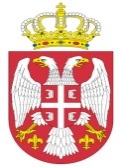 В 1. РАДНА МЕСТА У РАДНА МЕСТА У ПРЕДШКОЛСКОМ, ОСНОВНОМ И СРЕДЊЕМ ОБРАЗОВАЊУ И ВАСПИТАЊУВ 1.1 – РУКОВОДЕЋА РАДНА МЕСТАВ 1.2 – ПРОСВЕТНИ РАДНИЦИВ 1.3 – СТРУЧНИ САРАДНИЦИВ 1.4 – ОСТАЛА РАДНА МЕСТАВ2. РАДНА МЕСТА У ОБЛАСТИ УЧЕНИЧКОГ И СТУДЕНТСКОГ СТАНДАРДА В 2. 3 – СТРУЧНИ САРАДНИЦИВ3.  РАДНА МЕСТА У ВИСОКОМ ОБРАЗОВАЊУВ3.1. НАСТАВНИЦИНАПОМЕНА: Није јасно зашто су ова три наставника дефинисана као три радна места? Зашто нису наведени као асистенти или редовни профеори са по три подгрупе?В.3.2. САРАДНИЦИВ.3.3. ИСТРАЖИВАЧИВ.3.4. НЕНАСТАВНО ОСОБЉЕНАПОМЕНА: Код наредних пет радних места се у опису посла уопште не види специфичност високог образовања. Зашто су ова радна места издвојена из генеричких?РАДНО МЕСТО: ДИРЕКТОРРАДНО МЕСТО: ДИРЕКТОРРАДНО МЕСТО: ДИРЕКТОРШифра радног местаШифра радног местаНазив радног местаНазив радног местаДиректорГрупа и подгрупа радних места (хоризонтална класификација)Група и подгрупа радних места (хоризонтална класификација)В/В1/В1.1Платна група (вертикална класификација)Платна група (вертикална класификација)Платни разредПлатни разредЗахтевана стручна спрема/врста образовањаЗахтевана стручна спрема/врста образовањаЛице које је стекло високо образовање у складу са одговарајућим Правилником о врсти образовања:1) на студијама другог степена (мастер академске студије, специјалистичке академске студије или специјалистичке струковне студије) по пропису који уређује високо образовање, почев од 10. септембра 2005. године;2) на основним студијама у трајању од најмање четири године, по пропису који је уређивао високо образовање до 10. септембра 2005. године;3) лице са стеченим одговарајућим високим образовањем на студијама првог степена (основне академске, односно струковне студије), студијама у трајању од три године или вишим образовањем за директоре предшколских установа.Захтевана додатна знања / испитиЗахтевана додатна знања / испитиДозвола за рад (положен испит за директора установе и лиценца за наставника или стручног сарадника).Захтевана искуства (трајање)Захтевана искуства (трајање)Најмање пет односно  десет година рада на пословима образовања и васпитања након стеченог одговарајућег образовања, зависно од степена стручне спреме.Типичан/општи опис послаТипичан/општи опис послаСтара се и обезбеђује законитост рада у установи;Планира, организује и прати остваривање програма   образовања и васпитања и свих активности установе, у складу са законом;Спроводи мере и активности на осигурању квалитета и унапређивању образовно-васпитног рада;Планира, организује и  контролише рад запослених у установи;Сарађује са родитељима, односно старатељима ученика, запосленима , органима јединице локалне самоуправе, другим организацијама и удружењима у установи и другим  и заинтересованим лицима и институцијама;Одлучује о наменском коришћењу средстава утврђених финансијским планом и планом јавних набавки;Прати  остваривање развојног плана установе;Предузима мере ради извршавања налога просветног инспектора и просветног саветника, као и других инспекцијских органа;Благовремено и тачно одржава ажурност базе података о установи у оквиру јединственог информационог система просвете;Обавља активности у вези са обавештавањем запослених, ученика и родитеља односно старатеља, стручних органа и органа управљања о свим питањима од интереса за рад установе и ових органа;Сазива и руководи седницама васпитно-образовног, наставничког, односно педагошког већа, без права одлучивања;Образује стручна тела и тимове, усмерава и усклађује рад стручних органа у установи;Подноси извештаје о свом раду и раду установе органу управљања, најмање два пута годишње;Доноси општи акт о организацији и систематизацији послова;Одлучује о правима, обавезама и одговорностима деце, ученика и запослених;Планира и прати стручно усавршавање и спроводи поступак за стицање звања наставника, васпитача и стручног сарадника.Стручно се усавршаваРАДНО МЕСТО: ПОМОЋНИК ДИРЕКТОРАРАДНО МЕСТО: ПОМОЋНИК ДИРЕКТОРАРАДНО МЕСТО: ПОМОЋНИК ДИРЕКТОРАШифра радног местаШифра радног местаНазив радног местаНазив радног местаПомоћник директораГрупа и подгрупа радних места (хоризонтална класификација)Група и подгрупа радних места (хоризонтална класификација)В/В1/В1.1Платна група (вертикална класификација)Платна група (вертикална класификација)Платни разредПлатни разредЗахтевана стручна спрема/врста образовањаЗахтевана стручна спрема/врста образовањаЛице које је стекло високо образовање у складу са одговарајућим Правилником о врсти образовања:1) на студијама другог степена (мастер академске студије, специјалистичке академске студије или специјалистичке струковне студије) по пропису који уређује високо образовање, почев од 10. септембра 2005. године;2) на основним студијама у трајању од најмање четири године, по пропису који је уређивао високо образовање до 10. септембра 2005. године.3) лице са стеченим одговарајућим високим образовањем на студијама првог степена (основне академске, односно струковне студије), студијама у трајању од три године или вишим образовањем за помоћнике директоре предшколских установа.Захтевана додатна знања / испитиЗахтевана додатна знања / испитиЛиценца за наставникаЗахтевана искуства (трајање)Захтевана искуства (трајање)5 година искустваТипичан/општи опис послаТипичан/општи опис послаУчествује у плaнирaњу,  програмирању, организовању, усклaђивању и праћењу прoцeса oбрaзoвнo –вaспитнoг рaдa;Разматра и решава организациона питања у координацији са директором на основу делегираних дужности;Остварује инструктивно – педагошки увид у квалитет васпитно- образовног рада;У сарадњи са  директором координира рад тимова, стручних актива и других стручних органа установе;Стручно се усавршава. РАДНО МЕСТО: РУКОВОДИЛАЦ РАДНЕ ЈЕДИНИЦЕ РАДНО МЕСТО: РУКОВОДИЛАЦ РАДНЕ ЈЕДИНИЦЕШифра радног местаНазив радног местаРуководилац радне јединицеГрупа и подгрупа радних места (хоризонтална класификација)В/В1/В1.1Платна група (вертикална класификација)Платни разредЗахтевана стручна спрема/врста образовањаЛице које је стекло високо образовање у складу са одговарајућим Правилником о врсти образовања:1) на студијама другог степена (мастер академске студије, специјалистичке академске студије или специјалистичке струковне студије) по пропису који уређује високо образовање, почев од 10. септембра 2005. године;2) лице са стеченим одговарајућим високим образовањем на студијама првог степена (основне академске, односно струковне студије), студијама у трајању од три године или вишим образовањем;3) у објектима  за децу јасленог узраста  - лице са средњим образовањем - медицинска сестра васпитач.Захтевана додатна знања / испитиДозвола за радЗахтевана искуства (трајање)Типичан/општи опис послаПланира, организује и координира рад запослених у радној јединици – објекту предшколске установе у сарадњи са директором и стручним органима установе; Прати стање кадровских потреба у радној јединици и обезбеђује замену радника;Прати стање у погледу материјално-техничке опремљености објекта; Води радне и друге евиденције из делокруга организационе јединице;Сарађује са родитељима, односно старатељима деце и установама и организацијама у локалној заједници;Учествује у раду стручних органа установе;Сарађује са установама и организацијама у локалној заједници.РАДНО МЕСТО: НАСТАВНИК ПРЕДМЕТНЕ - ТЕОРИЈСКЕ НАСТАВЕРАДНО МЕСТО: НАСТАВНИК ПРЕДМЕТНЕ - ТЕОРИЈСКЕ НАСТАВЕРАДНО МЕСТО: НАСТАВНИК ПРЕДМЕТНЕ - ТЕОРИЈСКЕ НАСТАВЕРАДНО МЕСТО: НАСТАВНИК ПРЕДМЕТНЕ - ТЕОРИЈСКЕ НАСТАВЕРАДНО МЕСТО: НАСТАВНИК ПРЕДМЕТНЕ - ТЕОРИЈСКЕ НАСТАВЕШифра радног местаШифра радног местаШифра радног местаНазив радног местаНазив радног местаНазив радног местаНаставник предметне - теоријске наставеНаставник предметне - теоријске наставеГрупа и подгрупа радних места (хоризонтална класификација)Група и подгрупа радних места (хоризонтална класификација)Група и подгрупа радних места (хоризонтална класификација)В/В1/В1.2В/В1/В1.2Платна група (вертикална класификација)Платна група (вертикална класификација)Платна група (вертикална класификација)Платни разредПлатни разредПлатни разредЗахтевана стручна спрема/врста образовањаЗахтевана стручна спрема/врста образовањаЗахтевана стручна спрема/врста образовањаЛице које је стекло високо образовање у складу са одговарајућим Правилником о врсти образовања:1) на студијама другог степена (мастер академске студије, специјалистичке академске студије или специјалистичке струковне студије) по пропису који уређује високо образовање, почев од 10. септембра 2005. године;2) на основним студијама у трајању од најмање четири године, по пропису који је уређивао високо образовање до 10. септембра 2005. године;3) лице са стеченим одговарајућим високим образовањем на студијама првог степена (основне академске, односно струковне студије), студијама у трајању од три године или вишим образовањем. Лице које је стекло високо образовање у складу са одговарајућим Правилником о врсти образовања:1) на студијама другог степена (мастер академске студије, специјалистичке академске студије или специјалистичке струковне студије) по пропису који уређује високо образовање, почев од 10. септембра 2005. године;2) на основним студијама у трајању од најмање четири године, по пропису који је уређивао високо образовање до 10. септембра 2005. године;3) лице са стеченим одговарајућим високим образовањем на студијама првог степена (основне академске, односно струковне студије), студијама у трајању од три године или вишим образовањем. Захтевана додатна знања / испитиЗахтевана додатна знања / испитиЗахтевана додатна знања / испитиПоложен испит за лиценцу   Положен испит за лиценцу   Захтевана искуства (трајање)Захтевана искуства (трајање)Захтевана искуства (трајање)Типичан/општи опис послаТипичан/општи опис послаТипичан/општи опис послаПланира, припремама  и остварује све облике нaстaве и другe oбликe oбрaзoвнo-вaспитнoг рaдa у складу са планом и програмом установе;Пружа додатну подршку ученицима из осетљивих друштвених група, талентованим ученицима и ученицима са тешкоћама у развоју и учествује у раду тима за израду ИОП-а;Учествуjе у спровођењу испита;Води прописану евиденциjу и педагошку документацију;Обавља послове одељенског старешине, ментора приправнику;Стручно се усавршава;Учествуjе у раду тимова и органа установе;Учествује у изради прописаних докумената установе;Сарађује са родитељима, одностно старатељима, запосленим у установи и другим заинтересованим лицима и институцијама;Припрема и реализује излете, посете, наставу у природи.Планира, припремама  и остварује све облике нaстaве и другe oбликe oбрaзoвнo-вaспитнoг рaдa у складу са планом и програмом установе;Пружа додатну подршку ученицима из осетљивих друштвених група, талентованим ученицима и ученицима са тешкоћама у развоју и учествује у раду тима за израду ИОП-а;Учествуjе у спровођењу испита;Води прописану евиденциjу и педагошку документацију;Обавља послове одељенског старешине, ментора приправнику;Стручно се усавршава;Учествуjе у раду тимова и органа установе;Учествује у изради прописаних докумената установе;Сарађује са родитељима, одностно старатељима, запосленим у установи и другим заинтересованим лицима и институцијама;Припрема и реализује излете, посете, наставу у природи.РАДНО МЕСТО: НАСТАВНИК РАЗРЕДНЕ НАСТАВЕРАДНО МЕСТО: НАСТАВНИК РАЗРЕДНЕ НАСТАВЕРАДНО МЕСТО: НАСТАВНИК РАЗРЕДНЕ НАСТАВЕРАДНО МЕСТО: НАСТАВНИК РАЗРЕДНЕ НАСТАВЕРАДНО МЕСТО: НАСТАВНИК РАЗРЕДНЕ НАСТАВЕШифра радног местаШифра радног местаШифра радног местаНазив радног местаНазив радног местаНазив радног местаНаставник разредне наставеНаставник разредне наставеГрупа и подгрупа радних места (хоризонтална класификација)Група и подгрупа радних места (хоризонтална класификација)Група и подгрупа радних места (хоризонтална класификација)В/В1/В1.2В/В1/В1.2Платна група (вертикална класификација)Платна група (вертикална класификација)Платна група (вертикална класификација)Платни разредПлатни разредПлатни разредЗахтевана стручна спрема/врста образовањаЗахтевана стручна спрема/врста образовањаЗахтевана стручна спрема/врста образовањаЛице које је стекло високо образовање у складу са одговарајућим Правилником о врсти образовања:1) на студијама другог степена (мастер академске студије, специјалистичке академске студије или специјалистичке струковне студије) по пропису који уређује високо образовање, почев од 10. септембра 2005. године;2) на основним студијама у трајању од најмање четири године, по пропису који је уређивао високо образовање до 10. септембра 2005. године;3) лице са стеченим одговарајућим високим образовањем на студијама првог степена (основне академске, односно струковне студије), студијама у трајању од три године или вишим образовањем. Лице које је стекло високо образовање у складу са одговарајућим Правилником о врсти образовања:1) на студијама другог степена (мастер академске студије, специјалистичке академске студије или специјалистичке струковне студије) по пропису који уређује високо образовање, почев од 10. септембра 2005. године;2) на основним студијама у трајању од најмање четири године, по пропису који је уређивао високо образовање до 10. септембра 2005. године;3) лице са стеченим одговарајућим високим образовањем на студијама првог степена (основне академске, односно струковне студије), студијама у трајању од три године или вишим образовањем. Захтевана додатна знања / испитиЗахтевана додатна знања / испитиЗахтевана додатна знања / испитиПоложен испит за лиценцуПоложен испит за лиценцуЗахтевана искуства (трајање)Захтевана искуства (трајање)Захтевана искуства (трајање)Типичан/општи опис послаТипичан/општи опис послаТипичан/општи опис послаПланира, припрема  и остварује све облике нaстaве и другe oбликe oбрaзoвнo-вaспитнoг рaдa у складу са планом и програмом установе;Пружа додатну подршку ученицима из осетљивих друштвених група, талентованим ученицима и ученицима са тешкоћама у развоју и учествује у раду тима за израду ИОП-а;Учествуjе у спровођењу испита;Води прописану евиденциjу и педагошку документацију;Обавља послове одељенског старешине и ментора приправнику;Стручно се усавршава;Учествуjе у раду тимова и органа установе;Учествује у изради прописаних докумената установе;Сарађује са родитељима, одностно старатељима, запосленим у установи и другим заинтересованим лицима и институцијама у локалној заједници.Планира, припрема  и остварује све облике нaстaве и другe oбликe oбрaзoвнo-вaспитнoг рaдa у складу са планом и програмом установе;Пружа додатну подршку ученицима из осетљивих друштвених група, талентованим ученицима и ученицима са тешкоћама у развоју и учествује у раду тима за израду ИОП-а;Учествуjе у спровођењу испита;Води прописану евиденциjу и педагошку документацију;Обавља послове одељенског старешине и ментора приправнику;Стручно се усавршава;Учествуjе у раду тимова и органа установе;Учествује у изради прописаних докумената установе;Сарађује са родитељима, одностно старатељима, запосленим у установи и другим заинтересованим лицима и институцијама у локалној заједници.РАДНО МЕСТО: НАСТАВНИК У ПРОДУЖЕНОМ БОРАВКУРАДНО МЕСТО: НАСТАВНИК У ПРОДУЖЕНОМ БОРАВКУРАДНО МЕСТО: НАСТАВНИК У ПРОДУЖЕНОМ БОРАВКУРАДНО МЕСТО: НАСТАВНИК У ПРОДУЖЕНОМ БОРАВКУРАДНО МЕСТО: НАСТАВНИК У ПРОДУЖЕНОМ БОРАВКУШифра радног местаШифра радног местаШифра радног местаНазив радног местаНазив радног местаНазив радног местаНаставник у продуженом боравкуНаставник у продуженом боравкуГрупа и подгрупа радних места (хоризонтална класификација)Група и подгрупа радних места (хоризонтална класификација)Група и подгрупа радних места (хоризонтална класификација)В/В1/В1.2В/В1/В1.2Платна група (вертикална класификација)Платна група (вертикална класификација)Платна група (вертикална класификација)Платни разредПлатни разредПлатни разредЗахтевана стручна спрема/врста образовањаЗахтевана стручна спрема/врста образовањаЗахтевана стручна спрема/врста образовањаЛице које је стекло високо образовање у складу са одговарајућим Правилником о врсти образовања:1) на студијама другог степена (мастер академске студије, специјалистичке академске студије или специјалистичке струковне студије) по пропису који уређује високо образовање, почев од 10. септембра 2005. године;2) на основним студијама у трајању од најмање четири године, по пропису који је уређивао високо образовање до 10. септембра 2005. године;3) лице са стеченим одговарајућим високим образовањем на студијама првог степена (основне академске, односно струковне студије), студијама у трајању од три године или вишим образовањем. Лице које је стекло високо образовање у складу са одговарајућим Правилником о врсти образовања:1) на студијама другог степена (мастер академске студије, специјалистичке академске студије или специјалистичке струковне студије) по пропису који уређује високо образовање, почев од 10. септембра 2005. године;2) на основним студијама у трајању од најмање четири године, по пропису који је уређивао високо образовање до 10. септембра 2005. године;3) лице са стеченим одговарајућим високим образовањем на студијама првог степена (основне академске, односно струковне студије), студијама у трајању од три године или вишим образовањем. Захтевана додатна знања / испитиЗахтевана додатна знања / испитиЗахтевана додатна знања / испитиПоложен испит за лиценцуПоложен испит за лиценцуЗахтевана искуства (трајање)Захтевана искуства (трајање)Захтевана искуства (трајање)Типичан/општи опис послаТипичан/општи опис послаТипичан/општи опис послаОстварује садржаје образовно-васпитног рада у продуженом боравку;Води рачуна о исхрани ученика, стицању радних, хигијенских, културних навика и подстиче ученике на самосталан рад;Планира, припрема и остварује  образовно-васпитни рад и активира ученике у слободном времену радно-техничким, произвољним, хуманитарним, спортским, културно-уметничким, забавним и другим активностима;Брине о здрављу ученика и предузима превентивне мере ради очувања здравља ученика, васпитава их и чува;Прати развој ученика и резултате у учењу:Подстиче ученике на постизање бољих резултата;Сарађује са породицама ученика;Стручно усавршава;Води одговарајућу евиденцију  и педагошку документацију;Учествује у раду  тимова и органа и органа установе.Остварује садржаје образовно-васпитног рада у продуженом боравку;Води рачуна о исхрани ученика, стицању радних, хигијенских, културних навика и подстиче ученике на самосталан рад;Планира, припрема и остварује  образовно-васпитни рад и активира ученике у слободном времену радно-техничким, произвољним, хуманитарним, спортским, културно-уметничким, забавним и другим активностима;Брине о здрављу ученика и предузима превентивне мере ради очувања здравља ученика, васпитава их и чува;Прати развој ученика и резултате у учењу:Подстиче ученике на постизање бољих резултата;Сарађује са породицама ученика;Стручно усавршава;Води одговарајућу евиденцију  и педагошку документацију;Учествује у раду  тимова и органа и органа установе.РАДНО МЕСТО: НАСТАВНИК У ЦЕЛОДНЕВНОЈ НАСТАВИРАДНО МЕСТО: НАСТАВНИК У ЦЕЛОДНЕВНОЈ НАСТАВИРАДНО МЕСТО: НАСТАВНИК У ЦЕЛОДНЕВНОЈ НАСТАВИРАДНО МЕСТО: НАСТАВНИК У ЦЕЛОДНЕВНОЈ НАСТАВИРАДНО МЕСТО: НАСТАВНИК У ЦЕЛОДНЕВНОЈ НАСТАВИШифра радног местаШифра радног местаШифра радног местаШифра радног местаНазив радног местаНазив радног местаНазив радног местаНазив радног местаНаставник у целодневној наставиГрупа и подгрупа радних места (хоризонтална класификација)Група и подгрупа радних места (хоризонтална класификација)Група и подгрупа радних места (хоризонтална класификација)Група и подгрупа радних места (хоризонтална класификација)В/В1/В1.2Платна група (вертикална класификација)Платна група (вертикална класификација)Платна група (вертикална класификација)Платна група (вертикална класификација)Платни разредПлатни разредПлатни разредПлатни разредЗахтевана стручна спрема/врста образовањаЗахтевана стручна спрема/врста образовањаЗахтевана стручна спрема/врста образовањаЗахтевана стручна спрема/врста образовањаЛице које је стекло високо образовање у складу са одговарајућим Правилником о врсти образовања:1) на студијама другог степена (мастер академске студије, специјалистичке академске студије или специјалистичке струковне студије) по пропису који уређује високо образовање, почев од 10. септембра 2005. године;2) на основним студијама у трајању од најмање четири године, по пропису који је уређивао високо образовање до 10. септембра 2005. године;3) лице са стеченим одговарајућим високим образовањем на студијама првог степена (основне академске, односно струковне студије), студијама у трајању од три године или вишим образовањем. Захтевана додатна знања / испитиЗахтевана додатна знања / испитиЗахтевана додатна знања / испитиЗахтевана додатна знања / испитиИспит за лиценцуЗахтевана искуства (трајање)Захтевана искуства (трајање)Захтевана искуства (трајање)Захтевана искуства (трајање)Типичан/општи опис послаТипичан/општи опис послаТипичан/општи опис послаТипичан/општи опис послаПланира, припрема и остварује  све облике нaстaве и другe oбликe oбрaзoвнo-вaспитнoг рaдa у складу са програмом устнове;Планира, припрема и остварује  образовно-васпитни рад и активира ученике у слободном времену радно-техничким, произвољним, хуманитарним, спортским, културно-уметничким, забавним и другим активностима;Брине о здрављу ученика и предузима превентивне мере ради очувања здравља ученика, васпитава их и чува;Пружа додатну подршку ученицима из осетљивих друштвених група, талентованим ученицима и ученицима са тешкоћама у развоју и учествује у раду тима за израду ИОП-а;Организује, учествуjе и прати спровођење испита;Води прописану евиденциjу и педагошку документацију;Припрема и реализује излете, посете, наставу у природи; Обавља послове одељенског старешине;Стручно се усавршава;Учествуjе у раду тимова и органа установе;Учествује у изради прописаних докумената установе;Сарађује са родитељима, одностно старатељима, запосленим у установи и другим заинтересованим лицима и институцијама.РАДНО МЕСТО: НАСТАВНИК ПРАКТИЧНЕ НАСТАВЕРАДНО МЕСТО: НАСТАВНИК ПРАКТИЧНЕ НАСТАВЕРАДНО МЕСТО: НАСТАВНИК ПРАКТИЧНЕ НАСТАВЕРАДНО МЕСТО: НАСТАВНИК ПРАКТИЧНЕ НАСТАВЕРАДНО МЕСТО: НАСТАВНИК ПРАКТИЧНЕ НАСТАВЕШифра радног местаШифра радног местаШифра радног местаШифра радног местаШифра радног местаШифра радног местаШифра радног местаШифра радног местаНазив радног местаНазив радног местаНазив радног местаНазив радног местаНастаник практичне наставеГрупа и подгрупа радних места (хоризонтална класификација)Група и подгрупа радних места (хоризонтална класификација)Група и подгрупа радних места (хоризонтална класификација)Група и подгрупа радних места (хоризонтална класификација)В/В1/В1.2Платна група (вертикална класификација)Платна група (вертикална класификација)Платна група (вертикална класификација)Платна група (вертикална класификација)Платни разредПлатни разредПлатни разредПлатни разредЗахтевана стручна спрема/врста образовањаЗахтевана стручна спрема/врста образовањаЗахтевана стручна спрема/врста образовањаЗахтевана стручна спрема/врста образовањаЛице које је стекло високо образовање у складу са одговарајућим Правилником о врсти образовања:1) на студијама другог степена (мастер академске студије, специјалистичке академске студије или специјалистичке струковне студије) по пропису који уређује високо образовање, почев од 10. септембра 2005. године;2) на основним студијама у трајању од најмање четири године, по пропису који је уређивао високо образовање до 10. септембра 2005. године;3) лице са стеченим одговарајућим високим образовањем на студијама првог степена (основне академске, односно струковне студије), студијама у трајању од три године или вишим образовањем;Напомена: За лица затечена на овим радним местима важи: 4) образовање петог степена стручне спреме односно специјалистичко образовање;5) за наставника практичне наставе – који је инстуктор практичне наставе за индивидуалну обуку ученика  - 3. степен стручне спреме одговарајућег усмерења и специјализација.Захтевана додатна знања / испитиЗахтевана додатна знања / испитиЗахтевана додатна знања / испитиЗахтевана додатна знања / испити Лиценца за наставника,Захтевана искуства (трајање)Захтевана искуства (трајање)Захтевана искуства (трајање)Захтевана искуства (трајање) 9.   Типичан/општи опис посла 9.   Типичан/општи опис посла 9.   Типичан/општи опис посла 9.   Типичан/општи опис послаПланира, припрема и остварује  практичну наставуи другe oбликe oбрaзoвнo-вaспитнoг рaдa у складуса програмом установе;Учествује у изради и припреми планова и програма     Школе и њиховој реализацији у делу који се односи на практичну наставу;Сарађује са родитељима и старатељима ученика, са установама, предузећима и другим организацијама у циљу реализације наставе;Стручно се усавршава и прати стручне и научне  иновације;Остварује индивидуалну наставу - обуку;Прати и проучава законске прописе  из делокруга  свога рада.РАДНО МЕСТО: НАСТАВНИК УМЕТНИЧКИХ И СТРУЧНИХ ПРЕДМЕТА У МУЗИЧКОЈ ШКОЛИРАДНО МЕСТО: НАСТАВНИК УМЕТНИЧКИХ И СТРУЧНИХ ПРЕДМЕТА У МУЗИЧКОЈ ШКОЛИРАДНО МЕСТО: НАСТАВНИК УМЕТНИЧКИХ И СТРУЧНИХ ПРЕДМЕТА У МУЗИЧКОЈ ШКОЛИРАДНО МЕСТО: НАСТАВНИК УМЕТНИЧКИХ И СТРУЧНИХ ПРЕДМЕТА У МУЗИЧКОЈ ШКОЛИШифра радног местаШифра радног местаШифра радног местаНазив радног местаНазив радног местаНазив радног местаНаставник уметничких и стручних предмета у музичкој школиГрупа и подгрупа радних места (хоризонтална класификација)Група и подгрупа радних места (хоризонтална класификација)Група и подгрупа радних места (хоризонтална класификација)В/В1/В1.2Платна група (вертикална класификација)Платна група (вертикална класификација)Платна група (вертикална класификација)Платни разредПлатни разредПлатни разредЗахтевана стручна спрема/врста образовањаЗахтевана стручна спрема/врста образовањаЗахтевана стручна спрема/врста образовањаЛице које је стекло високо образовање у складу са одговарајућим Правилником о врсти образовања:1) на студијама другог степена (мастер академске студије, специјалистичке академске студије или специјалистичке струковне студије) по пропису који уређује високо образовање, почев од 10. септембра 2005. године;2) на основним студијама у трајању од најмање четири године, по пропису који је уређивао високо образовање до 10. септембра 2005. године;3) лице са стеченим одговарајућим високим образовањем на студијама првог степена (основне академске, односно струковне студије), студијама у трајању од три године или вишим образовањем. Захтевана додатна знања / испитиЗахтевана додатна знања / испитиЗахтевана додатна знања / испитиПоложен испит за лиценцуЗахтевана искуства (трајање)Захтевана искуства (трајање)Захтевана искуства (трајање)Типичан/општи опис послаТипичан/општи опис послаТипичан/општи опис послаПланира, припремама  и остварује све облике нaстaве и другe oбликe oбрaзoвнo-вaспитнoг рaдa у складу са НПП и годишњим планом и  школским програмом установе;Припрема ученике за концертну и јавну делатност школе;Учествује у раду испитних комисија;Организује и одржава интерне часовe;Учествује у раду тимова и органа установе;Стручно се усавршава;Сарађује са родитељима;Води  евиденцију и педагошку документацију;РАДНО МЕСТО: НАСТАВНИК ИГРАЧКИХ ПРЕДМЕТА У БАЛЕТСКОЈ ШКОЛИРАДНО МЕСТО: НАСТАВНИК ИГРАЧКИХ ПРЕДМЕТА У БАЛЕТСКОЈ ШКОЛИРАДНО МЕСТО: НАСТАВНИК ИГРАЧКИХ ПРЕДМЕТА У БАЛЕТСКОЈ ШКОЛИШифра радног местаШифра радног местаНазив радног местаНазив радног местаНаставник играчких предмета у балетској школиГрупа и подгрупа радних места (хоризонтална класификација)Група и подгрупа радних места (хоризонтална класификација)В/В1/В1.2Платна група (вертикална класификација)Платна група (вертикална класификација)Платни разредПлатни разредЗахтевана стручна спрема/врста образовањаЗахтевана стручна спрема/врста образовањаСредње балетско образовање Захтевана додатна знања / испитиЗахтевана додатна знања / испитиОцена „задовољава“ на претходној провери радне способности (аудицији).Захтевана искуства (трајање)Захтевана искуства (трајање)10 година играчке праксе, односно педагошког рада.Типичан/општи опис послаТипичан/општи опис послаПланира, припремама  и остварује све облике нaстaве и другe oбликe oбрaзoвнo-вaспитнoг рaдa у складу са НПП и годишњим планом и  школским програмом установе;И годишњим планом и  школским програмом установе;Припрема ученике за учешће у концертној и јавној делатности установе, на такмичењима и фестивалима;Одржава часове одељенског старешине;Сарађује са родитељима и старатељима ученика и васпитачима у домовима ученика;Води педагошку документацију и друге евиденције;Учествује у раду стручних органа;Стручно се усавршава.РАДНО МЕСТО: ОРГАНИЗАТОР ПРАКТИЧНЕ НАСТАВЕРАДНО МЕСТО: ОРГАНИЗАТОР ПРАКТИЧНЕ НАСТАВЕРАДНО МЕСТО: ОРГАНИЗАТОР ПРАКТИЧНЕ НАСТАВЕРАДНО МЕСТО: ОРГАНИЗАТОР ПРАКТИЧНЕ НАСТАВЕРАДНО МЕСТО: ОРГАНИЗАТОР ПРАКТИЧНЕ НАСТАВЕШифра радног местаШифра радног местаШифра радног местаШифра радног местаШифра радног местаШифра радног местаШифра радног местаШифра радног местаНазив радног местаНазив радног местаНазив радног местаНазив радног местаОрганизатор практичне наставеГрупа и подгрупа радних места (хоризонтална класификација)Група и подгрупа радних места (хоризонтална класификација)Група и подгрупа радних места (хоризонтална класификација)Група и подгрупа радних места (хоризонтална класификација)В/В1/В1.2Платна група (вертикална класификација)Платна група (вертикална класификација)Платна група (вертикална класификација)Платна група (вертикална класификација)Платни разредПлатни разредПлатни разредПлатни разредЗахтевана стручна спрема/врста образовањаЗахтевана стручна спрема/врста образовањаЗахтевана стручна спрема/врста образовањаЗахтевана стручна спрема/врста образовањаЛице које је стекло високо образовање у складу са одговарајућим Правилником о врсти образовања:1) на студијама другог степена (мастер академске студије, специјалистичке академске студије или специјалистичке струковне студије) по пропису који уређује високо образовање, почев од 10. септембра 2005. године;2) на основним студијама у трајању од најмање четири године, по пропису који је уређивао високо образовање до 10. септембра 2005. године;3) на студијама првог степена (основне академске, односно струковне студије), студијама у трајању од три године или вишим образовањем;Напомена: 4) или са одговарајућим средњим образовањем и одговарајућим специјалистичким образовањем у складу са одговарајућим Правилником о врсти образовања.Захтевана додатна знања / испитиЗахтевана додатна знања / испитиЗахтевана додатна знања / испитиЗахтевана додатна знања / испитиПоложен специјалистички, односно мајсторски испит Захтевана искуства (трајање)Захтевана искуства (трајање)Захтевана искуства (трајање)Захтевана искуства (трајање)Петогодишње радно искуство у струци стечено после специјалистичког, односно мајсторског испита.Типичан/општи опис послаТипичан/општи опис послаТипичан/општи опис послаТипичан/општи опис послаПланира и програмира васпитно-образовни рад у практичној настави;Помаже директору у обављању послова везаних за рад практичне наставе;Обавља инструктивно педагошки рад;Сарађује са ђачким организацијама;Анализира реализацију и мере за унапређење практичне наставе;Надзире и контролише извршење годишњег плана рада везано за практичну наставу;Контролише простор и инвентар пре и после завршетка наставе;Организује дежурства у радионицама; Израђује распоред практичне наставе,професионалне праксе,блок наставе;Стручно се усавршава.Прати и проучава законске прописе  из делокруга  свога рада.РАДНО МЕСТО: ПОМОЋНИ НАСТАВНИКРАДНО МЕСТО: ПОМОЋНИ НАСТАВНИКРАДНО МЕСТО: ПОМОЋНИ НАСТАВНИКШифра радног местаШифра радног местаВ/В1/В1.2Назив радног местаНазив радног местаПомоћни наставникГрупа и подгрупа радних места (хоризонтална класификација)Група и подгрупа радних места (хоризонтална класификација)Платна група (вертикална класификација)Платна група (вертикална класификација)Платни разредПлатни разредЗахтевана стручна спрема/врста образовањаЗахтевана стручна спрема/врста образовањаСредња стручна спрема четвртог или петог степена у складу са одговарајућим Правилником о наставном плану и програму односно Правилником о врсти образовањаЗавршена средња стручна школа и одговарајуће специјалистичко образовањеЗахтевана додатна знања / испитиЗахтевана додатна знања / испитиЗахтевана искуства (трајање)Захтевана искуства (трајање)Типичан/општи опис послаТипичан/општи опис послаОбавља послове припреме за  извођење часова практичне  наставе;Изводи и демонстрира поступке на часовима практичне наставе;Изводи делове практичне наставе, професионалне праксе, под непосредним руководством наставника;Учествује у реализацији наставае-вежби и блок наставе; Ради у наставној  бази послове  за које нису оспособљени ученици;Сарађује са наставницима практичне и теоријске наставе;Планира и требује потребне материјале и средства за рад на часу и наставној бази.Стручно се усавршава и прати иновације у струци.РАДНО МЕСТО: ВАСПИТАЧ РАДНО МЕСТО: ВАСПИТАЧ Шифра радног местаНазив радног местаВаспитачГрупа и подгрупа радних места (хоризонтална класификација)В/В1/В1.2Платна група (вертикална класификација)Платни разредЗахтевана стручна спрема/врста образовањаЛице које је стекло високо образовање у складу са Законом о предшколском васпитању:1) на студијама другог степена (мастер академске студије, специјалистичке академске студије или специјалистичке струковне студије) по пропису који уређује високо образовање, почев од 10. септембра 2005. године;2) лице са стеченим одговарајућим високим образовањем на студијама првог степена (основне академске, односно струковне студије), студијама у трајању од три године или вишим образовањем.Захтевана додатна знања / испитиЗахтевана искуства (трајање)Типичан/општи опис послаПрипрема, планира, реализује и вреднује васпитно-образовни рад;Структурира подстицајну средину за учење и развој уз активно учешће деце и ученика; Стара се о естетском изгледу радних соба;Прати и подржава дечји развој и напредовање у сарадњи са колегама и родитељима односно старатељима деце и ученика;Стара се о систематском учењу, постизању бољег успеха ученика у школи и редовном похађању наставе;Води педагошку документацију;Учествује у остваривању  посебних  и специјализованих програма установе;Учествује у организованим облицима културне и јавне делатности установе;Сарађује са родитељима или старатељима деце и ученика, разредним старешинама  и широм друштвеном заједницом;Обавља послове дежурства;Учествује у раду стручних органа и тимова установе;Стручно се усавршава.РАДНО МЕСТО: ДЕФЕКТОЛОГ - ВАСПИТАЧ/НАСТАВНИКРАДНО МЕСТО: ДЕФЕКТОЛОГ - ВАСПИТАЧ/НАСТАВНИКШифра радног местаНазив радног местаДефектолог- НаставникГрупа и подгрупа радних места (хоризонтална класификација)В/В1/В1.2Платна група (вертикална класификација)Платни разредЗахтевана стручна спрема/врста образовањаВисоко образовање у складу са одговарајућим Правилником о врсти образовања:1) на студијама другог степена из научне области дефектологије (мастер академске студије, специјалистичке академске студије) по пропису који уређује високо образовање, почев од 10. септембра 2005. године;2) на основним студијама у трајању од најмање четири године, из наулне области дефектологије, по пропису који је уређивао високо образовање до 10. септембра 2005. године.Захтевана додатна знања / испитиПоложен испит за лиценцуЗахтевана искуства (трајање)Типичан/општи опис послаПрипрема, планира, реализује и вреднује васпитно-образовни рад са децом (ученицима) у развојној групи;Прати и подржава развој деце и ученика и њихово напредовање у сарадњи са колегама и родитељима односно старатељима;Учествује у изради, праћењу и вредновању ИОП-а у сарадњи са стручним сарадником и родитељима, односно старатељима деце и ученика;Води прописану педагошку документацију;Учествује у раду стручних органа и тимова установе;Учествује у организованим облицима културне и јавне делатности установе;Процењује стања, снаге, способности, интересовања, ризике и потребе деце и ученика и других значајних особа у окружењу ученика битних за његов развој и напредовање;Сарађује са родитељима, односно старатељима, запосленима у установи и и институцијама у широј друштвеној заједници;Стручно се усавршава.РАДНО МЕСТО: МЕДИЦИНСКА СЕСТРА ВАСПИТАЧРАДНО МЕСТО: МЕДИЦИНСКА СЕСТРА ВАСПИТАЧШифра радног местаНазив радног местаМедицинска сестра васпитачГрупа и подгрупа радних места (хоризонтална класификација)В/В1/В1.2Платна група (вертикална класификација)Платни разредЗахтевана стручна спрема/врста образовањаСтечено одговарајуће средње образовање за медицинску сестру васпитача у складу са Законом о предшколском васпитањуЗахтевана додатна знања / испитиЗахтевана искуства (трајање)Типичан/општи опис послаПрипрема, планира, реализује и вреднује остваривање програма неге и васпитно-образовног рада са децом до три године;Креира  подстицајну средину за учење  и развој деце;Прати и подржава дечји развој и напредовање у сарадњи са колегама и родитељима деце;Води уредно педагошку документацију у складу са законом;Планира и реализује сарадњу са родитељима, односно старатељима;Учествује у раду стручних органа  и тимова  установе;Стручно се усавршава. РАДНО МЕСТО: ПЕДАГОГ РАДНО МЕСТО: ПЕДАГОГШифра радног местаНазив радног местаПедагогГрупа и подгрупа радних места (хоризонтална класификација)В/В1/В1.3Платна група (вертикална класификација)Платни разредЗахтевана стручна спрема/врста образовањаЛице које је стекло високо образовање у складу са одговарајућим Правилником о врсти образовања:1) на студијама другог степена (мастер академске студије, специјалистичке академске студије) по пропису који уређује високо образовање, почев од 10. септембра 2005. године;2) на основним студијама у трајању од најмање четири године, по пропису који је уређивао високо образовање до 10. септембра 2005. године;3) лице са стеченим одговарајућим високим образовањем на студијама првог степена (основне академске студије).Захтевана додатна знања / испитиПоложен испит за лиценцуЗахтевана искуства (трајање)Типичан/општи опис послаДоприноси стварању оптималних услова за развој деце и ученика и унапређивању образовно-васпитног рада применом одговарајућих педагошких активности;Учествује у планирању, програмирању, праћењу и вредновању остваривања васпитно-образовног рада;Прати, анализира и подстиче целовит развоја детета и ученика; Пружа подршку и помоћ васпитачима и наставницима у планирању, припремању и реализацији свих видова васпитно-образовног рада;Обавља саветодавни рад са ученицима, родитељима, односно старатељима и запосленима у установи;Пружа подршку у изради и развијању индивидуалних образовних планова и сарађује са интерресорном комисијом у процени потреба за додатном образовном, здравственом и/или социјалном подршком детету или ученику; Учествује у раду стручних тимова и органа установе;Води евиденцију  и педагошку документацију;Учествује у изради прописаних докумената установе;Координира радом тима за заштиту од насиља, злостављања и занемаривања;Сарађује са центром за социјални рад и другим релевантним институцијама;  Иницира и учествује у истраживањима образовно-васпитне праксе на нивоу установе;Учествује у праћењу и вредновању образовно-васпитног рада;Сарађује са институцијама, локалном заједницом, стручним и струковним организацијама од значаја за успешан рад установе;Стручно се усавршава.РАДНО МЕСТО: ПСИХОЛОГРАДНО МЕСТО: ПСИХОЛОГРАДНО МЕСТО: ПСИХОЛОГШифра радног местаНазив радног местаПсихологПсихологГрупа и подгрупа радних места (хоризонтална класификација)В/В1/В1.3В/В1/В1.3Платна група (вертикална класификација)Платни разредЗахтевана стручна спрема/врста образовањаЛице које је стекло високо образовање у складу са одговарајућим Правилником о врсти образовања:1) на студијама другог степена (мастер академске студије, специјалистичке академске студије) по пропису који уређује високо образовање, почев од 10. септембра 2005. године;2) на основним студијама у трајању од најмање четири године, по пропису који је уређивао високо образовање до 10. септембра 2005. године; 3) лице са стеченим одговарајућим високим образовањем на студијама првог степена (основне академске студије).Лице које је стекло високо образовање у складу са одговарајућим Правилником о врсти образовања:1) на студијама другог степена (мастер академске студије, специјалистичке академске студије) по пропису који уређује високо образовање, почев од 10. септембра 2005. године;2) на основним студијама у трајању од најмање четири године, по пропису који је уређивао високо образовање до 10. септембра 2005. године; 3) лице са стеченим одговарајућим високим образовањем на студијама првог степена (основне академске студије).Захтевана додатна знања / испитиПоложен испит за лиценцуПоложен испит за лиценцуЗахтевана искуства (трајање)Типичан/општи опис послаТипичан/општи опис послаУчествује у планирању, програмирању, праћењу и вредновању остваривања  васпитно-образовног рада;Пружа подршку васпитачима и наставницима у планирању, припремању и извођењу свих видова васпитно-образовног рада;Врши психолошко- инструктивни рад и сарађује са наставницима и другим стручним сарадницима на унапређењу васпитно-образовног рада;Обавља саветодавни рад са децом и ученицима, родитељима, односно старатељима и запосленима у установи;Учествује у раду стручних тимова и органа установе;Води педагошку документацију и евиденцију;Пружа подршку у изради и развијању индивидуалних образовних планова и сарађује са интерресорном комисијом у процени потреба за додатном образовном, здравственом и/или социјалном подршком детету или ученику; Сарађује са институцијама, локалном заједницом, стручним и струковним организацијама од значаја за успешан рад установе;Учествује у изради прописаних докумената установе;Врши тестирање деце при упису у први разред и проверу спремности за превремени упис у школу;Стручно се усавршава.РАДНО МЕСТО: СОЦИЈАЛНИ РАДНИКРАДНО МЕСТО: СОЦИЈАЛНИ РАДНИКШифра радног местаНазив радног местаСоцијални радникГрупа и подгрупа радних места (хоризонтална класификација)В/В1/В1.3Платна група (вертикална класификација)Платни разредЗахтевана стручна спрема/врста образовањаЛице које је стекло високо образовање у складу са одговарајућим Правилником о врсти образовања:1) на студијама другог степена (мастер академске студије, специјалистичке академске студије) по пропису који уређује високо образовање, почев од 10. септембра 2005. године;2) на основним студијама у трајању од најмање четири године, по пропису који је уређивао високо образовање до 10. септембра 2005. године;3) лице са стеченим одговарајућим високим образовањем на студијама првог степена (основне академске студије).Захтевана додатна знања / испитиПоложен испит за лиценцуЗахтевана искуства (трајање)Типичан/општи опис послаПланира, програмира, организује и учествује у остваривању програма социјалне заштите;  Доприноси стварању оптималних услова за развој деце и ученика путем мера и облика социјалне заштите; Координира, организује и прати пријем деце и ученика у установу у складу са приоритетима за упис а на основу утврђених потреба породица и деце; Обавља саветодавни рад са децом и ученицима, родитељима, односно старатељима и запосленима у установи из домена социјалне заштите;Учествује у раду тимова и органа установе;Израђује анализе кретања успеха ученика и прати рад ученика;Ради на превентивном сагледавању проблема, предлаже мере за њихово отклањање;Координира радом тима за заштиту од насиља, злостављања и занемаривања;Сарађује са центром за социјални рад и другим релевантним институцијама;  (ово ради и педагог)Води документацију и евиденцију и учествује у изради прописаних докумената установе;Стручно се усавршава.РАДНО МЕСТО: АНДРАГОГРАДНО МЕСТО: АНДРАГОГШифра радног местаНазив радног местаАндрагогГрупа и подгрупа радних места (хоризонтална класификација)В/В1/В1.3Платна група (вертикална класификација)Платни разредЗахтевана стручна спрема/врста образовањаЛице које је стекло високо образовање у складу са одговарајућим Правилником о врсти образовања:1) на студијама другог степена (мастер академске студије, специјалистичке академске студије) по пропису који уређује високо образовање, почев од 10. септембра 2005. године;2) на основним студијама у трајању од најмање четири године, по пропису који је уређивао високо образовање до 10. септембра 2005. године;3) лице са стеченим одговарајућим високим образовањем на студијама првог степена (основне академске студије).Захтевана додатна знања / испитиПоложен испит за лиценцуЗахтевана искуства (трајање)Типичан/општи опис послаПланира, организује и учествује у изради и реализацији програма образовања и васпитања одраслих;Прати реализацију, врши анализу  и учествује истраживању и вредновању образовно-васпитног рада;Обавља саветодавни рад са одраслима и запосленима у установи;Учествује у раду тимова и органа установе;Води педагошку документацију и евиденцију;Учествује у изради прописаних докумената установе;Стручно се усавршава.РАДНО МЕСТО: СПЕЦИЈАЛНИ ПЕДАГОГРАДНО МЕСТО: СПЕЦИЈАЛНИ ПЕДАГОГШифра радног местаНазив радног местаСпецијални педагогГрупа и подгрупа радних места (хоризонтална класификација)В/В1/В1.3Платна група (вертикална класификација)Платни разредЗахтевана стручна спрема/врста образовањаЛице које је стекло високо образовање у складу са одговарајућим Правилником о врсти образовања:1) на студијама другог степена (мастер академске студије, специјалистичке академске студије или специјалистичке струковне студије) по пропису који уређује високо образовање, почев од 10. септембра 2005. године;2) на основним студијама у трајању од најмање четири године, по пропису који је уређивао високо образовање до 10. септембра 2005. године;3) лице са стеченим одговарајућим високим образовањем на студијама првог степена (основне академске, односно струковне студије), студијама у трајању од три године или вишим образовањем. Захтевана додатна знања / испитиПоложен испит за лиценцуЗахтевана искуства (трајање)Типичан/општи опис послаУчествује у изради програма рада установе у делу који се односи на на специјално педагошки рад са ученицима и учествује у његовој реализацији;Израђује анализе кретања успеха ученика и прати рад ученика;Ради на превентивном сагледавању проблема, предлаже мере за њихово отклањање; Ово ради и педагог.Координира радом тима за заштиту од насиља, злостављања и занемаривања;Сарађује са центром за социјални рад и другим релевантним институцијама;  Обавља саветодавни рад са ученицима, родитељима, односно старатељима и запосленима у установи;Учествује у раду тимова и органа установе;Води педагошку документацију и евиденцију;Учествује у изради прописаних докумената установе;Стручно се усавршава.РАДНО МЕСТО: ЛОГОПЕДРАДНО МЕСТО: ЛОГОПЕДШифра радног местаНазив радног местаЛогопедГрупа и подгрупа радних места (хоризонтална класификација)В/В1/В1.3Платна група (вертикална класификација)Платни разредЗахтевана стручна спрема/врста образовањаЛице које је стекло високо образовање у складу са одговарајућим Правилником о врсти образовања:1) на студијама другог степена (мастер академске студије, специјалистичке академске студије) по пропису који уређује високо образовање, почев од 10. септембра 2005. године;2) на основним студијама у трајању од најмање четири године, по пропису који је уређивао високо образовање до 10. септембра 2005. године;3) лице са стеченим одговарајућим високим образовањем на студијама првог степена (основне академске студије).Захтевана додатна знања / испитиПоложен испит за лиценцуЗахтевана искуства (трајање)Типичан/општи опис послаСпроводи поступке за говорно језичку дијагностику, спроводи логопедску терапију и реализује активности у домену превенције говорно-језичких поремећаја;Остварује саветодавни рад са родитељима и старатељима;Учествује у раду тимова и органа установе;Води педагошку документацију и евиденцију;Стимулише говорно-језички развој када је он испод нивоа и стандарда за одговарајући узраст детета; Сарађује са институцијама, локалном заједницом, стручним и струковним организацијама од значаја за успешан рад установе;Учествује у припреми индивидуалног образовног плана за децу и ученике;Стручно се усавршава.РАДНО МЕСТО: БИБЛИОТЕКАР/МЕДИЈАТЕКАР/НОТОТЕКАРРАДНО МЕСТО: БИБЛИОТЕКАР/МЕДИЈАТЕКАР/НОТОТЕКАРШифра радног местаНазив радног местаБиблиотекар/Медијатекар/НототекарГрупа и подгрупа радних места (хоризонтална класификација)В/В1/В1.3Платна група (вертикална класификација)Платни разредЗахтевана стручна спрема/врста образовањаЛице које је стекло високо образовање у складу са одговарајућим Правилником о врсти образовања:1) на студијама другог степена (мастер академске студије, специјалистичке академске студије или специјалистичке струковне студије) по пропису који уређује високо образовање, почев од 10. септембра 2005. године;2) на основним студијама у трајању од најмање четири године, по пропису који је уређивао високо образовање до 10. септембра 2005. године;3) лице са стеченим одговарајућим високим образовањем на студијама првог степена (основне академске, односно струковне студије), студијама у трајању од три године или вишим образовањем. Захтевана додатна знања / испитиЗахтевана искуства (трајање)Типичан/општи опис послаВоди пословање библиотеке, медијатеке, нототеке;Планира, организује и учествује у изради и реализацији програма образовања и васпитања;Сарађује са наставницима и стручним сарадницима;Руководи у раду библиотечке, медијатечке и нототечке секције;Ради на издавању књига, приручника, аудио, видео записа и нотних издања;  Учествује у организовању  и остваривању културне и јавне активности школе;Води фото, музичку, видео и другу архиву школе и стручно обрађује нотне, видео, аудио и друге записеСарађује са матичном библиотеком, стручним институцијама и друштвеним окружењем;Предлаже набавку књига, часописа, медијтечке и  нототечке грађе, инвентарише, класификује, сигнира и каталогизује;Учествује у раду тимова и органа школе;Води педагошку документацију и евиденцију;Учествује у изради прописаних докумената установе;Стручно се усавршава.РАДНО МЕСТО: НОТОГРАФРАДНО МЕСТО: НОТОГРАФШифра радног местаНазив радног местаНотографГрупа и подгрупа радних места (хоризонтална класификација)В/В1/В1.3Платна група (вертикална класификација)Платни разредЗахтевана стручна спрема/врста образовањаЛице које је стекло високо образовање у складу са одговарајућим Правилником о врсти образовања1) на студијама другог степена (мастер академске студије, специјалистичке академске студије или специјалистичке струковне студије) по пропису који уређује високо образовање, почев од 10. септембра 2005. године;2) на основним студијама у трајању од најмање четири године, по пропису који је уређивао високо образовање до 10. септембра 2005. године:3) лице са стеченим одговарајућим високим образовањем на студијама првог степена (основне академске, односно струковне студије), студијама у трајању од три године или вишим образовањем. Захтевана додатна знања / испитиЗахтевана искуства (трајање)Типичан/општи опис послаСелектује и припрема литературу на стандардном азбучном и нотном писму за конверзију на Брајево писмо и Врши конверзију материјала на Брајево писмо;Обавља тифлотехничку и тифлодидактичку адаптацију материјала;Обавља припрему за штампу и штампу на Брајевом писмо;Бира уџбенике погодне за обраду у аудио формату (звучне књиге), адаптира их и организује снимање уџбеника у аудио формату;Издаје Брајеву литературу и звучне књиге ученицима и наставницима и води евиденцију;Прати савремене тенденције у свету у овој области;Сарађује са институцијама у земљи и иностранству;Сарађује са осталим запосленим;Стручно се усавршава.РАДНО МЕСТО: ПЕДАГОГ ЗА ЛИКОВНО/МУЗИЧКО/ФИЗИЧКО ВАСПИТАЊЕРАДНО МЕСТО: ПЕДАГОГ ЗА ЛИКОВНО/МУЗИЧКО/ФИЗИЧКО ВАСПИТАЊЕШифра радног местаНазив радног местаПедагог за ликовно/музичко/физичко васпитањеГрупа и подгрупа радних места (хоризонтална класификација)В/В1/В1.3Платна група (вертикална класификација)Платни разредЗахтевана стручна спрема/врста образовањаЛице које је стекло високо образовање у складу са одговарајућим Правилником о врсти образовања:1) на студијама другог степена (мастер академске студије, специјалистичке академске студије) по пропису који уређује високо образовање, почев од 10. септембра 2005. године;2) на основним студијама у трајању од најмање четири године, по пропису који је уређивао високо образовање до 10. септембра 2005. године;3) лице са стеченим одговарајућим високим образовањем на студијама првог степена (основне академске студије). Захтевана додатна знања / испитиЗахтевана искуства (трајање)Типичан/општи опис послаУчествује у планирању, програмирању, праћењу и вредновању остваривања васпитно-образовног рада;Учествује у изради годишњег плана рада предшколске установе у области планирања и програмирања ликовног, музичког или физичког образовања и васпитања;Прати и подстиче целовит развој детета; Пружа подршку васпитачима у креирању програма рада с децом, предлаже и организује различите видове активности у својој области рада;Пружа подршку васпитачу на унапређивању и осавремењивању васпитно - образовног рада;Учествује у организацији спортских манифестација, културних и јавних догађаја у организацији установе, других установа у локалној заједници;Сарађује са институцијама, локалном самоуправом, стручним и струковним организацијама од значаја за успешан рад установе;Води документацију о свом раду;Стручно се усавршава.РАДНО МЕСТО: ПЕДАГОШКИ АСИСТЕНТРАДНО МЕСТО: ПЕДАГОШКИ АСИСТЕНТШифра радног местаНазив радног местаПедагошки асистентГрупа и подгрупа радних места (хоризонтална класификација)В/В1/В1.4Платна група (вертикална класификација)Платни разредЗахтевана стручна спрема/врста образовањаСредње образовање у четворогодишњем трајању Захтевана додатна знања / испитиОбука за педагошког асистентаЗахтевана искуства (трајање)Типичан/општи опис послаПружа помоћ и додатну подршку ученицима у складу са њиховим потребама;Асистира васпитачима, наставницима и стручним сарадницима у циљу унапређивања њиховог рада са ученицима којима је потребна додатна образовна подршка;Остварује сарадњу са родитељима односно старатељима ученика;Заједно са директором сарађује са надлежним установама,организацијама, удружењима и јединицама локалне самоуправе;Учествује у раду стручног тима за инклузивно образовање, односно тима за пружање додатне подршке деци и у раду и у раду других тимова и органа установе;Пружа помоћ ученицима у социјализацији и адаптацији.Подршка учењу у школи и породициСтручно се усавршава.РАДНО МЕСТО: АНДРАГОШКИ АСИСТЕНТРАДНО МЕСТО: АНДРАГОШКИ АСИСТЕНТШифра радног местаНазив радног местаАндрагошки асистентГрупа и подгрупа радних места (хоризонтална класификација)В/В1/В1.4Платна група (вертикална класификација)Платни разредЗахтевана стручна спрема/врста образовањаСредње образовање у четворогодишњем трајању у складу са одговарајућим Правилником о врсти образовањаЗахтевана додатна знања / испитиОбука за  андрагошког асистентаЗахтевана искуства (трајање)Типичан/општи опис послаИнформише одрасле о могућностима стицања, односно завршавања функционалног основног образовања одраслих;Мотивише одрасле за укључивање у систем образовања;Помаже одраслима у отклањању баријера за упис и похађање наставе;Помаже у превазилажењу тешкоћа у учењу;Пружа подршку наставнику у остваривању програма у изради материјала за учење и наставу;Учествује у остваривању различитих наставних и ваннаставних активности;Ради на успостављању сарадње школе са социјалним партнерима у јединици локалне самоуправе ради оствaривања права одраслих и остваривања образовног процеса;Помаже одраслима у избору обука;Посредује у сарадњи основне и средње школе ради укључивања одраслих у процес обучавања;Учествује у прикупљању података.РАДНО МЕСТО: МЕДИЦИНСКИ ТЕХНИЧАР-НЕГОВАТЕЉРАДНО МЕСТО: МЕДИЦИНСКИ ТЕХНИЧАР-НЕГОВАТЕЉШифра радног местаНазив радног местаМедицински техничар-неговатељГрупа и подгрупа радних места (хоризонтална класификација)В/В1/В1.4Платна група (вертикална класификација)Платни разредЗахтевана стручна спрема/врста образовањаСредње медицинско образовање (IV степен стручне спреме), смер општи у складу са Законом о предшколском васпитањуЗахтевана додатна знања / испитиПоложен стручни испитЗахтевана искуства (трајање)Завршен приправнички стажТипичан/општи опис послаВрши превентивну здравствену заштиту  и негу ученика;Прати здравствено стање ученика, ради на спречавању и сузбијању ширења  болести;Формира навике и промовише адекватно понашање код ученика (лична хигијена, правилна исхрана, навика одржавања уредности простора);Мотивише родитеље кроз информсање на активну сарадњу у циљу унапређења здравља ученика;Даје подршку приликом узимања терапије, хране, кретања, одржавања личне хигијене и хигијене простора.РАДНО МЕСТО: САРАДНИК ЗА УНАПРЕЂИВАЊЕ ПРЕВЕНТИВНЕ ЗДРАВСТВЕНЕ ЗАШТИТЕРАДНО МЕСТО: САРАДНИК ЗА УНАПРЕЂИВАЊЕ ПРЕВЕНТИВНЕ ЗДРАВСТВЕНЕ ЗАШТИТЕШифра радног местаНазив радног местаСарадник за унапређивање превентивне здравствене зашитеГрупа и подгрупа радних места (хоризонтална класификација)В/В1/В1.4Платна група (вертикална класификација)Платни разредЗахтевана стручна спрема/врста образовањаЛице које је стекло високо образовање у складу са Законом о предшколском образовању:1) на студијама првог степена (основне академске, односно основне струковне студије) по пропису који уређује високо образовање, почев од 10. септембра 2005. године;2) лице са стеченим одговарајућим вишим образовањем на студијама првог степена у области медицинских наукаЗахтевана додатна знања / испитиЗахтевана искуства (трајање)Типичан/општи опис послаДоприноси стварању оптималних услова за развој деце, очување и унапређивање здравља и безбедности;Планира, програмира и прати остваривање програма превентивне здравствене заштите на нивоу установе; Учествује у изради прописаних докумената установе;Учествује у раду стручних тимова и органа установе;Учествује у изради и прати остваривање плана здравствене неге деце  којој је потребна додатна  здравствена  подршка;Обавља саветодавни рад из области очувања и унапређивања здравља и безбедности деце, са  родитељима, односно старатељима и запосленима у установи;Сарађује са  здравственим институцијама, локалном самоуправом, стручним и струковним организацијама од значаја за  успешан рад установе;Стручно се усавршава ;Води одговарајућу документацију.РАДНО МЕСТО: МЕДИЦИНСКА СЕСТРА ЗА ПРЕВЕНТИВНУ ЗДРАВСТВЕНУ  ЗАШТИТУ И НЕГУРАДНО МЕСТО: МЕДИЦИНСКА СЕСТРА ЗА ПРЕВЕНТИВНУ ЗДРАВСТВЕНУ  ЗАШТИТУ И НЕГУШифра радног местаНазив радног местаМедицинска сестра за превентивну здравствену заштиту и негуГрупа и подгрупа радних места (хоризонтална класификација)В/В1/В1.4Платна група (вертикална класификација)Платни разредЗахтевана стручна спрема/врста образовањаЛице које има одговарајуће средње образовање у области медицинских наука  (медицинска сестра, општег или педијатријског смера) у складу Законом о предшколском васпитању.Захтевана додатна знања / испитиСтручни испитЗахтевана искуства (трајање)1 година рада у струциТипичан/општи опис послаОстварује непосредан превентивни и здравствено васпитни рад са децом, родитељима и запосленима; Спроводи опште противепидемијске мере и прати свакодневно опште стање деце и реагује у ситуацијама промене општег стања детета;Спроводи мере превентивне здравствене заштите деце и обезбеђује индивидуални хигијенско-дијететски режим код деце са хроничним незаразним болестима;Пружа прву помоћ код повреда и поремећаја здравственог стања деце; Врши свакодневни санитарно-хигијенски надзор свих просторија у објекту; Сарађује са  надлежним  здравственим, образовним и осталим институцијама;Сарађује са породицом и друштвеном средином; Стручно се усавршава.РАДНО МЕСТО: САРАДНИК - ФИЗИОТЕРАПЕУТРАДНО МЕСТО: САРАДНИК - ФИЗИОТЕРАПЕУТШифра радног местаНазив радног местаФизиотерапеутГрупа и подгрупа радних места (хоризонтална класификација)В/В1/В1.4Платна група (вертикална класификација)Платни разредЗахтевана стручна спрема/врста образовањаВисока здравствена школа струковних студија (први степен) у трајању од три године за звање: виши терапеут или Средња стручна спрема- медицинска школа; образовни профил: физиотерапеутски техничар.Захтевана додатна знања / испитиПоложен стручни испитЗахтевана искуства (трајање)1 година рада у струциТипичан/општи опис послаОбавља физиотерапеутске третмане деце и ученика;Континуирано прати раст и развој деце и ученика; Планира и предузима превентивне активности;Примењује терапију-вежбе по налогу лекара;Региструје деформитете у циљу дијагностике и тражи мишљење лекара;Асистира лекару- специјалисти током редовних систематских прегледа;Саветује о правилном кретању и држању тела;Врши приказ вежби;Помаже наставницима и стручним сарадницима у остваривању програма образовања;Помаже у развијању самопомоћи ученика и међусобне помоћи ученика и њихових родитеља.РАДНО МЕСТО: СЕКРЕТАРРАДНО МЕСТО: СЕКРЕТАРШифра радног местаНазив радног местаСекретарГрупа и подгрупа радних места (хоризонтална класификација)В/В1/В1.4Платна група (вертикална класификација)Платни разредЗахтевана стручна спрема/врста образовањаЛице које је стекло високо образовање:дипломирани правник-мастер или дипломирани правник који је стекао високо образовање на основним студијама у трајању од најмање четири године.Захтевана додатна знања / испитиПоложен стручни испит за секретара или положен правосудни испит, или стручни испит за запослене у органима државне управе или државни стручни испит.Захтевана искуства (трајање)Типичан/општи опис послаОбавља управне, нормативно-правне и друге правне послове;Прати законе и друге прописе и даје стручна мишљења о примени закона и других општих аката;Израђује нацрте статута и других општих аката , прати и спроводи поступке за њихово  доношење;Израђује све врсте уговора, израђује жалбе,  припрема тужбе и одговора на тужбе, израђује све друге врсте појединачних аката;Учествује у раду школског одбора (припрема седнице, даје објашњења и мишљења, обавља активности везане за израду и спровођење одлука);Обавља правно-техничке послове око уписа у судски регистар, земљишне књиге и др;Заступа школу/установу пред судовима и другим органима и организацијама;Обавља кадровске послове (спроводи конкурсе за избор директора, и других запослених  и пријем у радни однос, израђује решења о правима, обавезама и правним интересима запослених, води кадровске евиденције запослених, врши пријаву и одјаву запослених , води статистику која се односи на запослене у школи, израђује акте и спроводи дисциплинске поступке против запослених);Израђује акте у поступку остваривања права деце и ученика везаних за остваривање права на образовање и васпитање ; припрема одлуке по приговорима и жалбама ученика , родитеља, односно старатеља;Контролише исправност и оверава јавне исправе које издаје школа;Обавља правно –техничке послове у вези са статусним променама у школи, променом назива, седишта, печата , вођење имовинско правне документације и вођење поступка јавних набавки и др.Архивира документацију Стручно се усавршаваВ 2.1 – РУКОВОДЕЋА РАДНА МЕСТАРАДНО МЕСТО: ДИРЕКТОР ДОМА/УСТАНОВЕ В 2.1 – РУКОВОДЕЋА РАДНА МЕСТАРАДНО МЕСТО: ДИРЕКТОР ДОМА/УСТАНОВЕ Шифра радног местаНазив радног местаДиректордома/установе Група и подгрупа радних места (хоризонтална класификација)В/В2/В 2.1Платна група (вертикална класификација)Платни разредЗахтевана стручна спрема/врста образовањаЛице које је стекло високо образовање:1) на студијама другог степена (мастер академске студије, специјалистичке академске студије или специјалистичке струковне студије) по пропису који уређује високо образовање, почев од 10. септембра 2005. године;2) на основним студијама у трајању од најмање четири године, по пропису који је уређивао високо образовање до 10. септембра 2005. године. Захтевана додатна знања / испитиПоложен испит за директора установеЗахтевана искуства (трајање)3 године радног искуства; Типичан/општи опис послаЗаступа и представља установу; Доноси акт о организацији и систематизацији послова у установи;Одлучује о коришћењу средстава у складу са законом и одговара за одобравање и наменско коришћење средстава; Стара се о обиму и квалитету остваривања Плана и програма установе;Предлаже Управном одбору одлуке из његове надлежности и стара се о њиховом спровођењу; Одлучује о пријему и распоређивању радника, престанку радног односа, о појединачним правима и обавезама радника у радном односу и о другим питањима у складу са законом;Издаје налоге за службена путовања;Подноси извештај о свом раду Управном одбору и Министарству;Одлучује о текућој пословној политици на основу планова и програма развоја;Планира, организује и прати рад и учинак запослених;Јасно комуницира и промовише организационе  стандарде.РАДНО МЕСТО: ЗАМЕНИК ДИРЕКТОРАРАДНО МЕСТО: ЗАМЕНИК ДИРЕКТОРАШифра радног местаНазив радног местаЗаменик директораГрупа и подгрупа радних места (хоризонтална класификација)В/В2/В 2.1Платна група (вертикална класификација)Платни разредЗахтевана стручна спрема/врста образовањаЛице које је стекло високо образовање:1) на студијама другог степена (мастер академске студије, специјалистичке академске студије или специјалистичке струковне студије) по пропису који уређује високо образовање, почев од 10. септембра 2005. године;2) на основним студијама у трајању од најмање четири године, по пропису који је уређивао високо образовање до 10. септембра 2005. године.Захтевана додатна знања / испитиЗахтевана искуства (трајање)3 године радног искустваТипичан/општи опис послаЗамењује директора у случају спречености директора да обавља послове и задатаке;Врши израду анализа  извештаја, информација и других материјала за Управни одбор и директора;Анализира и предлаже конкретна решења за поједине проблеме у разним фазама реализације одређеног посла и даје одговарајуће предлоге директору установе;Даје стручна мишљења директору установе;Учествује у руковођењу и организује и прати рад и учинак запослених на основу делегираних овлашћења директора;Асистира у постављању циљева у раду организације,  организационих целина и нижих руководилаца;Прати реализацију постављених циљева, предузима по потреби корективне акције и даје повратну информације одговорним руководиоцима нижих нивоа, у координацији са директором;Јасно комуницира и промовише стандарде понашања и учинка у организацији.РАДНО МЕСТО: ПОМОЋНИК ДИРЕКТОРАРАДНО МЕСТО: ПОМОЋНИК ДИРЕКТОРАРАДНО МЕСТО: ПОМОЋНИК ДИРЕКТОРАРАДНО МЕСТО: ПОМОЋНИК ДИРЕКТОРАРАДНО МЕСТО: ПОМОЋНИК ДИРЕКТОРАШифра радног местаШифра радног местаНазив радног местаНазив радног местаПомоћник директораПомоћник директораПомоћник директораГрупа и подгрупа радних места (хоризонтална класификација)Група и подгрупа радних места (хоризонтална класификација)В/В2/В 2.1В/В2/В 2.1В/В2/В 2.1Платна група (вертикална класификација)Платна група (вертикална класификација)Платни разредПлатни разредЗахтевана стручна спрема/врста образовањаЗахтевана стручна спрема/врста образовањаЛице које је стекло високо образовање:1) на студијама другог степена (мастер академске студије, специјалистичке академске студије или специјалистичке струковне студије) по пропису који уређује високо образовање, почев од 10. септембра 2005. године;2) на основним студијама у трајању од најмање четири године, по пропису који је уређивао високо образовање до 10. септембра 2005. године. Лице које је стекло високо образовање:1) на студијама другог степена (мастер академске студије, специјалистичке академске студије или специјалистичке струковне студије) по пропису који уређује високо образовање, почев од 10. септембра 2005. године;2) на основним студијама у трајању од најмање четири године, по пропису који је уређивао високо образовање до 10. септембра 2005. године. Лице које је стекло високо образовање:1) на студијама другог степена (мастер академске студије, специјалистичке академске студије или специјалистичке струковне студије) по пропису који уређује високо образовање, почев од 10. септембра 2005. године;2) на основним студијама у трајању од најмање четири године, по пропису који је уређивао високо образовање до 10. септембра 2005. године. Захтевана додатна знања / испитиЗахтевана додатна знања / испитиЗахтевана искуства (трајање)Захтевана искуства (трајање)3 године радног искуства3 године радног искуства3 године радног искустваТипичан/општи опис послаТипичан/општи опис послаПомаже директору у  планирању, утврђивању и спровођењу процеса рада и пословне и развојне политике установе;Помаже директору у припремању и доношењу програма и планова установе, предузима мере, организује, координира и одговоран је за извршавање програма и планова;Асистира директору у унапређењу организације рада, даје упутства и налоге за квалитетно и рационално обављање послова и задатака;Координира рад радних јединица и одговара за успешан, законит рад, технолошку и радну дисциплину у тим јединицама;Разматра и решава организациона питања на основу делегираних овлашћења директора;Кooрдинирa и учествује у раду тимова и oргaнa;Планира,организује, руководи и контролише извршење свих послова и задатака у оквиру дома;Учествује у изради Годишњег програма рада и Извештаја о раду у делу који се односи на дом ученика;Припрема анализе, извештаје, информације и    друге материјале за Школски одбор и директора Школе у школи са домом ученика.Помаже директору у  планирању, утврђивању и спровођењу процеса рада и пословне и развојне политике установе;Помаже директору у припремању и доношењу програма и планова установе, предузима мере, организује, координира и одговоран је за извршавање програма и планова;Асистира директору у унапређењу организације рада, даје упутства и налоге за квалитетно и рационално обављање послова и задатака;Координира рад радних јединица и одговара за успешан, законит рад, технолошку и радну дисциплину у тим јединицама;Разматра и решава организациона питања на основу делегираних овлашћења директора;Кooрдинирa и учествује у раду тимова и oргaнa;Планира,организује, руководи и контролише извршење свих послова и задатака у оквиру дома;Учествује у изради Годишњег програма рада и Извештаја о раду у делу који се односи на дом ученика;Припрема анализе, извештаје, информације и    друге материјале за Школски одбор и директора Школе у школи са домом ученика.Помаже директору у  планирању, утврђивању и спровођењу процеса рада и пословне и развојне политике установе;Помаже директору у припремању и доношењу програма и планова установе, предузима мере, организује, координира и одговоран је за извршавање програма и планова;Асистира директору у унапређењу организације рада, даје упутства и налоге за квалитетно и рационално обављање послова и задатака;Координира рад радних јединица и одговара за успешан, законит рад, технолошку и радну дисциплину у тим јединицама;Разматра и решава организациона питања на основу делегираних овлашћења директора;Кooрдинирa и учествује у раду тимова и oргaнa;Планира,организује, руководи и контролише извршење свих послова и задатака у оквиру дома;Учествује у изради Годишњег програма рада и Извештаја о раду у делу који се односи на дом ученика;Припрема анализе, извештаје, информације и    друге материјале за Школски одбор и директора Школе у школи са домом ученика.РАДНО МЕСТО: УПРАВНИК ДОМА ЗА СМЕШТАЈ И ИСХРАНУРАДНО МЕСТО: УПРАВНИК ДОМА ЗА СМЕШТАЈ И ИСХРАНУРАДНО МЕСТО: УПРАВНИК ДОМА ЗА СМЕШТАЈ И ИСХРАНУРАДНО МЕСТО: УПРАВНИК ДОМА ЗА СМЕШТАЈ И ИСХРАНУРАДНО МЕСТО: УПРАВНИК ДОМА ЗА СМЕШТАЈ И ИСХРАНУШифра радног местаШифра радног местаШифра радног местаНазив радног местаНазив радног местаНазив радног местаУправник дома за смештај и исхрануУправник дома за смештај и исхрануГрупа и подгрупа радних места (хоризонтална класификација)Група и подгрупа радних места (хоризонтална класификација)Група и подгрупа радних места (хоризонтална класификација)В/В2/В 2.1В/В2/В 2.1Платна група (вертикална класификација)Платна група (вертикална класификација)Платна група (вертикална класификација)Платни разредПлатни разредПлатни разредЗахтевана стручна спрема/врста образовањаЗахтевана стручна спрема/врста образовањаЗахтевана стручна спрема/врста образовањаЛице које је стекло високо образовање:1) на студијама другог степена (мастер академске студије, специјалистичке академске студије или специјалистичке струковне студије) по пропису који уређује високо образовање, почев од 10. септембра 2005. године;2) на основним студијама у трајању од најмање четири године, по пропису који је уређивао високо образовање до 10. септембра 2005. године; 3) лице са стеченим одговарајућим високим образовањем на студијама првог степена (основне академске, односно струковне студије), студијама у трајању од три године или вишим образовањем;Изузетно:4) лице са 4. и 5. степеном стручне спреме (управник ресторана).Лице које је стекло високо образовање:1) на студијама другог степена (мастер академске студије, специјалистичке академске студије или специјалистичке струковне студије) по пропису који уређује високо образовање, почев од 10. септембра 2005. године;2) на основним студијама у трајању од најмање четири године, по пропису који је уређивао високо образовање до 10. септембра 2005. године; 3) лице са стеченим одговарајућим високим образовањем на студијама првог степена (основне академске, односно струковне студије), студијама у трајању од три године или вишим образовањем;Изузетно:4) лице са 4. и 5. степеном стручне спреме (управник ресторана).Захтевана додатна знања / испитиЗахтевана додатна знања / испитиЗахтевана додатна знања / испитиЗахтевана искуства (трајање)Захтевана искуства (трајање)Захтевана искуства (трајање)Пет година радног искуства на пословима образовања или студентског стандарда.Пет година радног искуства на пословима образовања или студентског стандарда.Типичан/општи опис послаТипичан/општи опис послаТипичан/општи опис послаОрганизује, координира, руководи и контролише извршење свих послова и задатака у оквиру радне јединице;Договара се са шефом ресторана и шефом кухиње о раду на јеловницима и требовањима за недељу дана;Обилази ресторан, кухињу и магацине, проба храну, контролише рад на услужној линији и решава текућа питања на лицу места;Контролише спровођење HACCP система у сектору исхране;Контролише квалитет намирница у кухињи и магацину и контролише услове чувања;Учествује у изради годишњег плана рада и програма рада Установе и одговоран је за њихову реализацију у оквиру радне јединице; Предлаже мере за унапређивање стандарда смештаја и исхране корисника услуга и предлаже мере за отклањање недостатака који настају у процесу пружања услуга;Спроводи потребне мере безбедности и заштите корисника услуга и имовине;Прима рачуне за коришћење услуга смештаја и исхране корисника, оверава их и предаје рачуноводственој служби;Сарађује са сектором финансијско-рачуноводствених послова, сектором за централне набавке и службом за опште и кадровске послове у дирекцији Установе;Контролише организацију усељавања и исељавања корисника смештаја;Контролише и оверава захтеве за требовања односно набавку прехрамбене робе, ситног инвентара и потрошног материјала у радној јединици;Води разговоре са корисницима и са радницима о могућностима унапређења услуга и процеса рада.Организује, координира, руководи и контролише извршење свих послова и задатака у оквиру радне јединице;Договара се са шефом ресторана и шефом кухиње о раду на јеловницима и требовањима за недељу дана;Обилази ресторан, кухињу и магацине, проба храну, контролише рад на услужној линији и решава текућа питања на лицу места;Контролише спровођење HACCP система у сектору исхране;Контролише квалитет намирница у кухињи и магацину и контролише услове чувања;Учествује у изради годишњег плана рада и програма рада Установе и одговоран је за њихову реализацију у оквиру радне јединице; Предлаже мере за унапређивање стандарда смештаја и исхране корисника услуга и предлаже мере за отклањање недостатака који настају у процесу пружања услуга;Спроводи потребне мере безбедности и заштите корисника услуга и имовине;Прима рачуне за коришћење услуга смештаја и исхране корисника, оверава их и предаје рачуноводственој служби;Сарађује са сектором финансијско-рачуноводствених послова, сектором за централне набавке и службом за опште и кадровске послове у дирекцији Установе;Контролише организацију усељавања и исељавања корисника смештаја;Контролише и оверава захтеве за требовања односно набавку прехрамбене робе, ситног инвентара и потрошног материјала у радној јединици;Води разговоре са корисницима и са радницима о могућностима унапређења услуга и процеса рада.РАДНО МЕСТО: УПРАВНИК ДОМАРАДНО МЕСТО: УПРАВНИК ДОМАРАДНО МЕСТО: УПРАВНИК ДОМАРАДНО МЕСТО: УПРАВНИК ДОМАРАДНО МЕСТО: УПРАВНИК ДОМАРАДНО МЕСТО: УПРАВНИК ДОМАШифра радног местаШифра радног местаШифра радног местаНазив радног местаНазив радног местаНазив радног местаУправник домаУправник домаУправник домаГрупа и подгрупа радних места (хоризонтална класификација)Група и подгрупа радних места (хоризонтална класификација)Група и подгрупа радних места (хоризонтална класификација)В/В2/В 2.1В/В2/В 2.1В/В2/В 2.1Платна група (вертикална класификација)Платна група (вертикална класификација)Платна група (вертикална класификација)Платни разредПлатни разредПлатни разредЗахтевана стручна спрема/врста образовањаЗахтевана стручна спрема/врста образовањаЗахтевана стручна спрема/врста образовањаЛице које је стекло високо образовање:1) на студијама другог степена (мастер академске студије, специјалистичке академске студије или специјалистичке струковне студије) по пропису који уређује високо образовање, почев од 10. септембра 2005. године;2) на основним студијама у трајању од најмање четири године, по пропису који је уређивао високо образовање до 10. септембра 2005. године; 3) лице са стеченим одговарајућим високим образовањем на студијама првог степена (основне академске, односно струковне студије), студијама у трајању од три године или вишим образовањем.Лице које је стекло високо образовање:1) на студијама другог степена (мастер академске студије, специјалистичке академске студије или специјалистичке струковне студије) по пропису који уређује високо образовање, почев од 10. септембра 2005. године;2) на основним студијама у трајању од најмање четири године, по пропису који је уређивао високо образовање до 10. септембра 2005. године; 3) лице са стеченим одговарајућим високим образовањем на студијама првог степена (основне академске, односно струковне студије), студијама у трајању од три године или вишим образовањем.Лице које је стекло високо образовање:1) на студијама другог степена (мастер академске студије, специјалистичке академске студије или специјалистичке струковне студије) по пропису који уређује високо образовање, почев од 10. септембра 2005. године;2) на основним студијама у трајању од најмање четири године, по пропису који је уређивао високо образовање до 10. септембра 2005. године; 3) лице са стеченим одговарајућим високим образовањем на студијама првог степена (основне академске, односно струковне студије), студијама у трајању од три године или вишим образовањем.Захтевана додатна знања / испитиЗахтевана додатна знања / испитиЗахтевана додатна знања / испитиЗахтевана искуства (трајање)Захтевана искуства (трајање)Захтевана искуства (трајање)2 године радног искуства2 године радног искуства2 године радног искустваТипичан/општи опис послаТипичан/општи опис послаТипичан/општи опис послаПланира, организује, руководи и контролише  извршење свих послова и задатака у оквиру дома; Учествује у изради програма и плана Установе и реализује их;Сачињава извештаја о слободним местима у дому и доставља их помоћнику директора за смештај и шефу службе за расподелу студентских места;  Спроводи мере за осигурање безбености корисника услуга и имовине дома;Формира комисију за принудно исељење као и друге комисије интерног карактера и одговоран је за њихов рад;Контролише и оверава захтеве за требовања односно набавку ситног инвентара и потрошног материјала у радној јединици; Учествује у пријему корисника у дом; Води евиденцију у поступку усељења и исељења корисника услуга у дом;Прати различиту висину трошкова по врстама;Комуницира са корисницима услуга дома; Прати и одговара за стање објекта, уређаја и опреме у дому;Руководи и организује запослене, прати њихов рад и учинак и контролише и оверава различите врсте евиденција из радних односа запослених.Планира, организује, руководи и контролише  извршење свих послова и задатака у оквиру дома; Учествује у изради програма и плана Установе и реализује их;Сачињава извештаја о слободним местима у дому и доставља их помоћнику директора за смештај и шефу службе за расподелу студентских места;  Спроводи мере за осигурање безбености корисника услуга и имовине дома;Формира комисију за принудно исељење као и друге комисије интерног карактера и одговоран је за њихов рад;Контролише и оверава захтеве за требовања односно набавку ситног инвентара и потрошног материјала у радној јединици; Учествује у пријему корисника у дом; Води евиденцију у поступку усељења и исељења корисника услуга у дом;Прати различиту висину трошкова по врстама;Комуницира са корисницима услуга дома; Прати и одговара за стање објекта, уређаја и опреме у дому;Руководи и организује запослене, прати њихов рад и учинак и контролише и оверава различите врсте евиденција из радних односа запослених.Планира, организује, руководи и контролише  извршење свих послова и задатака у оквиру дома; Учествује у изради програма и плана Установе и реализује их;Сачињава извештаја о слободним местима у дому и доставља их помоћнику директора за смештај и шефу службе за расподелу студентских места;  Спроводи мере за осигурање безбености корисника услуга и имовине дома;Формира комисију за принудно исељење као и друге комисије интерног карактера и одговоран је за њихов рад;Контролише и оверава захтеве за требовања односно набавку ситног инвентара и потрошног материјала у радној јединици; Учествује у пријему корисника у дом; Води евиденцију у поступку усељења и исељења корисника услуга у дом;Прати различиту висину трошкова по врстама;Комуницира са корисницима услуга дома; Прати и одговара за стање објекта, уређаја и опреме у дому;Руководи и организује запослене, прати њихов рад и учинак и контролише и оверава различите врсте евиденција из радних односа запослених.РАДНО МЕСТО: ШЕФ ВАСПИТНЕ СЛУЖБЕРАДНО МЕСТО: ШЕФ ВАСПИТНЕ СЛУЖБЕРАДНО МЕСТО: ШЕФ ВАСПИТНЕ СЛУЖБЕШифра радног местаНазив радног местаШеф васпитне службеШеф васпитне службеГрупа и подгрупа радних места (хоризонтална класификација)В/В2/В 2.1В/В2/В 2.1Платна група (вертикална класификација)Платни разредЗахтевана стручна спрема/врста образовањаЛице које је стекло високо образовање:1) на студијама другог степена (мастер академске студије, специјалистичке академске студије или специјалистичке струковне студије) по пропису који уређује високо образовање, почев од 10. септембра 2005. године;2) на основним студијама у трајању од најмање четири године, по пропису који је уређивао високо образовање до 10. септембра 2005. године; 3) лице са стеченим одговарајућим високим образовањем на студијама првог степена (основне академске, односно струковне студије), студијама у трајању од три године или вишим образовањем.Лице које је стекло високо образовање:1) на студијама другог степена (мастер академске студије, специјалистичке академске студије или специјалистичке струковне студије) по пропису који уређује високо образовање, почев од 10. септембра 2005. године;2) на основним студијама у трајању од најмање четири године, по пропису који је уређивао високо образовање до 10. септембра 2005. године; 3) лице са стеченим одговарајућим високим образовањем на студијама првог степена (основне академске, односно струковне студије), студијама у трајању од три године или вишим образовањем.Захтевана додатна знања / испитиЗавршен приправнички стажЗавршен приправнички стажЗахтевана искуства (трајање)Типичан/општи опис послаПланира, организује и реализује васпитни рад;Израђује програм усавршавања васпитача;Израђује месечни план васпитача и прати његову реализацију; Даје предлоге у циљу унапређења васпитног рада; Учествује у изради  годишњег плана и програма рада установе, у делу који се односи на васпитни рад; Реализује послове и задатке из годишњег плана васпитног рада; Обавља послове планирања, организовања и извршења васпитног рада; Планира и надзире културно-забавни живот ученика кроз рад секција и комисија;Сарађује са разредним старешинама, школама, родитељима/старатељима.Планира, организује и реализује васпитни рад;Израђује програм усавршавања васпитача;Израђује месечни план васпитача и прати његову реализацију; Даје предлоге у циљу унапређења васпитног рада; Учествује у изради  годишњег плана и програма рада установе, у делу који се односи на васпитни рад; Реализује послове и задатке из годишњег плана васпитног рада; Обавља послове планирања, организовања и извршења васпитног рада; Планира и надзире културно-забавни живот ученика кроз рад секција и комисија;Сарађује са разредним старешинама, школама, родитељима/старатељима.В2.2 – ПРОСВЕТНИ  РАДНИЦИ РАДНО МЕСТО: ВАСПИТАЧ У ДОМУ УЧЕНИКАВ2.2 – ПРОСВЕТНИ  РАДНИЦИ РАДНО МЕСТО: ВАСПИТАЧ У ДОМУ УЧЕНИКАВ2.2 – ПРОСВЕТНИ  РАДНИЦИ РАДНО МЕСТО: ВАСПИТАЧ У ДОМУ УЧЕНИКАШифра радног местаНазив радног местаВаспитач у дому ученикаВаспитач у дому ученикаГрупа и подгрупа радних места (хоризонтална класификација)В/В2/В 2.2В/В2/В 2.2Платна група (вертикална класификација)Платни разредЗахтевана стручна спрема/врста образовањаЛице које је стекло високо образовање:1) на студијама другог степена (мастер академске студије, специјалистичке академске студије или специјалистичке струковне студије) по пропису који уређује високо образовање, почев од 10. септембра 2005. године;2) на основним студијама у трајању од најмање четири године, по пропису који је уређивао високо образовање до 10. септембра 2005. године; 3) лице са стеченим одговарајућим високим образовањем на студијама првог степена (основне академске, односно струковне студије), студијама у трајању од три године или вишим образовањем.Лице које је стекло високо образовање:1) на студијама другог степена (мастер академске студије, специјалистичке академске студије или специјалистичке струковне студије) по пропису који уређује високо образовање, почев од 10. септембра 2005. године;2) на основним студијама у трајању од најмање четири године, по пропису који је уређивао високо образовање до 10. септембра 2005. године; 3) лице са стеченим одговарајућим високим образовањем на студијама првог степена (основне академске, односно струковне студије), студијама у трајању од три године или вишим образовањем.Захтевана додатна знања / испитиЗавршен приправнички стажЗавршен приправнички стажЗахтевана искуства (трајање)Типичан/општи опис послаУчествује у изради  годишњег плана и програма рада установе, у делу који се односи на васпитни рад; Реализује послове и задатке из годишњег плана васпитног рада; Обавља послове планирања, организовања и извршења васпитног рада; Стара се о систематичном учењу, постизању бољег успеха ученика у школи и редовном похађању наставе; Организује културно-забавни живот ученика кроз рад секција и комисија;Спроводи одредбе кућног реда и стара се о одржавању дисциплине у дому;Сарађује са разредним старешинама, школама, родитељима/старатељима;Одговоран за вођење матичне евиденције о ученицима и чување документације;Обавља послове дежурства.Учествује у изради  годишњег плана и програма рада установе, у делу који се односи на васпитни рад; Реализује послове и задатке из годишњег плана васпитног рада; Обавља послове планирања, организовања и извршења васпитног рада; Стара се о систематичном учењу, постизању бољег успеха ученика у школи и редовном похађању наставе; Организује културно-забавни живот ученика кроз рад секција и комисија;Спроводи одредбе кућног реда и стара се о одржавању дисциплине у дому;Сарађује са разредним старешинама, школама, родитељима/старатељима;Одговоран за вођење матичне евиденције о ученицима и чување документације;Обавља послове дежурства.РАДНО МЕСТО: ДЕФЕКТОЛОГ ВАСПИТАЧРАДНО МЕСТО: ДЕФЕКТОЛОГ ВАСПИТАЧРАДНО МЕСТО: ДЕФЕКТОЛОГ ВАСПИТАЧШифра радног местаНазив радног местаДефектолог васпитачДефектолог васпитачГрупа и подгрупа радних места (хоризонтална класификација)В/В2/В 2.2В/В2/В 2.2Платна група (вертикална класификација)Платни разредЗахтевана стручна спрема/врста образовањаВисоко образовање:1) на студијама другог степена из научне области дефектологије (мастер академске студије, специјалистичке академске студије или специјалистичке струковне студије) по пропису који уређује високо образовање, почев од 10. септембра 2005. године;2) на основним студијама у трајању од најмање четири године, из наулне области дефектологије, по пропису који је уређивао високо образовање до 10. септембра 2005. године.Високо образовање:1) на студијама другог степена из научне области дефектологије (мастер академске студије, специјалистичке академске студије или специјалистичке струковне студије) по пропису који уређује високо образовање, почев од 10. септембра 2005. године;2) на основним студијама у трајању од најмање четири године, из наулне области дефектологије, по пропису који је уређивао високо образовање до 10. септембра 2005. године.Захтевана додатна знања / испитиПоложен испит за лиценцуПоложен испит за лиценцуЗахтевана искуства (трајање)Типичан/општи опис послаПроцењује стања, снаге, способности, интересовања, ризик и потребе ученика и других значајних особа у окружењу ученика битних за његов развој и напредовање;Предлаже и врши подршку у реализацији слободних активности на основу утврђених  склоности, интересовања, афинитета и снага сваког ученика; Сарађује са родитељима, наставницима и стручним сарадницима  у школи на изради, реализацији и евалуацији индивидуалних образовних планова;Учествује у процедури процене, обуци и евалуацији коришћења асистивне технологије (учење, друштвени живот, храњење, кретање, лична хигијена);Непосредно ради у групи са ученицима на реализацији програма васпитно образовног рада;Реализује програмске задатке из свих области васпитања;Доприноси сензорном, когнитивном, психомоторном развоју ученика;Планира и реализује сарадњу са родитељима;Активно учествује у раду стручних органа и тела;Сарађује са друштвеном заједницом.Процењује стања, снаге, способности, интересовања, ризик и потребе ученика и других значајних особа у окружењу ученика битних за његов развој и напредовање;Предлаже и врши подршку у реализацији слободних активности на основу утврђених  склоности, интересовања, афинитета и снага сваког ученика; Сарађује са родитељима, наставницима и стручним сарадницима  у школи на изради, реализацији и евалуацији индивидуалних образовних планова;Учествује у процедури процене, обуци и евалуацији коришћења асистивне технологије (учење, друштвени живот, храњење, кретање, лична хигијена);Непосредно ради у групи са ученицима на реализацији програма васпитно образовног рада;Реализује програмске задатке из свих области васпитања;Доприноси сензорном, когнитивном, психомоторном развоју ученика;Планира и реализује сарадњу са родитељима;Активно учествује у раду стручних органа и тела;Сарађује са друштвеном заједницом.РАДНО МЕСТО:  УРЕДНИК КУЛТУРНО- ОБРАЗОВНОГ И ЗАБАВНОГ ПРОГРАМАРАДНО МЕСТО:  УРЕДНИК КУЛТУРНО- ОБРАЗОВНОГ И ЗАБАВНОГ ПРОГРАМАШифра радног местаНазив радног местаУредник културно- образовног и забавног програмаГрупа и подгрупа радних места (хоризонтална класификација)В/В2/В 2.2Платна група (вертикална класификација)Платни разредЗахтевана стручна спрема/врста образовањаЛице које је стекло високо образовање:1) на студијама другог степена (мастер академске студије, специјалистичке академске студије или специјалистичке струковне студије) по пропису који уређује високо образовање, почев од 10. септембра 2005. године;2) на основним студијама у трајању од најмање четири године, по пропису који је уређивао високо образовање до 10. септембра 2005. године. Захтевана додатна знања / испитиЗнање енлеског језикаЗахтевана искуства (трајање)Две године радног искустваТипичан/општи опис послаОсмишљава, предлаже и уређује културне, образовне и забавне програме;Учествује у изради годишњег програма Установе културе;Непосредно ради на његовој реализацији;Обавља стручне и организационе послове за потребе реализације програма;Остварује сарадњу са другим институцијама културе у земљи и иностранству и прати манифестације из своје области;Сарађује са службама у институцији и организацијама ван институције у вези реализације програма;Припрема периодичне и годишње извештаје о реализацији програма;Припрема програмске пројекте и документацију ради конкурисања код надлежних организација у земљи и иностранству ради њихове реализације;Организује реализацију програма;Прати рад културних и образовних институција у циљу побољшања квалитета програма.РАДНО МЕСТО: ПЕДАГОГРАДНО МЕСТО: ПЕДАГОГШифра радног местаНазив радног местаПедагогГрупа и подгрупа радних места (хоризонтална класификација)В/В2/В 2.3Платна група (вертикална класификација)Платни разредЗахтевана стручна спрема/врста образовањаЛице које је стекло високо образовање:1) на студијама другог степена (мастер академске студије, специјалистичке академске студије или специјалистичке струковне студије) по пропису који уређује високо образовање, почев од 10. септембра 2005. године;2) на основним студијама у трајању од најмање четири године, по пропису који је уређивао високо образовање до 10. септембра 2005. године. Захтевана додатна знања / испитиЗавршен приправнички стажЗахтевана искуства (трајање)Годину дана рада са високим образовањемТипичан/општи опис послаДоприноси стварању оптималних услова за развој ученика и унапређивању образовно-васпитног рада применом одговарајућих педагошких активности;Учествује у планирању, програмирању, праћењу и вредновању остваривања васпитно-образовног рада;Прати, анализира и подстиче целовит развоја ученика; Пружа подршку и помоћ васпитачима у планирању, припремању и реализацији свих видова васпитно-образовног рада;Обавља саветодавни рад са ученицима, родитељима, односно старатељима и запосленима у установи;Пружа подршку у изради и развијању индивидуалних образовних планова;Учествује у раду стручних тимова и органа установе;Води евиденцију  и педагошку документацију;Учествује у изради прописаних докумената установе;Сарађује са институцијама, локалном заједницом, стручним и струковним организацијама од значаја за успешан рад установе;Стручно се усавршава.РАДНО МЕСТО: ПСИХОЛОГРАДНО МЕСТО: ПСИХОЛОГРАДНО МЕСТО: ПСИХОЛОГРАДНО МЕСТО: ПСИХОЛОГРАДНО МЕСТО: ПСИХОЛОГШифра радног местаШифра радног местаНазив радног местаНазив радног местаПсихологПсихологПсихологГрупа и подгрупа радних места (хоризонтална класификација)Група и подгрупа радних места (хоризонтална класификација)В/В2/В 2.3В/В2/В 2.3В/В2/В 2.3Платна група (вертикална класификација)Платна група (вертикална класификација)Платни разредПлатни разредЗахтевана стручна спрема/врста образовањаЗахтевана стручна спрема/врста образовањаЛице које је стекло високо образовање:1) на студијама другог степена (мастер академске студије, специјалистичке академске студије или специјалистичке струковне студије) по пропису који уређује високо образовање, почев од 10. септембра 2005. године;2) на основним студијама у трајању од најмање четири године, по пропису који је уређивао високо образовање до 10. септембра 2005. године. Лице које је стекло високо образовање:1) на студијама другог степена (мастер академске студије, специјалистичке академске студије или специјалистичке струковне студије) по пропису који уређује високо образовање, почев од 10. септембра 2005. године;2) на основним студијама у трајању од најмање четири године, по пропису који је уређивао високо образовање до 10. септембра 2005. године. Лице које је стекло високо образовање:1) на студијама другог степена (мастер академске студије, специјалистичке академске студије или специјалистичке струковне студије) по пропису који уређује високо образовање, почев од 10. септембра 2005. године;2) на основним студијама у трајању од најмање четири године, по пропису који је уређивао високо образовање до 10. септембра 2005. године. Захтевана додатна знања / испитиЗахтевана додатна знања / испитиЗавршен приправнички стажЗавршен приправнички стажЗавршен приправнички стажЗахтевана искуства (трајање)Захтевана искуства (трајање)Годину дана рада са високим образовањемГодину дана рада са високим образовањемГодину дана рада са високим образовањемТипичан/општи опис послаТипичан/општи опис послаУчествује и помаже  васпитачима у планирању, припремању и извођењу свих видова васпитно-образовног рада;Прати реализацију, врши анализу  и учествује истраживању и вредновању образовно-васпитног рада;Врши психолошко- инструктивни рад и сарађује са другим стручним сарадницима на унапређењу васпитно-образовног рада;Обавља саветодавни рад са ученицима, родитељима, односно старатељима и запосленима у установи;Учествује у раду тимова и органа установе;Води педагошку документацију и евиденцију;Учествује у изради прописаних докумената установе;Врши испитивање (тестирање) ученика;Даје предлоге у циљу унапређења васпитног рада; Обавља саветодавни рад са ученицима;Стручно се усавршава.Учествује и помаже  васпитачима у планирању, припремању и извођењу свих видова васпитно-образовног рада;Прати реализацију, врши анализу  и учествује истраживању и вредновању образовно-васпитног рада;Врши психолошко- инструктивни рад и сарађује са другим стручним сарадницима на унапређењу васпитно-образовног рада;Обавља саветодавни рад са ученицима, родитељима, односно старатељима и запосленима у установи;Учествује у раду тимова и органа установе;Води педагошку документацију и евиденцију;Учествује у изради прописаних докумената установе;Врши испитивање (тестирање) ученика;Даје предлоге у циљу унапређења васпитног рада; Обавља саветодавни рад са ученицима;Стручно се усавршава.Учествује и помаже  васпитачима у планирању, припремању и извођењу свих видова васпитно-образовног рада;Прати реализацију, врши анализу  и учествује истраживању и вредновању образовно-васпитног рада;Врши психолошко- инструктивни рад и сарађује са другим стручним сарадницима на унапређењу васпитно-образовног рада;Обавља саветодавни рад са ученицима, родитељима, односно старатељима и запосленима у установи;Учествује у раду тимова и органа установе;Води педагошку документацију и евиденцију;Учествује у изради прописаних докумената установе;Врши испитивање (тестирање) ученика;Даје предлоге у циљу унапређења васпитног рада; Обавља саветодавни рад са ученицима;Стручно се усавршава.РАДНО МЕСТО: БИБЛИОТЕКАРРАДНО МЕСТО: БИБЛИОТЕКАРРАДНО МЕСТО: БИБЛИОТЕКАРРАДНО МЕСТО: БИБЛИОТЕКАРРАДНО МЕСТО: БИБЛИОТЕКАРШифра радног местаШифра радног местаНазив радног местаНазив радног местаБиблиотекарБиблиотекарБиблиотекарГрупа и подгрупа радних места (хоризонтална класификација)Група и подгрупа радних места (хоризонтална класификација)В/В2/В 2.3В/В2/В 2.3В/В2/В 2.3Платна група (вертикална класификација)Платна група (вертикална класификација)Платни разредПлатни разредЗахтевана стручна спрема/врста образовањаЗахтевана стручна спрема/врста образовањаЛице које је стекло високо образовање:1) на студијама другог степена (мастер академске студије, специјалистичке академске студије или специјалистичке струковне студије) по пропису који уређује високо образовање, почев од 10. септембра 2005. године;2) на основним студијама у трајању од најмање четири године, по пропису који је уређивао високо образовање до 10. септембра 2005. године. Лице које је стекло високо образовање:1) на студијама другог степена (мастер академске студије, специјалистичке академске студије или специјалистичке струковне студије) по пропису који уређује високо образовање, почев од 10. септембра 2005. године;2) на основним студијама у трајању од најмање четири године, по пропису који је уређивао високо образовање до 10. септембра 2005. године. Лице које је стекло високо образовање:1) на студијама другог степена (мастер академске студије, специјалистичке академске студије или специјалистичке струковне студије) по пропису који уређује високо образовање, почев од 10. септембра 2005. године;2) на основним студијама у трајању од најмање четири године, по пропису који је уређивао високо образовање до 10. септембра 2005. године. Захтевана додатна знања / испитиЗахтевана додатна знања / испитиЗавршен приправнички стажЗавршен приправнички стажЗавршен приправнички стажЗахтевана искуства (трајање)Захтевана искуства (трајање)Годину дана рада са високим образовањемГодину дана рада са високим образовањемГодину дана рада са високим образовањемТипичан/општи опис послаТипичан/општи опис послаВрши набавку књига и периодике;Обавештава кориснике о стању фонда библиотеке;Класификује домаће и иностране књиге по УДК систему и израђује именике и стручне регистре;Годишње сређује књижни фонд;Води главну књигу инвентара и инвентар приновљених књига;Упућује читаоце у налажењу потребне литературе.Врши набавку књига и периодике;Обавештава кориснике о стању фонда библиотеке;Класификује домаће и иностране књиге по УДК систему и израђује именике и стручне регистре;Годишње сређује књижни фонд;Води главну књигу инвентара и инвентар приновљених књига;Упућује читаоце у налажењу потребне литературе.Врши набавку књига и периодике;Обавештава кориснике о стању фонда библиотеке;Класификује домаће и иностране књиге по УДК систему и израђује именике и стручне регистре;Годишње сређује књижни фонд;Води главну књигу инвентара и инвентар приновљених књига;Упућује читаоце у налажењу потребне литературе.РАДНО МЕСТО: АНИМАТОР  СПОРТСКИХ И РЕКРЕАТИВНИХ АКТИВНОСТИРАДНО МЕСТО: АНИМАТОР  СПОРТСКИХ И РЕКРЕАТИВНИХ АКТИВНОСТИРАДНО МЕСТО: АНИМАТОР  СПОРТСКИХ И РЕКРЕАТИВНИХ АКТИВНОСТИРАДНО МЕСТО: АНИМАТОР  СПОРТСКИХ И РЕКРЕАТИВНИХ АКТИВНОСТИРАДНО МЕСТО: АНИМАТОР  СПОРТСКИХ И РЕКРЕАТИВНИХ АКТИВНОСТИРАДНО МЕСТО: АНИМАТОР  СПОРТСКИХ И РЕКРЕАТИВНИХ АКТИВНОСТИШифра радног местаШифра радног местаНазив радног местаНазив радног местаАниматор  спортских и рекреативних активностиАниматор  спортских и рекреативних активностиАниматор  спортских и рекреативних активностиАниматор  спортских и рекреативних активностиГрупа и подгрупа радних места (хоризонтална класификација)Група и подгрупа радних места (хоризонтална класификација)В/В2/В 2.3В/В2/В 2.3В/В2/В 2.3В/В2/В 2.3Платна група (вертикална класификација)Платна група (вертикална класификација)Платни разредПлатни разредЗахтевана стручна спрема/врста образовањаЗахтевана стручна спрема/врста образовањаЛице које је стекло високо образовање:1) на студијама другог степена (мастер академске студије, специјалистичке академске студије или специјалистичке струковне студије) по пропису који уређује високо образовање, почев од 10. септембра 2005. године;2) на основним студијама у трајању од најмање четири године, по пропису који је уређивао високо образовање до 10. септембра 2005. године. Лице које је стекло високо образовање:1) на студијама другог степена (мастер академске студије, специјалистичке академске студије или специјалистичке струковне студије) по пропису који уређује високо образовање, почев од 10. септембра 2005. године;2) на основним студијама у трајању од најмање четири године, по пропису који је уређивао високо образовање до 10. септембра 2005. године. Лице које је стекло високо образовање:1) на студијама другог степена (мастер академске студије, специјалистичке академске студије или специјалистичке струковне студије) по пропису који уређује високо образовање, почев од 10. септембра 2005. године;2) на основним студијама у трајању од најмање четири године, по пропису који је уређивао високо образовање до 10. септембра 2005. године. Лице које је стекло високо образовање:1) на студијама другог степена (мастер академске студије, специјалистичке академске студије или специјалистичке струковне студије) по пропису који уређује високо образовање, почев од 10. септембра 2005. године;2) на основним студијама у трајању од најмање четири године, по пропису који је уређивао високо образовање до 10. септембра 2005. године. Захтевана додатна знања / испитиЗахтевана додатна знања / испитиЗахтевана искуства (трајање)Захтевана искуства (трајање)Типичан/општи опис послаТипичан/општи опис послаОсмишљава, предлаже и уређује спортске и забавне програме за ученике;Сарађује са одговарајућим службама у Дому и одговарајућим организацијама ван Дома у циљу реализације и побољшања квалитета програма;Организује реализацију програма.Осмишљава, предлаже и уређује спортске и забавне програме за ученике;Сарађује са одговарајућим службама у Дому и одговарајућим организацијама ван Дома у циљу реализације и побољшања квалитета програма;Организује реализацију програма.Осмишљава, предлаже и уређује спортске и забавне програме за ученике;Сарађује са одговарајућим службама у Дому и одговарајућим организацијама ван Дома у циљу реализације и побољшања квалитета програма;Организује реализацију програма.Осмишљава, предлаже и уређује спортске и забавне програме за ученике;Сарађује са одговарајућим службама у Дому и одговарајућим организацијама ван Дома у циљу реализације и побољшања квалитета програма;Организује реализацију програма.РАДНО МЕСТО: САРАДНИК ЗА МЕЂУНАРОДНУ РАЗМЕНУ СТУДЕНАТАРАДНО МЕСТО: САРАДНИК ЗА МЕЂУНАРОДНУ РАЗМЕНУ СТУДЕНАТАРАДНО МЕСТО: САРАДНИК ЗА МЕЂУНАРОДНУ РАЗМЕНУ СТУДЕНАТАРАДНО МЕСТО: САРАДНИК ЗА МЕЂУНАРОДНУ РАЗМЕНУ СТУДЕНАТАРАДНО МЕСТО: САРАДНИК ЗА МЕЂУНАРОДНУ РАЗМЕНУ СТУДЕНАТАРАДНО МЕСТО: САРАДНИК ЗА МЕЂУНАРОДНУ РАЗМЕНУ СТУДЕНАТАШифра радног местаШифра радног местаНазив радног местаНазив радног местаСарадник за међународну размену студенатаСарадник за међународну размену студенатаСарадник за међународну размену студенатаСарадник за међународну размену студенатаГрупа и подгрупа радних места (хоризонтална класификација)Група и подгрупа радних места (хоризонтална класификација)В/В2/В 2.3В/В2/В 2.3В/В2/В 2.3В/В2/В 2.3Платна група (вертикална класификација)Платна група (вертикална класификација)Платни разредПлатни разредЗахтевана стручна спрема/врста образовањаЗахтевана стручна спрема/врста образовањаЛице које је стекло високо образовање:1) на студијама другог степена (мастер академске студије, специјалистичке академске студије или специјалистичке струковне студије) по пропису који уређује високо образовање, почев од 10. септембра 2005. године;2) на основним студијама у трајању од најмање четири године, по пропису који је уређивао високо образовање до 10. септембра 2005. године. Лице које је стекло високо образовање:1) на студијама другог степена (мастер академске студије, специјалистичке академске студије или специјалистичке струковне студије) по пропису који уређује високо образовање, почев од 10. септембра 2005. године;2) на основним студијама у трајању од најмање четири године, по пропису који је уређивао високо образовање до 10. септембра 2005. године. Лице које је стекло високо образовање:1) на студијама другог степена (мастер академске студије, специјалистичке академске студије или специјалистичке струковне студије) по пропису који уређује високо образовање, почев од 10. септембра 2005. године;2) на основним студијама у трајању од најмање четири године, по пропису који је уређивао високо образовање до 10. септембра 2005. године. Лице које је стекло високо образовање:1) на студијама другог степена (мастер академске студије, специјалистичке академске студије или специјалистичке струковне студије) по пропису који уређује високо образовање, почев од 10. септембра 2005. године;2) на основним студијама у трајању од најмање четири године, по пропису који је уређивао високо образовање до 10. септембра 2005. године. Захтевана додатна знања / испитиЗахтевана додатна знања / испитиЗнање  једног светског страног језикаЗнање  једног светског страног језикаЗнање  једног светског страног језикаЗнање  једног светског страног језикаЗахтевана искуства (трајање)Захтевана искуства (трајање)Типичан/општи опис послаТипичан/општи опис послаКонтактира са туристичким организацијама и организацијама студената  ради закључења уговора о међународној размени студената; Организује и контролише рад рецепцијске службе; Прикупља податаке из области међународне размене студената;Саставља извештаје о броју студената из међународне размене и шаље их служби за рачуноводствено финаснијске послове ради фактурисања;Организује промоције на туристичким сајмовима и сличним манифестацијама;Примењује опште акате, прописе и одлуке везане за међународну размену студената.Контактира са туристичким организацијама и организацијама студената  ради закључења уговора о међународној размени студената; Организује и контролише рад рецепцијске службе; Прикупља податаке из области међународне размене студената;Саставља извештаје о броју студената из међународне размене и шаље их служби за рачуноводствено финаснијске послове ради фактурисања;Организује промоције на туристичким сајмовима и сличним манифестацијама;Примењује опште акате, прописе и одлуке везане за међународну размену студената.Контактира са туристичким организацијама и организацијама студената  ради закључења уговора о међународној размени студената; Организује и контролише рад рецепцијске службе; Прикупља податаке из области међународне размене студената;Саставља извештаје о броју студената из међународне размене и шаље их служби за рачуноводствено финаснијске послове ради фактурисања;Организује промоције на туристичким сајмовима и сличним манифестацијама;Примењује опште акате, прописе и одлуке везане за међународну размену студената.Контактира са туристичким организацијама и организацијама студената  ради закључења уговора о међународној размени студената; Организује и контролише рад рецепцијске службе; Прикупља податаке из области међународне размене студената;Саставља извештаје о броју студената из међународне размене и шаље их служби за рачуноводствено финаснијске послове ради фактурисања;Организује промоције на туристичким сајмовима и сличним манифестацијама;Примењује опште акате, прописе и одлуке везане за међународну размену студената.РАДНО МЕСТО: ОРГАНИЗАТОР ПРОГРАМА ПОПУНЕ КАПАЦИТЕТАРАДНО МЕСТО: ОРГАНИЗАТОР ПРОГРАМА ПОПУНЕ КАПАЦИТЕТАРАДНО МЕСТО: ОРГАНИЗАТОР ПРОГРАМА ПОПУНЕ КАПАЦИТЕТАРАДНО МЕСТО: ОРГАНИЗАТОР ПРОГРАМА ПОПУНЕ КАПАЦИТЕТАРАДНО МЕСТО: ОРГАНИЗАТОР ПРОГРАМА ПОПУНЕ КАПАЦИТЕТАРАДНО МЕСТО: ОРГАНИЗАТОР ПРОГРАМА ПОПУНЕ КАПАЦИТЕТАШифра радног местаШифра радног местаНазив радног местаНазив радног местаОрганизатор програма попуне капацитетаОрганизатор програма попуне капацитетаОрганизатор програма попуне капацитетаОрганизатор програма попуне капацитетаГрупа и подгрупа радних места (хоризонтална класификација)Група и подгрупа радних места (хоризонтална класификација)В/В2/В 2.3В/В2/В 2.3В/В2/В 2.3В/В2/В 2.3Платна група (вертикална класификација)Платна група (вертикална класификација)Платни разредПлатни разредЗахтевана стручна спрема/врста образовањаЗахтевана стручна спрема/врста образовањаЛице које је стекло високо образовање:1) на студијама другог степена (мастер академске студије, специјалистичке академске студије или специјалистичке струковне студије) по пропису који уређује високо образовање, почев од 10. септембра 2005. године;2) на основним студијама у трајању од најмање четири године, по пропису који је уређивао високо образовање до 10. септембра 2005. године. Лице које је стекло високо образовање:1) на студијама другог степена (мастер академске студије, специјалистичке академске студије или специјалистичке струковне студије) по пропису који уређује високо образовање, почев од 10. септембра 2005. године;2) на основним студијама у трајању од најмање четири године, по пропису који је уређивао високо образовање до 10. септембра 2005. године. Лице које је стекло високо образовање:1) на студијама другог степена (мастер академске студије, специјалистичке академске студије или специјалистичке струковне студије) по пропису који уређује високо образовање, почев од 10. септембра 2005. године;2) на основним студијама у трајању од најмање четири године, по пропису који је уређивао високо образовање до 10. септембра 2005. године. Лице које је стекло високо образовање:1) на студијама другог степена (мастер академске студије, специјалистичке академске студије или специјалистичке струковне студије) по пропису који уређује високо образовање, почев од 10. септембра 2005. године;2) на основним студијама у трајању од најмање четири године, по пропису који је уређивао високо образовање до 10. септембра 2005. године. Захтевана додатна знања / испитиЗахтевана додатна знања / испитиЗахтевана искуства (трајање)Захтевана искуства (трајање)Типичан/општи опис послаТипичан/општи опис послаОсмишљава програм и план за попуну слободних капацитета;Сачињава понудe и уговоре; Остварује сарадњу са школама, културним институцијама и др. установама и организацијама у циљу реализације програма;Прати и сачињава извештаје о реализацији.Осмишљава програм и план за попуну слободних капацитета;Сачињава понудe и уговоре; Остварује сарадњу са школама, културним институцијама и др. установама и организацијама у циљу реализације програма;Прати и сачињава извештаје о реализацији.Осмишљава програм и план за попуну слободних капацитета;Сачињава понудe и уговоре; Остварује сарадњу са школама, културним институцијама и др. установама и организацијама у циљу реализације програма;Прати и сачињава извештаје о реализацији.Осмишљава програм и план за попуну слободних капацитета;Сачињава понудe и уговоре; Остварује сарадњу са школама, културним институцијама и др. установама и организацијама у циљу реализације програма;Прати и сачињава извештаје о реализацији.РАДНО МЕСТО: ОРГАНИЗАТОР И РЕАЛИЗАТОР КУЛТУРНО- ОБРАЗОВНИХ и СПОРТСКО- ЗАБАВНИХ ПРОГРАМАРАДНО МЕСТО: ОРГАНИЗАТОР И РЕАЛИЗАТОР КУЛТУРНО- ОБРАЗОВНИХ и СПОРТСКО- ЗАБАВНИХ ПРОГРАМАРАДНО МЕСТО: ОРГАНИЗАТОР И РЕАЛИЗАТОР КУЛТУРНО- ОБРАЗОВНИХ и СПОРТСКО- ЗАБАВНИХ ПРОГРАМАРАДНО МЕСТО: ОРГАНИЗАТОР И РЕАЛИЗАТОР КУЛТУРНО- ОБРАЗОВНИХ и СПОРТСКО- ЗАБАВНИХ ПРОГРАМАРАДНО МЕСТО: ОРГАНИЗАТОР И РЕАЛИЗАТОР КУЛТУРНО- ОБРАЗОВНИХ и СПОРТСКО- ЗАБАВНИХ ПРОГРАМАРАДНО МЕСТО: ОРГАНИЗАТОР И РЕАЛИЗАТОР КУЛТУРНО- ОБРАЗОВНИХ и СПОРТСКО- ЗАБАВНИХ ПРОГРАМАРАДНО МЕСТО: ОРГАНИЗАТОР И РЕАЛИЗАТОР КУЛТУРНО- ОБРАЗОВНИХ и СПОРТСКО- ЗАБАВНИХ ПРОГРАМАРАДНО МЕСТО: ОРГАНИЗАТОР И РЕАЛИЗАТОР КУЛТУРНО- ОБРАЗОВНИХ и СПОРТСКО- ЗАБАВНИХ ПРОГРАМАРАДНО МЕСТО: ОРГАНИЗАТОР И РЕАЛИЗАТОР КУЛТУРНО- ОБРАЗОВНИХ и СПОРТСКО- ЗАБАВНИХ ПРОГРАМАШифра радног местаШифра радног местаШифра радног местаНазив радног местаНазив радног местаНазив радног местаОрганизатор и реализатор културно- образовних и спортско- забавних програмаОрганизатор и реализатор културно- образовних и спортско- забавних програмаОрганизатор и реализатор културно- образовних и спортско- забавних програмаОрганизатор и реализатор културно- образовних и спортско- забавних програмаОрганизатор и реализатор културно- образовних и спортско- забавних програмаОрганизатор и реализатор културно- образовних и спортско- забавних програмаГрупа и подгрупа радних места (хоризонтална класификација)Група и подгрупа радних места (хоризонтална класификација)Група и подгрупа радних места (хоризонтална класификација)В/В2/В 2.3В/В2/В 2.3В/В2/В 2.3В/В2/В 2.3В/В2/В 2.3В/В2/В 2.3Платна група (вертикална класификација)Платна група (вертикална класификација)Платна група (вертикална класификација)Платни разредПлатни разредПлатни разредЗахтевана стручна спрема/врста образовањаЗахтевана стручна спрема/врста образовањаЗахтевана стручна спрема/врста образовањаЛице које је стекло високо образовање:1) на студијама другог степена (мастер академске студије, специјалистичке академске студије или специјалистичке струковне студије) по пропису који уређује високо образовање, почев од 10. септембра 2005. године;2) на основним студијама у трајању од најмање четири године, по пропису који је уређивао високо образовање до 10. септембра 2005. године. Лице које је стекло високо образовање:1) на студијама другог степена (мастер академске студије, специјалистичке академске студије или специјалистичке струковне студије) по пропису који уређује високо образовање, почев од 10. септембра 2005. године;2) на основним студијама у трајању од најмање четири године, по пропису који је уређивао високо образовање до 10. септембра 2005. године. Лице које је стекло високо образовање:1) на студијама другог степена (мастер академске студије, специјалистичке академске студије или специјалистичке струковне студије) по пропису који уређује високо образовање, почев од 10. септембра 2005. године;2) на основним студијама у трајању од најмање четири године, по пропису који је уређивао високо образовање до 10. септембра 2005. године. Лице које је стекло високо образовање:1) на студијама другог степена (мастер академске студије, специјалистичке академске студије или специјалистичке струковне студије) по пропису који уређује високо образовање, почев од 10. септембра 2005. године;2) на основним студијама у трајању од најмање четири године, по пропису који је уређивао високо образовање до 10. септембра 2005. године. Лице које је стекло високо образовање:1) на студијама другог степена (мастер академске студије, специјалистичке академске студије или специјалистичке струковне студије) по пропису који уређује високо образовање, почев од 10. септембра 2005. године;2) на основним студијама у трајању од најмање четири године, по пропису који је уређивао високо образовање до 10. септембра 2005. године. Лице које је стекло високо образовање:1) на студијама другог степена (мастер академске студије, специјалистичке академске студије или специјалистичке струковне студије) по пропису који уређује високо образовање, почев од 10. септембра 2005. године;2) на основним студијама у трајању од најмање четири године, по пропису који је уређивао високо образовање до 10. септембра 2005. године. Захтевана додатна знања / испитиЗахтевана додатна знања / испитиЗахтевана додатна знања / испитиЗнање енлеског језикаЗнање енлеског језикаЗнање енлеског језикаЗнање енлеског језикаЗнање енлеског језикаЗнање енлеског језикаЗахтевана искуства (трајање)Захтевана искуства (трајање)Захтевана искуства (трајање)Типичан/општи опис послаТипичан/општи опис послаТипичан/општи опис послаОрганизује и реализује програм;Обезбеђује правовремено и уредно одвијање свих активности инсититуције;Остварује сарадњу са сродним институцијама културе у земљи и иностранству;Прати догађања у алтернативним уметностима;Припрема периодичне и годишње извештаје у вези са организацијом и реализацијом програма;Сарађује са службама у институцији и организацијама ван институције у вези реализације програма;Припрема програмске пројекте и документацију ради конкурисања код надлежних организација у земљи и иностранству.Организује и реализује програм;Обезбеђује правовремено и уредно одвијање свих активности инсититуције;Остварује сарадњу са сродним институцијама културе у земљи и иностранству;Прати догађања у алтернативним уметностима;Припрема периодичне и годишње извештаје у вези са организацијом и реализацијом програма;Сарађује са службама у институцији и организацијама ван институције у вези реализације програма;Припрема програмске пројекте и документацију ради конкурисања код надлежних организација у земљи и иностранству.Организује и реализује програм;Обезбеђује правовремено и уредно одвијање свих активности инсититуције;Остварује сарадњу са сродним институцијама културе у земљи и иностранству;Прати догађања у алтернативним уметностима;Припрема периодичне и годишње извештаје у вези са организацијом и реализацијом програма;Сарађује са службама у институцији и организацијама ван институције у вези реализације програма;Припрема програмске пројекте и документацију ради конкурисања код надлежних организација у земљи и иностранству.Организује и реализује програм;Обезбеђује правовремено и уредно одвијање свих активности инсититуције;Остварује сарадњу са сродним институцијама културе у земљи и иностранству;Прати догађања у алтернативним уметностима;Припрема периодичне и годишње извештаје у вези са организацијом и реализацијом програма;Сарађује са службама у институцији и организацијама ван институције у вези реализације програма;Припрема програмске пројекте и документацију ради конкурисања код надлежних организација у земљи и иностранству.Организује и реализује програм;Обезбеђује правовремено и уредно одвијање свих активности инсититуције;Остварује сарадњу са сродним институцијама културе у земљи и иностранству;Прати догађања у алтернативним уметностима;Припрема периодичне и годишње извештаје у вези са организацијом и реализацијом програма;Сарађује са службама у институцији и организацијама ван институције у вези реализације програма;Припрема програмске пројекте и документацију ради конкурисања код надлежних организација у земљи и иностранству.Организује и реализује програм;Обезбеђује правовремено и уредно одвијање свих активности инсититуције;Остварује сарадњу са сродним институцијама културе у земљи и иностранству;Прати догађања у алтернативним уметностима;Припрема периодичне и годишње извештаје у вези са организацијом и реализацијом програма;Сарађује са службама у институцији и организацијама ван институције у вези реализације програма;Припрема програмске пројекте и документацију ради конкурисања код надлежних организација у земљи и иностранству.В 2. 4 – ОСТАЛА РАДНА МЕСТАРАДНО МЕСТО: ЛЕКАРВ 2. 4 – ОСТАЛА РАДНА МЕСТАРАДНО МЕСТО: ЛЕКАРВ 2. 4 – ОСТАЛА РАДНА МЕСТАРАДНО МЕСТО: ЛЕКАРВ 2. 4 – ОСТАЛА РАДНА МЕСТАРАДНО МЕСТО: ЛЕКАРВ 2. 4 – ОСТАЛА РАДНА МЕСТАРАДНО МЕСТО: ЛЕКАРВ 2. 4 – ОСТАЛА РАДНА МЕСТАРАДНО МЕСТО: ЛЕКАРВ 2. 4 – ОСТАЛА РАДНА МЕСТАРАДНО МЕСТО: ЛЕКАРШифра радног местаШифра радног местаШифра радног местаШифра радног местаНазив радног местаНазив радног местаНазив радног местаНазив радног местаЛекарЛекарЛекарГрупа и подгрупа радних места (хоризонтална класификација)Група и подгрупа радних места (хоризонтална класификација)Група и подгрупа радних места (хоризонтална класификација)Група и подгрупа радних места (хоризонтална класификација)В/В2/В 2.4В/В2/В 2.4В/В2/В 2.4Платна група (вертикална класификација)Платна група (вертикална класификација)Платна група (вертикална класификација)Платна група (вертикална класификација)Платни разредПлатни разредПлатни разредПлатни разредЗахтевана стручна спрема/врста образовањаЗахтевана стручна спрема/врста образовањаЗахтевана стручна спрема/врста образовањаЗахтевана стручна спрема/врста образовањаЛице које је стекло високо образовање:1) на студијама другог степена из научне области медицинских наука (Медицински факултет) (мастер академске студије, специјалистичке академске студије или специјалистичке струковне студије) по пропису који уређује високо образовање, почев од 10. септембра 2005. године;2) на основним студијама у трајању од најмање четири године, по пропису који је уређивао високо образовање до 10. септембра 2005. године. Лице које је стекло високо образовање:1) на студијама другог степена из научне области медицинских наука (Медицински факултет) (мастер академске студије, специјалистичке академске студије или специјалистичке струковне студије) по пропису који уређује високо образовање, почев од 10. септембра 2005. године;2) на основним студијама у трајању од најмање четири године, по пропису који је уређивао високо образовање до 10. септембра 2005. године. Лице које је стекло високо образовање:1) на студијама другог степена из научне области медицинских наука (Медицински факултет) (мастер академске студије, специјалистичке академске студије или специјалистичке струковне студије) по пропису који уређује високо образовање, почев од 10. септембра 2005. године;2) на основним студијама у трајању од најмање четири године, по пропису који је уређивао високо образовање до 10. септембра 2005. године. Захтевана додатна знања / испитиЗахтевана додатна знања / испитиЗахтевана додатна знања / испитиЗахтевана додатна знања / испитиПоложен испит за лиценцуПоложен испит за лиценцуПоложен испит за лиценцуЗахтевана искуства (трајање)Захтевана искуства (трајање)Захтевана искуства (трајање)Захтевана искуства (трајање)Завршен приправнички стажЗавршен приправнички стажЗавршен приправнички стажТипичан/општи опис послаТипичан/општи опис послаТипичан/општи опис послаТипичан/општи опис послаОбавља прегледе, поставља дијагнозу и прописује терапију;Врши процену и упућује пацијенте на специјалистучке прегледе; Пружа прву помоћ у случају повреда и врши збрињавање повреда;Рукује одговарајућим апаратима и инструментима;Тумачи резултате лабораторијских испитивања;Пружа стручну медицинску саветодавну помоћ;Промовише здраве начине живота;Спроводи мере здравствене превенције;Прати стручну литературу и усавршава се у овој области.Обавља прегледе, поставља дијагнозу и прописује терапију;Врши процену и упућује пацијенте на специјалистучке прегледе; Пружа прву помоћ у случају повреда и врши збрињавање повреда;Рукује одговарајућим апаратима и инструментима;Тумачи резултате лабораторијских испитивања;Пружа стручну медицинску саветодавну помоћ;Промовише здраве начине живота;Спроводи мере здравствене превенције;Прати стручну литературу и усавршава се у овој области.Обавља прегледе, поставља дијагнозу и прописује терапију;Врши процену и упућује пацијенте на специјалистучке прегледе; Пружа прву помоћ у случају повреда и врши збрињавање повреда;Рукује одговарајућим апаратима и инструментима;Тумачи резултате лабораторијских испитивања;Пружа стручну медицинску саветодавну помоћ;Промовише здраве начине живота;Спроводи мере здравствене превенције;Прати стручну литературу и усавршава се у овој области.РАДНО МЕСТО: МЕДИЦИНСКИ ТЕХНИЧАР-НЕГОВАТЕЉРАДНО МЕСТО: МЕДИЦИНСКИ ТЕХНИЧАР-НЕГОВАТЕЉРАДНО МЕСТО: МЕДИЦИНСКИ ТЕХНИЧАР-НЕГОВАТЕЉРАДНО МЕСТО: МЕДИЦИНСКИ ТЕХНИЧАР-НЕГОВАТЕЉРАДНО МЕСТО: МЕДИЦИНСКИ ТЕХНИЧАР-НЕГОВАТЕЉРАДНО МЕСТО: МЕДИЦИНСКИ ТЕХНИЧАР-НЕГОВАТЕЉРАДНО МЕСТО: МЕДИЦИНСКИ ТЕХНИЧАР-НЕГОВАТЕЉШифра радног местаШифра радног местаШифра радног местаШифра радног местаНазив радног местаНазив радног местаНазив радног местаНазив радног местаМедицински техничар-НеговатељМедицински техничар-НеговатељМедицински техничар-НеговатељГрупа и подгрупа радних места (хоризонтална класификација)Група и подгрупа радних места (хоризонтална класификација)Група и подгрупа радних места (хоризонтална класификација)Група и подгрупа радних места (хоризонтална класификација)В/В2/В 2.4В/В2/В 2.4В/В2/В 2.4Платна група (вертикална класификација)Платна група (вертикална класификација)Платна група (вертикална класификација)Платна група (вертикална класификација)Платни разредПлатни разредПлатни разредПлатни разредЗахтевана стручна спрема/врста образовањаЗахтевана стручна спрема/врста образовањаЗахтевана стручна спрема/врста образовањаЗахтевана стручна спрема/врста образовањаСредње медицинско образовање (IV), смер општиСредње медицинско образовање (IV), смер општиСредње медицинско образовање (IV), смер општиЗахтевана додатна знања / испитиЗахтевана додатна знања / испитиЗахтевана додатна знања / испитиЗахтевана додатна знања / испитиПоложен стручни испитПоложен стручни испитПоложен стручни испитЗахтевана искуства (трајање)Захтевана искуства (трајање)Захтевана искуства (трајање)Захтевана искуства (трајање)Завршен приправнички стажЗавршен приправнички стажЗавршен приправнички стажТипичан/општи опис послаТипичан/општи опис послаТипичан/општи опис послаТипичан/општи опис послаВрши превентивну здравствену заштиту  и негу ученика;Унапређује личну хигијену ученика и особља;Прати здравствено стање ученикаСпречава и сузбија ширење  болести;Формира навике понашања код ученика (лична хигијена, правилна исхрана, навика одржавања уредности простора);Мотивише родитеље на активну сарадњу у циљу унапређења здравља ученика информисањем родитеља;Даје подршку приликом узимања терапије, хране, кретања, одржавања личне хигијене и хигијене простора.Врши превентивну здравствену заштиту  и негу ученика;Унапређује личну хигијену ученика и особља;Прати здравствено стање ученикаСпречава и сузбија ширење  болести;Формира навике понашања код ученика (лична хигијена, правилна исхрана, навика одржавања уредности простора);Мотивише родитеље на активну сарадњу у циљу унапређења здравља ученика информисањем родитеља;Даје подршку приликом узимања терапије, хране, кретања, одржавања личне хигијене и хигијене простора.Врши превентивну здравствену заштиту  и негу ученика;Унапређује личну хигијену ученика и особља;Прати здравствено стање ученикаСпречава и сузбија ширење  болести;Формира навике понашања код ученика (лична хигијена, правилна исхрана, навика одржавања уредности простора);Мотивише родитеље на активну сарадњу у циљу унапређења здравља ученика информисањем родитеља;Даје подршку приликом узимања терапије, хране, кретања, одржавања личне хигијене и хигијене простора.РАДНО МЕСТО: СЕКРЕТАРРАДНО МЕСТО: СЕКРЕТАРРАДНО МЕСТО: СЕКРЕТАРРАДНО МЕСТО: СЕКРЕТАРРАДНО МЕСТО: СЕКРЕТАРРАДНО МЕСТО: СЕКРЕТАРРАДНО МЕСТО: СЕКРЕТАРРАДНО МЕСТО: СЕКРЕТАРРАДНО МЕСТО: СЕКРЕТАРШифра радног местаШифра радног местаНазив радног местаНазив радног местаСекретарСекретарСекретарСекретарСекретарСекретарСекретарГрупа и подгрупа радних места (хоризонтална класификација)Група и подгрупа радних места (хоризонтална класификација)В/В1/В1.4В/В1/В1.4В/В1/В1.4В/В1/В1.4В/В1/В1.4В/В1/В1.4В/В1/В1.4Платна група (вертикална класификација)Платна група (вертикална класификација)Платни разредПлатни разредЗахтевана стручна спрема/врста образовањаЗахтевана стручна спрема/врста образовањаЛице које је стекло високо образовање:1) на студијама другог степена (мастер академске студије, специјалистичке академске студије или специјалистичке струковне студије) по пропису који уређује високо образовање, почев од 10. септембра 2005. године;2) на основним студијама у трајању од најмање четири године, по пропису који је уређивао високо образовање до 10. септембра 2005. године. 3) лице са стеченим одговарајућим високим образовањем на студијама првог степена (основне академске, односно струковне студије), студијама у трајању од три године или вишим образовањем.Лице које је стекло високо образовање:1) на студијама другог степена (мастер академске студије, специјалистичке академске студије или специјалистичке струковне студије) по пропису који уређује високо образовање, почев од 10. септембра 2005. године;2) на основним студијама у трајању од најмање четири године, по пропису који је уређивао високо образовање до 10. септембра 2005. године. 3) лице са стеченим одговарајућим високим образовањем на студијама првог степена (основне академске, односно струковне студије), студијама у трајању од три године или вишим образовањем.Лице које је стекло високо образовање:1) на студијама другог степена (мастер академске студије, специјалистичке академске студије или специјалистичке струковне студије) по пропису који уређује високо образовање, почев од 10. септембра 2005. године;2) на основним студијама у трајању од најмање четири године, по пропису који је уређивао високо образовање до 10. септембра 2005. године. 3) лице са стеченим одговарајућим високим образовањем на студијама првог степена (основне академске, односно струковне студије), студијама у трајању од три године или вишим образовањем.Лице које је стекло високо образовање:1) на студијама другог степена (мастер академске студије, специјалистичке академске студије или специјалистичке струковне студије) по пропису који уређује високо образовање, почев од 10. септембра 2005. године;2) на основним студијама у трајању од најмање четири године, по пропису који је уређивао високо образовање до 10. септембра 2005. године. 3) лице са стеченим одговарајућим високим образовањем на студијама првог степена (основне академске, односно струковне студије), студијама у трајању од три године или вишим образовањем.Лице које је стекло високо образовање:1) на студијама другог степена (мастер академске студије, специјалистичке академске студије или специјалистичке струковне студије) по пропису који уређује високо образовање, почев од 10. септембра 2005. године;2) на основним студијама у трајању од најмање четири године, по пропису који је уређивао високо образовање до 10. септембра 2005. године. 3) лице са стеченим одговарајућим високим образовањем на студијама првог степена (основне академске, односно струковне студије), студијама у трајању од три године или вишим образовањем.Лице које је стекло високо образовање:1) на студијама другог степена (мастер академске студије, специјалистичке академске студије или специјалистичке струковне студије) по пропису који уређује високо образовање, почев од 10. септембра 2005. године;2) на основним студијама у трајању од најмање четири године, по пропису који је уређивао високо образовање до 10. септембра 2005. године. 3) лице са стеченим одговарајућим високим образовањем на студијама првог степена (основне академске, односно струковне студије), студијама у трајању од три године или вишим образовањем.Лице које је стекло високо образовање:1) на студијама другог степена (мастер академске студије, специјалистичке академске студије или специјалистичке струковне студије) по пропису који уређује високо образовање, почев од 10. септембра 2005. године;2) на основним студијама у трајању од најмање четири године, по пропису који је уређивао високо образовање до 10. септембра 2005. године. 3) лице са стеченим одговарајућим високим образовањем на студијама првог степена (основне академске, односно струковне студије), студијама у трајању од три године или вишим образовањем.Захтевана додатна знања / испитиЗахтевана додатна знања / испитиПоложени стручни испит за секретара.Положени стручни испит за секретара.Положени стручни испит за секретара.Положени стручни испит за секретара.Положени стручни испит за секретара.Положени стручни испит за секретара.Положени стручни испит за секретара.Захтевана искуства (трајање)Захтевана искуства (трајање)Типичан/општи опис послаТипичан/општи опис послаИзрађује нацрт статута и других општих акатаУстанове;Прaти и спрoвoди пoступaк дoнoшeњa посебних аката Установе;Прати прописе и указује на обавезе коjе проистичу из њих;Припрема тужбе, предлоге одговора на тужбе,улаже жалбе и врши заступање установе пред судовима и другим органима и организациjама;Обавља правно – техничке послове око избора органа установе и стручне послове за ове органе;Обавља стручне послове код спровођења конкурса за избор директора, као и код спровођења конкурса за приjем осталих радника установе;Обавља стручно – администартивно техничке послове у вези са уписом ученика у Установу;Обавља послове у вези престанка радног односа и распоређивања радника;Обавља послове око приjаве – одjаве радника;Припрема и стручно обрађуjе нацрте, предлоге општих аката школе, одлуке, решења и друга посебна акта директора;Помаже директору у благовременом и правилном спровеђењу Правилника о цени услуга; спровођењу одлука органа управљања, инспекциjских органа и других надлежних органа;Припрема седнице Управног одбора, води записник са седница и пружа стручну помоћ у раду;Рукуjе печатима и штамбиљима Установе;Прaти примeну стaтутa, кoлeктивних угoвoрa и других oпштих aкaтa и припрeма прeдлoге зa измeнe и дoпунe тих aкaтa;Стручно се усавршава;Учествуjе у раду комисиjа и изради записника за послове јавне набавке и спроводи поступак и израђује комплетну докуменатцију.Израђује нацрт статута и других општих акатаУстанове;Прaти и спрoвoди пoступaк дoнoшeњa посебних аката Установе;Прати прописе и указује на обавезе коjе проистичу из њих;Припрема тужбе, предлоге одговора на тужбе,улаже жалбе и врши заступање установе пред судовима и другим органима и организациjама;Обавља правно – техничке послове око избора органа установе и стручне послове за ове органе;Обавља стручне послове код спровођења конкурса за избор директора, као и код спровођења конкурса за приjем осталих радника установе;Обавља стручно – администартивно техничке послове у вези са уписом ученика у Установу;Обавља послове у вези престанка радног односа и распоређивања радника;Обавља послове око приjаве – одjаве радника;Припрема и стручно обрађуjе нацрте, предлоге општих аката школе, одлуке, решења и друга посебна акта директора;Помаже директору у благовременом и правилном спровеђењу Правилника о цени услуга; спровођењу одлука органа управљања, инспекциjских органа и других надлежних органа;Припрема седнице Управног одбора, води записник са седница и пружа стручну помоћ у раду;Рукуjе печатима и штамбиљима Установе;Прaти примeну стaтутa, кoлeктивних угoвoрa и других oпштих aкaтa и припрeма прeдлoге зa измeнe и дoпунe тих aкaтa;Стручно се усавршава;Учествуjе у раду комисиjа и изради записника за послове јавне набавке и спроводи поступак и израђује комплетну докуменатцију.Израђује нацрт статута и других општих акатаУстанове;Прaти и спрoвoди пoступaк дoнoшeњa посебних аката Установе;Прати прописе и указује на обавезе коjе проистичу из њих;Припрема тужбе, предлоге одговора на тужбе,улаже жалбе и врши заступање установе пред судовима и другим органима и организациjама;Обавља правно – техничке послове око избора органа установе и стручне послове за ове органе;Обавља стручне послове код спровођења конкурса за избор директора, као и код спровођења конкурса за приjем осталих радника установе;Обавља стручно – администартивно техничке послове у вези са уписом ученика у Установу;Обавља послове у вези престанка радног односа и распоређивања радника;Обавља послове око приjаве – одjаве радника;Припрема и стручно обрађуjе нацрте, предлоге општих аката школе, одлуке, решења и друга посебна акта директора;Помаже директору у благовременом и правилном спровеђењу Правилника о цени услуга; спровођењу одлука органа управљања, инспекциjских органа и других надлежних органа;Припрема седнице Управног одбора, води записник са седница и пружа стручну помоћ у раду;Рукуjе печатима и штамбиљима Установе;Прaти примeну стaтутa, кoлeктивних угoвoрa и других oпштих aкaтa и припрeма прeдлoге зa измeнe и дoпунe тих aкaтa;Стручно се усавршава;Учествуjе у раду комисиjа и изради записника за послове јавне набавке и спроводи поступак и израђује комплетну докуменатцију.Израђује нацрт статута и других општих акатаУстанове;Прaти и спрoвoди пoступaк дoнoшeњa посебних аката Установе;Прати прописе и указује на обавезе коjе проистичу из њих;Припрема тужбе, предлоге одговора на тужбе,улаже жалбе и врши заступање установе пред судовима и другим органима и организациjама;Обавља правно – техничке послове око избора органа установе и стручне послове за ове органе;Обавља стручне послове код спровођења конкурса за избор директора, као и код спровођења конкурса за приjем осталих радника установе;Обавља стручно – администартивно техничке послове у вези са уписом ученика у Установу;Обавља послове у вези престанка радног односа и распоређивања радника;Обавља послове око приjаве – одjаве радника;Припрема и стручно обрађуjе нацрте, предлоге општих аката школе, одлуке, решења и друга посебна акта директора;Помаже директору у благовременом и правилном спровеђењу Правилника о цени услуга; спровођењу одлука органа управљања, инспекциjских органа и других надлежних органа;Припрема седнице Управног одбора, води записник са седница и пружа стручну помоћ у раду;Рукуjе печатима и штамбиљима Установе;Прaти примeну стaтутa, кoлeктивних угoвoрa и других oпштих aкaтa и припрeма прeдлoге зa измeнe и дoпунe тих aкaтa;Стручно се усавршава;Учествуjе у раду комисиjа и изради записника за послове јавне набавке и спроводи поступак и израђује комплетну докуменатцију.Израђује нацрт статута и других општих акатаУстанове;Прaти и спрoвoди пoступaк дoнoшeњa посебних аката Установе;Прати прописе и указује на обавезе коjе проистичу из њих;Припрема тужбе, предлоге одговора на тужбе,улаже жалбе и врши заступање установе пред судовима и другим органима и организациjама;Обавља правно – техничке послове око избора органа установе и стручне послове за ове органе;Обавља стручне послове код спровођења конкурса за избор директора, као и код спровођења конкурса за приjем осталих радника установе;Обавља стручно – администартивно техничке послове у вези са уписом ученика у Установу;Обавља послове у вези престанка радног односа и распоређивања радника;Обавља послове око приjаве – одjаве радника;Припрема и стручно обрађуjе нацрте, предлоге општих аката школе, одлуке, решења и друга посебна акта директора;Помаже директору у благовременом и правилном спровеђењу Правилника о цени услуга; спровођењу одлука органа управљања, инспекциjских органа и других надлежних органа;Припрема седнице Управног одбора, води записник са седница и пружа стручну помоћ у раду;Рукуjе печатима и штамбиљима Установе;Прaти примeну стaтутa, кoлeктивних угoвoрa и других oпштих aкaтa и припрeма прeдлoге зa измeнe и дoпунe тих aкaтa;Стручно се усавршава;Учествуjе у раду комисиjа и изради записника за послове јавне набавке и спроводи поступак и израђује комплетну докуменатцију.Израђује нацрт статута и других општих акатаУстанове;Прaти и спрoвoди пoступaк дoнoшeњa посебних аката Установе;Прати прописе и указује на обавезе коjе проистичу из њих;Припрема тужбе, предлоге одговора на тужбе,улаже жалбе и врши заступање установе пред судовима и другим органима и организациjама;Обавља правно – техничке послове око избора органа установе и стручне послове за ове органе;Обавља стручне послове код спровођења конкурса за избор директора, као и код спровођења конкурса за приjем осталих радника установе;Обавља стручно – администартивно техничке послове у вези са уписом ученика у Установу;Обавља послове у вези престанка радног односа и распоређивања радника;Обавља послове око приjаве – одjаве радника;Припрема и стручно обрађуjе нацрте, предлоге општих аката школе, одлуке, решења и друга посебна акта директора;Помаже директору у благовременом и правилном спровеђењу Правилника о цени услуга; спровођењу одлука органа управљања, инспекциjских органа и других надлежних органа;Припрема седнице Управног одбора, води записник са седница и пружа стручну помоћ у раду;Рукуjе печатима и штамбиљима Установе;Прaти примeну стaтутa, кoлeктивних угoвoрa и других oпштих aкaтa и припрeма прeдлoге зa измeнe и дoпунe тих aкaтa;Стручно се усавршава;Учествуjе у раду комисиjа и изради записника за послове јавне набавке и спроводи поступак и израђује комплетну докуменатцију.Израђује нацрт статута и других општих акатаУстанове;Прaти и спрoвoди пoступaк дoнoшeњa посебних аката Установе;Прати прописе и указује на обавезе коjе проистичу из њих;Припрема тужбе, предлоге одговора на тужбе,улаже жалбе и врши заступање установе пред судовима и другим органима и организациjама;Обавља правно – техничке послове око избора органа установе и стручне послове за ове органе;Обавља стручне послове код спровођења конкурса за избор директора, као и код спровођења конкурса за приjем осталих радника установе;Обавља стручно – администартивно техничке послове у вези са уписом ученика у Установу;Обавља послове у вези престанка радног односа и распоређивања радника;Обавља послове око приjаве – одjаве радника;Припрема и стручно обрађуjе нацрте, предлоге општих аката школе, одлуке, решења и друга посебна акта директора;Помаже директору у благовременом и правилном спровеђењу Правилника о цени услуга; спровођењу одлука органа управљања, инспекциjских органа и других надлежних органа;Припрема седнице Управног одбора, води записник са седница и пружа стручну помоћ у раду;Рукуjе печатима и штамбиљима Установе;Прaти примeну стaтутa, кoлeктивних угoвoрa и других oпштих aкaтa и припрeма прeдлoге зa измeнe и дoпунe тих aкaтa;Стручно се усавршава;Учествуjе у раду комисиjа и изради записника за послове јавне набавке и спроводи поступак и израђује комплетну докуменатцију.РАДНО МЕСТО: РЕДОВНИ ПРОФЕСОРРАДНО МЕСТО: РЕДОВНИ ПРОФЕСОРРАДНО МЕСТО: РЕДОВНИ ПРОФЕСОРРАДНО МЕСТО: РЕДОВНИ ПРОФЕСОРРАДНО МЕСТО: РЕДОВНИ ПРОФЕСОРРАДНО МЕСТО: РЕДОВНИ ПРОФЕСОРРАДНО МЕСТО: РЕДОВНИ ПРОФЕСОРРАДНО МЕСТО: РЕДОВНИ ПРОФЕСОРРАДНО МЕСТО: РЕДОВНИ ПРОФЕСОРШифра радног местаШифра радног местаШифра радног местаШифра радног местаНазив радног местаНазив радног местаНазив радног местаНазив радног местаРедовни професорРедовни професорРедовни професорРедовни професорРедовни професорГрупа и подгрупа радних места (хоризонтална класификација)Група и подгрупа радних места (хоризонтална класификација)Група и подгрупа радних места (хоризонтална класификација)Група и подгрупа радних места (хоризонтална класификација)В.3.1.01В.3.1.01В.3.1.01В.3.1.01В.3.1.01ПодшифраЗвање радног местаЗахтевана стручна спрема/врста образовањаЗахтевана додатна знања / испитиЗахтевана додатна знања / испитиЗахтевана додатна знања / испитиЗахтевана искуства (трајање)Платна група (вертикална класификација)Платни разред1Редовни професорДоктор наукаСпособност за наставни рад.ахтеви су прописани Законом о високом образовању и другим прописима који уређују високо образиовање.Способност за наставни рад.ахтеви су прописани Законом о високом образовању и другим прописима који уређују високо образиовање.Способност за наставни рад.ахтеви су прописани Законом о високом образовању и другим прописима који уређују високо образиовање.Претходно искуствоПубликовани научни радови, објављена наставна средства, остварена сстварене резултате у развоју наставно-научног подмлатка.Захтеви су прописани Законом о високом образовању и другим прописима који уређују високо образиовање.2Редовни професор у пољу уметностиДоктор уметности, Способност за наставни рад.Захтеви су прописани Законом о високом образовању и другим прописима који уређују високо образиовање.Способност за наставни рад.Захтеви су прописани Законом о високом образовању и другим прописима који уређују високо образиовање.Способност за наставни рад.Захтеви су прописани Законом о високом образовању и другим прописима који уређују високо образиовање.Има изузетна уметничка дела која су утицала на развој културе и уметности, остварене резултате у развоју уметничког и педагошког подмлатка,Захтеви су прописани Законом о високом образовању и другим прописима који уређују високо образиовање.3Редовни професор клиничких предметаУслови као за звање 1 и додатно: Одговарајућа здравствена специјализацијаСпособност за наставни рад.Захтеви су прописани Законом о високом образовању и другим прописима који уређују високо образиовање.Способност за наставни рад.Захтеви су прописани Законом о високом образовању и другим прописима који уређују високо образиовање.Услови као за звање 1 и додатно: Обављање, координација, организовање и руковођење специјализованом здравственом делатношћу у наставним базама факултета. Способност за наставни рад.Услови као за звање 1 и додатно: Обављање, координација, организовање и руковођење специјализованом здравственом делатношћу у наставним базама факултета. Способност за наставни рад.Типичан/општи опис послаТипичан/општи опис послаТипичан/општи опис послаТипичан/општи опис послаТипичан/општи опис послаТипичан/општи опис послаТипичан/општи опис послаТипичан/општи опис послаТипичан/општи опис посла- координира развој уже научне или уметничке области за коју је изабран - прати и усмерава развој наставника и сарадника из исте научне, односно уметничке области у истраживању и члан је комисија за њихов избор;- држи наставу на свим нивоима студија, према садржају и у предвиђеном броју часова, утврђеним студијским програмом и планом извођења наставе; :организује и спроводи различите облике провере знања и испите- организује и изводи научноистраживачки рад; - пише и објављује научне радове и уџбеничку литературу из уже научне области за коју је биран; - држи консултације са студентима у сврху савладавања наставног програма; - предлаже усавршавање и преиспитивање наставног плана и програма и учествује у развоју студијских програма; - ментор је студентима при изради завршних радована свим нивоима студија- припрема наставне материјале за студенте (скрипте, уџбенике, збирке...)- развија колегијалне односе са другим члановима академске заједнице;- показује друштвену одговорност у области развоја образовања- ушествује у различитим активностима значајним за квалитет и развој образовања на свим нивоима, укључујући и целоживотно учење - Редовни професор клиничких предмета обавља, координира,организује и руководи  специјализованом здравственом делатношћу, истовремено са стварањем услова за наставу и научни рад студената у наставним базама факултета.- координира развој уже научне или уметничке области за коју је изабран - прати и усмерава развој наставника и сарадника из исте научне, односно уметничке области у истраживању и члан је комисија за њихов избор;- држи наставу на свим нивоима студија, према садржају и у предвиђеном броју часова, утврђеним студијским програмом и планом извођења наставе; :организује и спроводи различите облике провере знања и испите- организује и изводи научноистраживачки рад; - пише и објављује научне радове и уџбеничку литературу из уже научне области за коју је биран; - држи консултације са студентима у сврху савладавања наставног програма; - предлаже усавршавање и преиспитивање наставног плана и програма и учествује у развоју студијских програма; - ментор је студентима при изради завршних радована свим нивоима студија- припрема наставне материјале за студенте (скрипте, уџбенике, збирке...)- развија колегијалне односе са другим члановима академске заједнице;- показује друштвену одговорност у области развоја образовања- ушествује у различитим активностима значајним за квалитет и развој образовања на свим нивоима, укључујући и целоживотно учење - Редовни професор клиничких предмета обавља, координира,организује и руководи  специјализованом здравственом делатношћу, истовремено са стварањем услова за наставу и научни рад студената у наставним базама факултета.- координира развој уже научне или уметничке области за коју је изабран - прати и усмерава развој наставника и сарадника из исте научне, односно уметничке области у истраживању и члан је комисија за њихов избор;- држи наставу на свим нивоима студија, према садржају и у предвиђеном броју часова, утврђеним студијским програмом и планом извођења наставе; :организује и спроводи различите облике провере знања и испите- организује и изводи научноистраживачки рад; - пише и објављује научне радове и уџбеничку литературу из уже научне области за коју је биран; - држи консултације са студентима у сврху савладавања наставног програма; - предлаже усавршавање и преиспитивање наставног плана и програма и учествује у развоју студијских програма; - ментор је студентима при изради завршних радована свим нивоима студија- припрема наставне материјале за студенте (скрипте, уџбенике, збирке...)- развија колегијалне односе са другим члановима академске заједнице;- показује друштвену одговорност у области развоја образовања- ушествује у различитим активностима значајним за квалитет и развој образовања на свим нивоима, укључујући и целоживотно учење - Редовни професор клиничких предмета обавља, координира,организује и руководи  специјализованом здравственом делатношћу, истовремено са стварањем услова за наставу и научни рад студената у наставним базама факултета.- координира развој уже научне или уметничке области за коју је изабран - прати и усмерава развој наставника и сарадника из исте научне, односно уметничке области у истраживању и члан је комисија за њихов избор;- држи наставу на свим нивоима студија, према садржају и у предвиђеном броју часова, утврђеним студијским програмом и планом извођења наставе; :организује и спроводи различите облике провере знања и испите- организује и изводи научноистраживачки рад; - пише и објављује научне радове и уџбеничку литературу из уже научне области за коју је биран; - држи консултације са студентима у сврху савладавања наставног програма; - предлаже усавршавање и преиспитивање наставног плана и програма и учествује у развоју студијских програма; - ментор је студентима при изради завршних радована свим нивоима студија- припрема наставне материјале за студенте (скрипте, уџбенике, збирке...)- развија колегијалне односе са другим члановима академске заједнице;- показује друштвену одговорност у области развоја образовања- ушествује у различитим активностима значајним за квалитет и развој образовања на свим нивоима, укључујући и целоживотно учење - Редовни професор клиничких предмета обавља, координира,организује и руководи  специјализованом здравственом делатношћу, истовремено са стварањем услова за наставу и научни рад студената у наставним базама факултета.- координира развој уже научне или уметничке области за коју је изабран - прати и усмерава развој наставника и сарадника из исте научне, односно уметничке области у истраживању и члан је комисија за њихов избор;- држи наставу на свим нивоима студија, према садржају и у предвиђеном броју часова, утврђеним студијским програмом и планом извођења наставе; :организује и спроводи различите облике провере знања и испите- организује и изводи научноистраживачки рад; - пише и објављује научне радове и уџбеничку литературу из уже научне области за коју је биран; - држи консултације са студентима у сврху савладавања наставног програма; - предлаже усавршавање и преиспитивање наставног плана и програма и учествује у развоју студијских програма; - ментор је студентима при изради завршних радована свим нивоима студија- припрема наставне материјале за студенте (скрипте, уџбенике, збирке...)- развија колегијалне односе са другим члановима академске заједнице;- показује друштвену одговорност у области развоја образовања- ушествује у различитим активностима значајним за квалитет и развој образовања на свим нивоима, укључујући и целоживотно учење - Редовни професор клиничких предмета обавља, координира,организује и руководи  специјализованом здравственом делатношћу, истовремено са стварањем услова за наставу и научни рад студената у наставним базама факултета.- координира развој уже научне или уметничке области за коју је изабран - прати и усмерава развој наставника и сарадника из исте научне, односно уметничке области у истраживању и члан је комисија за њихов избор;- држи наставу на свим нивоима студија, према садржају и у предвиђеном броју часова, утврђеним студијским програмом и планом извођења наставе; :организује и спроводи различите облике провере знања и испите- организује и изводи научноистраживачки рад; - пише и објављује научне радове и уџбеничку литературу из уже научне области за коју је биран; - држи консултације са студентима у сврху савладавања наставног програма; - предлаже усавршавање и преиспитивање наставног плана и програма и учествује у развоју студијских програма; - ментор је студентима при изради завршних радована свим нивоима студија- припрема наставне материјале за студенте (скрипте, уџбенике, збирке...)- развија колегијалне односе са другим члановима академске заједнице;- показује друштвену одговорност у области развоја образовања- ушествује у различитим активностима значајним за квалитет и развој образовања на свим нивоима, укључујући и целоживотно учење - Редовни професор клиничких предмета обавља, координира,организује и руководи  специјализованом здравственом делатношћу, истовремено са стварањем услова за наставу и научни рад студената у наставним базама факултета.- координира развој уже научне или уметничке области за коју је изабран - прати и усмерава развој наставника и сарадника из исте научне, односно уметничке области у истраживању и члан је комисија за њихов избор;- држи наставу на свим нивоима студија, према садржају и у предвиђеном броју часова, утврђеним студијским програмом и планом извођења наставе; :организује и спроводи различите облике провере знања и испите- организује и изводи научноистраживачки рад; - пише и објављује научне радове и уџбеничку литературу из уже научне области за коју је биран; - држи консултације са студентима у сврху савладавања наставног програма; - предлаже усавршавање и преиспитивање наставног плана и програма и учествује у развоју студијских програма; - ментор је студентима при изради завршних радована свим нивоима студија- припрема наставне материјале за студенте (скрипте, уџбенике, збирке...)- развија колегијалне односе са другим члановима академске заједнице;- показује друштвену одговорност у области развоја образовања- ушествује у различитим активностима значајним за квалитет и развој образовања на свим нивоима, укључујући и целоживотно учење - Редовни професор клиничких предмета обавља, координира,организује и руководи  специјализованом здравственом делатношћу, истовремено са стварањем услова за наставу и научни рад студената у наставним базама факултета.- координира развој уже научне или уметничке области за коју је изабран - прати и усмерава развој наставника и сарадника из исте научне, односно уметничке области у истраживању и члан је комисија за њихов избор;- држи наставу на свим нивоима студија, према садржају и у предвиђеном броју часова, утврђеним студијским програмом и планом извођења наставе; :организује и спроводи различите облике провере знања и испите- организује и изводи научноистраживачки рад; - пише и објављује научне радове и уџбеничку литературу из уже научне области за коју је биран; - држи консултације са студентима у сврху савладавања наставног програма; - предлаже усавршавање и преиспитивање наставног плана и програма и учествује у развоју студијских програма; - ментор је студентима при изради завршних радована свим нивоима студија- припрема наставне материјале за студенте (скрипте, уџбенике, збирке...)- развија колегијалне односе са другим члановима академске заједнице;- показује друштвену одговорност у области развоја образовања- ушествује у различитим активностима значајним за квалитет и развој образовања на свим нивоима, укључујући и целоживотно учење - Редовни професор клиничких предмета обавља, координира,организује и руководи  специјализованом здравственом делатношћу, истовремено са стварањем услова за наставу и научни рад студената у наставним базама факултета.- координира развој уже научне или уметничке области за коју је изабран - прати и усмерава развој наставника и сарадника из исте научне, односно уметничке области у истраживању и члан је комисија за њихов избор;- држи наставу на свим нивоима студија, према садржају и у предвиђеном броју часова, утврђеним студијским програмом и планом извођења наставе; :организује и спроводи различите облике провере знања и испите- организује и изводи научноистраживачки рад; - пише и објављује научне радове и уџбеничку литературу из уже научне области за коју је биран; - држи консултације са студентима у сврху савладавања наставног програма; - предлаже усавршавање и преиспитивање наставног плана и програма и учествује у развоју студијских програма; - ментор је студентима при изради завршних радована свим нивоима студија- припрема наставне материјале за студенте (скрипте, уџбенике, збирке...)- развија колегијалне односе са другим члановима академске заједнице;- показује друштвену одговорност у области развоја образовања- ушествује у различитим активностима значајним за квалитет и развој образовања на свим нивоима, укључујући и целоживотно учење - Редовни професор клиничких предмета обавља, координира,организује и руководи  специјализованом здравственом делатношћу, истовремено са стварањем услова за наставу и научни рад студената у наставним базама факултета.РАДНО МЕСТО: ВАНРЕДНИ ПРОФЕСОРРАДНО МЕСТО: ВАНРЕДНИ ПРОФЕСОРРАДНО МЕСТО: ВАНРЕДНИ ПРОФЕСОРРАДНО МЕСТО: ВАНРЕДНИ ПРОФЕСОРРАДНО МЕСТО: ВАНРЕДНИ ПРОФЕСОРРАДНО МЕСТО: ВАНРЕДНИ ПРОФЕСОРРАДНО МЕСТО: ВАНРЕДНИ ПРОФЕСОРРАДНО МЕСТО: ВАНРЕДНИ ПРОФЕСОРШифра радног местаШифра радног местаШифра радног местаШифра радног местаНазив радног местаНазив радног местаНазив радног местаНазив радног местаВанредни професорВанредни професорВанредни професорВанредни професорГрупа и подгрупа радних места (хоризонтална класификација)Група и подгрупа радних места (хоризонтална класификација)Група и подгрупа радних места (хоризонтална класификација)Група и подгрупа радних места (хоризонтална класификација)В.3.1.02В.3.1.02В.3.1.02В.3.1.02ПодшифраЗвање радног местаЗахтевана стручна спрема/врста образовањаЗахтевана додатна знања / испитиЗахтевана додатна знања / испитиЗахтевана искуства (трајање)Платна група (вертикална класификација)Платни разред1Ванредни професорДоктор наукаСпособност за наставни рад.Захтеви су прописани Законом о високом образовању и другим прописима који уређују високо образиовање.Способност за наставни рад.Захтеви су прописани Законом о високом образовању и другим прописима који уређују високо образиовање.Публиковане научне радове, објављена наставна средства, учешће на конференцијама.Захтеви су прописани Законом о високом образовању и другим прописима који уређују високо образиовање.2Ванредни професор у пољу уметностиДоктор уметности, Ванредни професор из поља уметности може бити и лице које има високо образовање првог степена и уметничка дела која представљају самосталан допринос уметности.Способност за наставни рад.Захтеви су прописани Законом о високом образовању и другим прописима који уређују високо образиовање.Способност за наставни рад.Захтеви су прописани Законом о високом образовању и другим прописима који уређују високо образиовање.Има уметничка дела која представљају самостални допринос уметности.Захтеви су прописани Законом о високом образовању и другим прописима који уређују високо образиовање.3Ванредни професор клиничких предметаУслови као за звање 1 и додатно: Одговарајућа здравствена специјализацијаСпособност за наставни рад.Способност за наставни рад.Услови као за звање 1 и додатно: Обављање, координација и организовање специјализоване здравствене делатности у наставним базама факултета. Способност за наставни радЗахтеви су прописани Законом о високом образовању и другим прописима који уређују високо образиовање.Типичан/општи опис послаТипичан/општи опис послаТипичан/општи опис послаТипичан/општи опис послаТипичан/општи опис послаТипичан/општи опис послаТипичан/општи опис послаТипичан/општи опис посла- координира развој уже научне или уметничке области за коју је изабран - прати и усмерава развој наставника и сарадника из исте научне, односно уметничке области у истраживању и члан је комисија за њихов избор;- држи наставу на свим нивоима студија, према садржају и у предвиђеном броју часова, утврђеним студијским програмом и планом извођења наставе; - организује и спроводи различите облике провере знања и испите- организује и изводи научноистраживачки рад; - пише и објављује научне радове и уџбеничку литературу из уже научне области за коју је биран; - држи консултације са студентима у сврху савладавања наставног програма; - предлаже усавршавање и преиспитивање наставног плана и програма и учествује у развоју студијских програма; - ментор је студентима при изради завршних радована свим нивоима студија-припрема наставне материјале за студенте (скрипте, уџбенике, збирке...)- развија колегијалне односе са другим члановима академске заједнице;- показује друштвену одговорност у области развоја образовања- учествује у различитим активностима значајним за квалитет и развој образовања на свим нивоима, укључујући и целоживотно учење - Ванредни професор клиничких предмета обавља, координира и организује специјализовану здравствену делатност, истовремено са стварањем услова за наставу и научни рад студената у наставним базама факултета.- координира развој уже научне или уметничке области за коју је изабран - прати и усмерава развој наставника и сарадника из исте научне, односно уметничке области у истраживању и члан је комисија за њихов избор;- држи наставу на свим нивоима студија, према садржају и у предвиђеном броју часова, утврђеним студијским програмом и планом извођења наставе; - организује и спроводи различите облике провере знања и испите- организује и изводи научноистраживачки рад; - пише и објављује научне радове и уџбеничку литературу из уже научне области за коју је биран; - држи консултације са студентима у сврху савладавања наставног програма; - предлаже усавршавање и преиспитивање наставног плана и програма и учествује у развоју студијских програма; - ментор је студентима при изради завршних радована свим нивоима студија-припрема наставне материјале за студенте (скрипте, уџбенике, збирке...)- развија колегијалне односе са другим члановима академске заједнице;- показује друштвену одговорност у области развоја образовања- учествује у различитим активностима значајним за квалитет и развој образовања на свим нивоима, укључујући и целоживотно учење - Ванредни професор клиничких предмета обавља, координира и организује специјализовану здравствену делатност, истовремено са стварањем услова за наставу и научни рад студената у наставним базама факултета.- координира развој уже научне или уметничке области за коју је изабран - прати и усмерава развој наставника и сарадника из исте научне, односно уметничке области у истраживању и члан је комисија за њихов избор;- држи наставу на свим нивоима студија, према садржају и у предвиђеном броју часова, утврђеним студијским програмом и планом извођења наставе; - организује и спроводи различите облике провере знања и испите- организује и изводи научноистраживачки рад; - пише и објављује научне радове и уџбеничку литературу из уже научне области за коју је биран; - држи консултације са студентима у сврху савладавања наставног програма; - предлаже усавршавање и преиспитивање наставног плана и програма и учествује у развоју студијских програма; - ментор је студентима при изради завршних радована свим нивоима студија-припрема наставне материјале за студенте (скрипте, уџбенике, збирке...)- развија колегијалне односе са другим члановима академске заједнице;- показује друштвену одговорност у области развоја образовања- учествује у различитим активностима значајним за квалитет и развој образовања на свим нивоима, укључујући и целоживотно учење - Ванредни професор клиничких предмета обавља, координира и организује специјализовану здравствену делатност, истовремено са стварањем услова за наставу и научни рад студената у наставним базама факултета.- координира развој уже научне или уметничке области за коју је изабран - прати и усмерава развој наставника и сарадника из исте научне, односно уметничке области у истраживању и члан је комисија за њихов избор;- држи наставу на свим нивоима студија, према садржају и у предвиђеном броју часова, утврђеним студијским програмом и планом извођења наставе; - организује и спроводи различите облике провере знања и испите- организује и изводи научноистраживачки рад; - пише и објављује научне радове и уџбеничку литературу из уже научне области за коју је биран; - држи консултације са студентима у сврху савладавања наставног програма; - предлаже усавршавање и преиспитивање наставног плана и програма и учествује у развоју студијских програма; - ментор је студентима при изради завршних радована свим нивоима студија-припрема наставне материјале за студенте (скрипте, уџбенике, збирке...)- развија колегијалне односе са другим члановима академске заједнице;- показује друштвену одговорност у области развоја образовања- учествује у различитим активностима значајним за квалитет и развој образовања на свим нивоима, укључујући и целоживотно учење - Ванредни професор клиничких предмета обавља, координира и организује специјализовану здравствену делатност, истовремено са стварањем услова за наставу и научни рад студената у наставним базама факултета.- координира развој уже научне или уметничке области за коју је изабран - прати и усмерава развој наставника и сарадника из исте научне, односно уметничке области у истраживању и члан је комисија за њихов избор;- држи наставу на свим нивоима студија, према садржају и у предвиђеном броју часова, утврђеним студијским програмом и планом извођења наставе; - организује и спроводи различите облике провере знања и испите- организује и изводи научноистраживачки рад; - пише и објављује научне радове и уџбеничку литературу из уже научне области за коју је биран; - држи консултације са студентима у сврху савладавања наставног програма; - предлаже усавршавање и преиспитивање наставног плана и програма и учествује у развоју студијских програма; - ментор је студентима при изради завршних радована свим нивоима студија-припрема наставне материјале за студенте (скрипте, уџбенике, збирке...)- развија колегијалне односе са другим члановима академске заједнице;- показује друштвену одговорност у области развоја образовања- учествује у различитим активностима значајним за квалитет и развој образовања на свим нивоима, укључујући и целоживотно учење - Ванредни професор клиничких предмета обавља, координира и организује специјализовану здравствену делатност, истовремено са стварањем услова за наставу и научни рад студената у наставним базама факултета.- координира развој уже научне или уметничке области за коју је изабран - прати и усмерава развој наставника и сарадника из исте научне, односно уметничке области у истраживању и члан је комисија за њихов избор;- држи наставу на свим нивоима студија, према садржају и у предвиђеном броју часова, утврђеним студијским програмом и планом извођења наставе; - организује и спроводи различите облике провере знања и испите- организује и изводи научноистраживачки рад; - пише и објављује научне радове и уџбеничку литературу из уже научне области за коју је биран; - држи консултације са студентима у сврху савладавања наставног програма; - предлаже усавршавање и преиспитивање наставног плана и програма и учествује у развоју студијских програма; - ментор је студентима при изради завршних радована свим нивоима студија-припрема наставне материјале за студенте (скрипте, уџбенике, збирке...)- развија колегијалне односе са другим члановима академске заједнице;- показује друштвену одговорност у области развоја образовања- учествује у различитим активностима значајним за квалитет и развој образовања на свим нивоима, укључујући и целоживотно учење - Ванредни професор клиничких предмета обавља, координира и организује специјализовану здравствену делатност, истовремено са стварањем услова за наставу и научни рад студената у наставним базама факултета.- координира развој уже научне или уметничке области за коју је изабран - прати и усмерава развој наставника и сарадника из исте научне, односно уметничке области у истраживању и члан је комисија за њихов избор;- држи наставу на свим нивоима студија, према садржају и у предвиђеном броју часова, утврђеним студијским програмом и планом извођења наставе; - организује и спроводи различите облике провере знања и испите- организује и изводи научноистраживачки рад; - пише и објављује научне радове и уџбеничку литературу из уже научне области за коју је биран; - држи консултације са студентима у сврху савладавања наставног програма; - предлаже усавршавање и преиспитивање наставног плана и програма и учествује у развоју студијских програма; - ментор је студентима при изради завршних радована свим нивоима студија-припрема наставне материјале за студенте (скрипте, уџбенике, збирке...)- развија колегијалне односе са другим члановима академске заједнице;- показује друштвену одговорност у области развоја образовања- учествује у различитим активностима значајним за квалитет и развој образовања на свим нивоима, укључујући и целоживотно учење - Ванредни професор клиничких предмета обавља, координира и организује специјализовану здравствену делатност, истовремено са стварањем услова за наставу и научни рад студената у наставним базама факултета.- координира развој уже научне или уметничке области за коју је изабран - прати и усмерава развој наставника и сарадника из исте научне, односно уметничке области у истраживању и члан је комисија за њихов избор;- држи наставу на свим нивоима студија, према садржају и у предвиђеном броју часова, утврђеним студијским програмом и планом извођења наставе; - организује и спроводи различите облике провере знања и испите- организује и изводи научноистраживачки рад; - пише и објављује научне радове и уџбеничку литературу из уже научне области за коју је биран; - држи консултације са студентима у сврху савладавања наставног програма; - предлаже усавршавање и преиспитивање наставног плана и програма и учествује у развоју студијских програма; - ментор је студентима при изради завршних радована свим нивоима студија-припрема наставне материјале за студенте (скрипте, уџбенике, збирке...)- развија колегијалне односе са другим члановима академске заједнице;- показује друштвену одговорност у области развоја образовања- учествује у различитим активностима значајним за квалитет и развој образовања на свим нивоима, укључујући и целоживотно учење - Ванредни професор клиничких предмета обавља, координира и организује специјализовану здравствену делатност, истовремено са стварањем услова за наставу и научни рад студената у наставним базама факултета.РАДНО МЕСТО: ДОЦЕНТРАДНО МЕСТО: ДОЦЕНТРАДНО МЕСТО: ДОЦЕНТРАДНО МЕСТО: ДОЦЕНТРАДНО МЕСТО: ДОЦЕНТРАДНО МЕСТО: ДОЦЕНТРАДНО МЕСТО: ДОЦЕНТРАДНО МЕСТО: ДОЦЕНТШифра радног местаШифра радног местаШифра радног местаШифра радног местаНазив радног местаНазив радног местаНазив радног местаНазив радног местаДоцентДоцентДоцентДоцентГрупа и подгрупа радних места (хоризонтална класификација)Група и подгрупа радних места (хоризонтална класификација)Група и подгрупа радних места (хоризонтална класификација)Група и подгрупа радних места (хоризонтална класификација)В3.1.03В3.1.03В3.1.03В3.1.03ПодшифраЗвање радног местаЗахтевана стручна спрема/врста образовањаЗахтевана додатна знања / испитиЗахтевана додатна знања / испитиЗахтевана искуства (трајање)Платна група (вертикална класификација)Платни разред1ДоцентДоктор наукаСпособност за наставни рад.Захтеви су прописани Законом о високом образовању и другим прописима који уређују високо образиовање.Способност за наставни рад.Захтеви су прописани Законом о високом образовању и другим прописима који уређују високо образиовање.Публиковане научне или стручне радове.Захтеви су прописани Законом о високом образовању и другим прописима који уређују високо образиовање.2Доцент у пољу уметностиДоктор уметности,или  високо образовање првог степена и призната уметничка дела.Способност за наставни рад.Захтеви су прописани Законом о високом образовању и другим прописима који уређују високо образиовање.Способност за наставни рад.Захтеви су прописани Законом о високом образовању и другим прописима који уређују високо образиовање.Призната уметничка дела.Захтеви су прописани Законом о високом образовању и другим прописима који уређују високо образиовање.3Доцент клиничких предметаУслови као за звање 1 и додатно: Одговарајућа здравствена специјализација.Способност за наставни рад.Захтеви су прописани Законом о високом образовању и другим прописима који уређују високо образиовање.Способност за наставни рад.Захтеви су прописани Законом о високом образовању и другим прописима који уређују високо образиовање.Услови као за звање 1 и додатно: Обављање и координација спеспецијализоване здравствене делатности у наставним базама факултета. Способност за наставни радЗахтеви су прописани Законом о високом образовању и другим прописима који уређују високо образиовање.Типичан/општи опис послаТипичан/општи опис послаТипичан/општи опис послаТипичан/општи опис послаТипичан/општи опис послаТипичан/општи опис послаТипичан/општи опис послаТипичан/општи опис посла- држи наставу на свим нивоима студија, према садржају и у предвиђеном броју часова, утврђеним студијским програмом и планом извођења наставе; - организује и спроводи различите облике провере знања и испите- организује и изводи научноистраживачки рад; - пише и објављује научне радове и уџбеничку литературу из уже научне области за коју је биран; - држи консултације са студентима у сврху савладавања наставног програма; - предлаже усавршавање и преиспитивање наставног плана и програма и учествује у развоју студијских програма; - ментор је студентима при изради завршних радована свим нивоима студија-припрема наставне материјале за студенте (скрипте, уџбенике, збирке...)- развија колегијалне односе са другим члановима академске заједнице;- показује друштвену одговорност у области развоја образовања- учествује у различитим активностима значајним за квалитет и развој образовања на свим нивоима, укључујући и целоживотно учење - Доцент клиничких предмета обавља и координира специјализовану здравствену делатност, истовремено са стварањем услова за наставу и научни рад студената у наставним базама факултета.- држи наставу на свим нивоима студија, према садржају и у предвиђеном броју часова, утврђеним студијским програмом и планом извођења наставе; - организује и спроводи различите облике провере знања и испите- организује и изводи научноистраживачки рад; - пише и објављује научне радове и уџбеничку литературу из уже научне области за коју је биран; - држи консултације са студентима у сврху савладавања наставног програма; - предлаже усавршавање и преиспитивање наставног плана и програма и учествује у развоју студијских програма; - ментор је студентима при изради завршних радована свим нивоима студија-припрема наставне материјале за студенте (скрипте, уџбенике, збирке...)- развија колегијалне односе са другим члановима академске заједнице;- показује друштвену одговорност у области развоја образовања- учествује у различитим активностима значајним за квалитет и развој образовања на свим нивоима, укључујући и целоживотно учење - Доцент клиничких предмета обавља и координира специјализовану здравствену делатност, истовремено са стварањем услова за наставу и научни рад студената у наставним базама факултета.- држи наставу на свим нивоима студија, према садржају и у предвиђеном броју часова, утврђеним студијским програмом и планом извођења наставе; - организује и спроводи различите облике провере знања и испите- организује и изводи научноистраживачки рад; - пише и објављује научне радове и уџбеничку литературу из уже научне области за коју је биран; - држи консултације са студентима у сврху савладавања наставног програма; - предлаже усавршавање и преиспитивање наставног плана и програма и учествује у развоју студијских програма; - ментор је студентима при изради завршних радована свим нивоима студија-припрема наставне материјале за студенте (скрипте, уџбенике, збирке...)- развија колегијалне односе са другим члановима академске заједнице;- показује друштвену одговорност у области развоја образовања- учествује у различитим активностима значајним за квалитет и развој образовања на свим нивоима, укључујући и целоживотно учење - Доцент клиничких предмета обавља и координира специјализовану здравствену делатност, истовремено са стварањем услова за наставу и научни рад студената у наставним базама факултета.- држи наставу на свим нивоима студија, према садржају и у предвиђеном броју часова, утврђеним студијским програмом и планом извођења наставе; - организује и спроводи различите облике провере знања и испите- организује и изводи научноистраживачки рад; - пише и објављује научне радове и уџбеничку литературу из уже научне области за коју је биран; - држи консултације са студентима у сврху савладавања наставног програма; - предлаже усавршавање и преиспитивање наставног плана и програма и учествује у развоју студијских програма; - ментор је студентима при изради завршних радована свим нивоима студија-припрема наставне материјале за студенте (скрипте, уџбенике, збирке...)- развија колегијалне односе са другим члановима академске заједнице;- показује друштвену одговорност у области развоја образовања- учествује у различитим активностима значајним за квалитет и развој образовања на свим нивоима, укључујући и целоживотно учење - Доцент клиничких предмета обавља и координира специјализовану здравствену делатност, истовремено са стварањем услова за наставу и научни рад студената у наставним базама факултета.- држи наставу на свим нивоима студија, према садржају и у предвиђеном броју часова, утврђеним студијским програмом и планом извођења наставе; - организује и спроводи различите облике провере знања и испите- организује и изводи научноистраживачки рад; - пише и објављује научне радове и уџбеничку литературу из уже научне области за коју је биран; - држи консултације са студентима у сврху савладавања наставног програма; - предлаже усавршавање и преиспитивање наставног плана и програма и учествује у развоју студијских програма; - ментор је студентима при изради завршних радована свим нивоима студија-припрема наставне материјале за студенте (скрипте, уџбенике, збирке...)- развија колегијалне односе са другим члановима академске заједнице;- показује друштвену одговорност у области развоја образовања- учествује у различитим активностима значајним за квалитет и развој образовања на свим нивоима, укључујући и целоживотно учење - Доцент клиничких предмета обавља и координира специјализовану здравствену делатност, истовремено са стварањем услова за наставу и научни рад студената у наставним базама факултета.- држи наставу на свим нивоима студија, према садржају и у предвиђеном броју часова, утврђеним студијским програмом и планом извођења наставе; - организује и спроводи различите облике провере знања и испите- организује и изводи научноистраживачки рад; - пише и објављује научне радове и уџбеничку литературу из уже научне области за коју је биран; - држи консултације са студентима у сврху савладавања наставног програма; - предлаже усавршавање и преиспитивање наставног плана и програма и учествује у развоју студијских програма; - ментор је студентима при изради завршних радована свим нивоима студија-припрема наставне материјале за студенте (скрипте, уџбенике, збирке...)- развија колегијалне односе са другим члановима академске заједнице;- показује друштвену одговорност у области развоја образовања- учествује у различитим активностима значајним за квалитет и развој образовања на свим нивоима, укључујући и целоживотно учење - Доцент клиничких предмета обавља и координира специјализовану здравствену делатност, истовремено са стварањем услова за наставу и научни рад студената у наставним базама факултета.- држи наставу на свим нивоима студија, према садржају и у предвиђеном броју часова, утврђеним студијским програмом и планом извођења наставе; - организује и спроводи различите облике провере знања и испите- организује и изводи научноистраживачки рад; - пише и објављује научне радове и уџбеничку литературу из уже научне области за коју је биран; - држи консултације са студентима у сврху савладавања наставног програма; - предлаже усавршавање и преиспитивање наставног плана и програма и учествује у развоју студијских програма; - ментор је студентима при изради завршних радована свим нивоима студија-припрема наставне материјале за студенте (скрипте, уџбенике, збирке...)- развија колегијалне односе са другим члановима академске заједнице;- показује друштвену одговорност у области развоја образовања- учествује у различитим активностима значајним за квалитет и развој образовања на свим нивоима, укључујући и целоживотно учење - Доцент клиничких предмета обавља и координира специјализовану здравствену делатност, истовремено са стварањем услова за наставу и научни рад студената у наставним базама факултета.- држи наставу на свим нивоима студија, према садржају и у предвиђеном броју часова, утврђеним студијским програмом и планом извођења наставе; - организује и спроводи различите облике провере знања и испите- организује и изводи научноистраживачки рад; - пише и објављује научне радове и уџбеничку литературу из уже научне области за коју је биран; - држи консултације са студентима у сврху савладавања наставног програма; - предлаже усавршавање и преиспитивање наставног плана и програма и учествује у развоју студијских програма; - ментор је студентима при изради завршних радована свим нивоима студија-припрема наставне материјале за студенте (скрипте, уџбенике, збирке...)- развија колегијалне односе са другим члановима академске заједнице;- показује друштвену одговорност у области развоја образовања- учествује у различитим активностима значајним за квалитет и развој образовања на свим нивоима, укључујући и целоживотно учење - Доцент клиничких предмета обавља и координира специјализовану здравствену делатност, истовремено са стварањем услова за наставу и научни рад студената у наставним базама факултета.РАДНО МЕСТО:  ПРОФЕСОР СТРУКОВНИХ СТУДИЈАРАДНО МЕСТО:  ПРОФЕСОР СТРУКОВНИХ СТУДИЈАРАДНО МЕСТО:  ПРОФЕСОР СТРУКОВНИХ СТУДИЈАРАДНО МЕСТО:  ПРОФЕСОР СТРУКОВНИХ СТУДИЈАРАДНО МЕСТО:  ПРОФЕСОР СТРУКОВНИХ СТУДИЈАРАДНО МЕСТО:  ПРОФЕСОР СТРУКОВНИХ СТУДИЈАРАДНО МЕСТО:  ПРОФЕСОР СТРУКОВНИХ СТУДИЈАРАДНО МЕСТО:  ПРОФЕСОР СТРУКОВНИХ СТУДИЈАШифра радног местаШифра радног местаШифра радног местаШифра радног местаНазив радног местаНазив радног местаНазив радног местаНазив радног местаПрофесор струковних студијаПрофесор струковних студијаПрофесор струковних студијаПрофесор струковних студијаГрупа и подгрупа радних места (хоризонтална класификација)Група и подгрупа радних места (хоризонтална класификација)Група и подгрупа радних места (хоризонтална класификација)Група и подгрупа радних места (хоризонтална класификација)В3.1.04В3.1.04В3.1.04В3.1.04ПодшифраЗвање радног местаЗахтевана стручна спрема/врста образовањаЗахтевана додатна знања / испитиЗахтевана додатна знања / испитиЗахтевана искуства (трајање)Платна група (вертикална класификација)Платни разред1Професор струковних студијаДоктор наукаили магистар – са искуством од 15 година у звању професора струковних студија (у складу са Законом о високом образовању, члан 122)Способност за наставни рад.Захтеви су прописани Законом о високом образовању и другим прописима који уређују високо образиовање.Способност за наставни рад.Захтеви су прописани Законом о високом образовању и другим прописима који уређују високо образиовање.Захтеви су прописани Законом о високом образовању и другим прописима који уређују високо образиовање.2Професор струковних студија у пољу уметностиДоктор уметности, или магистар – са искуством од 15 година у звању професора струковних студија (у складу са Законом о високом образовању, члан 122)или  високо образовање првог степена и призната уметничка дела.Способност за наставни рад.Захтеви су прописани Законом о високом образовању и другим прописима који уређују високо образиовање.Способност за наставни рад.Захтеви су прописани Законом о високом образовању и другим прописима који уређују високо образиовање.Захтеви су прописани Законом о високом образовању и другим прописима који уређују високо образиовање.Типичан/општи опис послаТипичан/општи опис послаТипичан/општи опис послаТипичан/општи опис послаТипичан/општи опис послаТипичан/општи опис послаТипичан/општи опис послаТипичан/општи опис посла- припрема и реализује наставу на струковним студијама, односно друге облике рада утврђене студијским програмом, из области за коју је изабран у звање; - ради на изради и осавремењивању садржаја студијског програма који се остварује у Школи;- прати и примењује новине у области наставних метода;- припрема и реализује испите;- обавља консултације са студентима и континуирано прати и вреднује њихов рад кроз наставу;- организује и остварује појединачни и заједнички стручни рад са студентима;- стално се стручно и научно усавршава;- припрема наставне материјале за студенте (уџбенике, приручнике, ...)-  објављује научно-стручне радове;- учествује у реализацији истраживачко-развојних пројеката;- израђује план рада на предмету;- показује друштвену одговорност у области развоја образовања- учествује у различитим активностима значајним за квалитет и развој образовања на свим нивоима, укључујући и целоживотно учење- припрема и реализује наставу на струковним студијама, односно друге облике рада утврђене студијским програмом, из области за коју је изабран у звање; - ради на изради и осавремењивању садржаја студијског програма који се остварује у Школи;- прати и примењује новине у области наставних метода;- припрема и реализује испите;- обавља консултације са студентима и континуирано прати и вреднује њихов рад кроз наставу;- организује и остварује појединачни и заједнички стручни рад са студентима;- стално се стручно и научно усавршава;- припрема наставне материјале за студенте (уџбенике, приручнике, ...)-  објављује научно-стручне радове;- учествује у реализацији истраживачко-развојних пројеката;- израђује план рада на предмету;- показује друштвену одговорност у области развоја образовања- учествује у различитим активностима значајним за квалитет и развој образовања на свим нивоима, укључујући и целоживотно учење- припрема и реализује наставу на струковним студијама, односно друге облике рада утврђене студијским програмом, из области за коју је изабран у звање; - ради на изради и осавремењивању садржаја студијског програма који се остварује у Школи;- прати и примењује новине у области наставних метода;- припрема и реализује испите;- обавља консултације са студентима и континуирано прати и вреднује њихов рад кроз наставу;- организује и остварује појединачни и заједнички стручни рад са студентима;- стално се стручно и научно усавршава;- припрема наставне материјале за студенте (уџбенике, приручнике, ...)-  објављује научно-стручне радове;- учествује у реализацији истраживачко-развојних пројеката;- израђује план рада на предмету;- показује друштвену одговорност у области развоја образовања- учествује у различитим активностима значајним за квалитет и развој образовања на свим нивоима, укључујући и целоживотно учење- припрема и реализује наставу на струковним студијама, односно друге облике рада утврђене студијским програмом, из области за коју је изабран у звање; - ради на изради и осавремењивању садржаја студијског програма који се остварује у Школи;- прати и примењује новине у области наставних метода;- припрема и реализује испите;- обавља консултације са студентима и континуирано прати и вреднује њихов рад кроз наставу;- организује и остварује појединачни и заједнички стручни рад са студентима;- стално се стручно и научно усавршава;- припрема наставне материјале за студенте (уџбенике, приручнике, ...)-  објављује научно-стручне радове;- учествује у реализацији истраживачко-развојних пројеката;- израђује план рада на предмету;- показује друштвену одговорност у области развоја образовања- учествује у различитим активностима значајним за квалитет и развој образовања на свим нивоима, укључујући и целоживотно учење- припрема и реализује наставу на струковним студијама, односно друге облике рада утврђене студијским програмом, из области за коју је изабран у звање; - ради на изради и осавремењивању садржаја студијског програма који се остварује у Школи;- прати и примењује новине у области наставних метода;- припрема и реализује испите;- обавља консултације са студентима и континуирано прати и вреднује њихов рад кроз наставу;- организује и остварује појединачни и заједнички стручни рад са студентима;- стално се стручно и научно усавршава;- припрема наставне материјале за студенте (уџбенике, приручнике, ...)-  објављује научно-стручне радове;- учествује у реализацији истраживачко-развојних пројеката;- израђује план рада на предмету;- показује друштвену одговорност у области развоја образовања- учествује у различитим активностима значајним за квалитет и развој образовања на свим нивоима, укључујући и целоживотно учење- припрема и реализује наставу на струковним студијама, односно друге облике рада утврђене студијским програмом, из области за коју је изабран у звање; - ради на изради и осавремењивању садржаја студијског програма који се остварује у Школи;- прати и примењује новине у области наставних метода;- припрема и реализује испите;- обавља консултације са студентима и континуирано прати и вреднује њихов рад кроз наставу;- организује и остварује појединачни и заједнички стручни рад са студентима;- стално се стручно и научно усавршава;- припрема наставне материјале за студенте (уџбенике, приручнике, ...)-  објављује научно-стручне радове;- учествује у реализацији истраживачко-развојних пројеката;- израђује план рада на предмету;- показује друштвену одговорност у области развоја образовања- учествује у различитим активностима значајним за квалитет и развој образовања на свим нивоима, укључујући и целоживотно учење- припрема и реализује наставу на струковним студијама, односно друге облике рада утврђене студијским програмом, из области за коју је изабран у звање; - ради на изради и осавремењивању садржаја студијског програма који се остварује у Школи;- прати и примењује новине у области наставних метода;- припрема и реализује испите;- обавља консултације са студентима и континуирано прати и вреднује њихов рад кроз наставу;- организује и остварује појединачни и заједнички стручни рад са студентима;- стално се стручно и научно усавршава;- припрема наставне материјале за студенте (уџбенике, приручнике, ...)-  објављује научно-стручне радове;- учествује у реализацији истраживачко-развојних пројеката;- израђује план рада на предмету;- показује друштвену одговорност у области развоја образовања- учествује у различитим активностима значајним за квалитет и развој образовања на свим нивоима, укључујући и целоживотно учење- припрема и реализује наставу на струковним студијама, односно друге облике рада утврђене студијским програмом, из области за коју је изабран у звање; - ради на изради и осавремењивању садржаја студијског програма који се остварује у Школи;- прати и примењује новине у области наставних метода;- припрема и реализује испите;- обавља консултације са студентима и континуирано прати и вреднује њихов рад кроз наставу;- организује и остварује појединачни и заједнички стручни рад са студентима;- стално се стручно и научно усавршава;- припрема наставне материјале за студенте (уџбенике, приручнике, ...)-  објављује научно-стручне радове;- учествује у реализацији истраживачко-развојних пројеката;- израђује план рада на предмету;- показује друштвену одговорност у области развоја образовања- учествује у различитим активностима значајним за квалитет и развој образовања на свим нивоима, укључујући и целоживотно учењеРАДНО МЕСТО:  ПРЕДАВАЧРАДНО МЕСТО:  ПРЕДАВАЧРАДНО МЕСТО:  ПРЕДАВАЧРАДНО МЕСТО:  ПРЕДАВАЧРАДНО МЕСТО:  ПРЕДАВАЧРАДНО МЕСТО:  ПРЕДАВАЧРАДНО МЕСТО:  ПРЕДАВАЧРАДНО МЕСТО:  ПРЕДАВАЧШифра радног местаШифра радног местаШифра радног местаШифра радног местаНазив радног местаНазив радног местаНазив радног местаНазив радног местаПредавачПредавачПредавачПредавачГрупа и подгрупа радних места (хоризонтална класификација)Група и подгрупа радних места (хоризонтална класификација)Група и подгрупа радних места (хоризонтална класификација)Група и подгрупа радних места (хоризонтална класификација)В3.1.05В3.1.05В3.1.05В3.1.05ПодшифраЗвање радног местаЗахтевана стручна спрема/врста образовањаЗахтевана додатна знања / испитиЗахтевана додатна знања / испитиЗахтевана искуства (трајање)Платна група (вертикална класификација)Платни разред1ПредавачДоктор наука, магистар наука или специјалиста академских студија одговарајуће области, Захтеви су прописани Законом о високом образовању и другим прописима који уређују високо образиовање.Захтеви су прописани Законом о високом образовању и другим прописима који уређују високо образиовање.Захтеви су прописани Законом о високом образовању и другим прописима који уређују високо образиовање.2Предавач у пољу уметностиДоктор уметности, магистар или специјалиста академских студија, Предавач из поља уметности може бити и лице које има високо образовање првог степена и призната уметничка дела.Захтеви су прописани Законом о високом образовању и другим прописима који уређују високо образиовање.Захтеви су прописани Законом о високом образовању и другим прописима који уређују високо образиовање.Захтеви су прописани Законом о високом образовању и другим прописима који уређују високо образиовање.Типичан/општи опис послаТипичан/општи опис послаТипичан/општи опис послаТипичан/општи опис послаТипичан/општи опис послаТипичан/општи опис послаТипичан/општи опис послаТипичан/општи опис посла- припрема и реализује наставу на струковним студијама, односно друге облике рада утврђене студијским програмом, из области за коју је изабран у звање; - ради на изради и осавремењивању садржаја студијског програма који се остварује у школи;- прати и примењује новине у области наставних метода;- припрема и реализује испите;- обавља консултације са студентима и континуирано прати и вреднује њихов рада кроз наставу;- организује и остварује појединачни и заједнички стручни рад са студентима;- стално се стручно и научно усавршава;- припрема наставне материјале за студенте (уџбенике, приручнике, ...)- објављује научно-стручне радове;- учествује у реализацији истраживачко-развојних пројеката;- израђује план рада на предмету;- показује друштвену одговорност у области развоја образовања- учествује у различитим активностима значајним за квалитет и развој образовања на свим нивоима, укључујући и целоживотно учење- припрема и реализује наставу на струковним студијама, односно друге облике рада утврђене студијским програмом, из области за коју је изабран у звање; - ради на изради и осавремењивању садржаја студијског програма који се остварује у школи;- прати и примењује новине у области наставних метода;- припрема и реализује испите;- обавља консултације са студентима и континуирано прати и вреднује њихов рада кроз наставу;- организује и остварује појединачни и заједнички стручни рад са студентима;- стално се стручно и научно усавршава;- припрема наставне материјале за студенте (уџбенике, приручнике, ...)- објављује научно-стручне радове;- учествује у реализацији истраживачко-развојних пројеката;- израђује план рада на предмету;- показује друштвену одговорност у области развоја образовања- учествује у различитим активностима значајним за квалитет и развој образовања на свим нивоима, укључујући и целоживотно учење- припрема и реализује наставу на струковним студијама, односно друге облике рада утврђене студијским програмом, из области за коју је изабран у звање; - ради на изради и осавремењивању садржаја студијског програма који се остварује у школи;- прати и примењује новине у области наставних метода;- припрема и реализује испите;- обавља консултације са студентима и континуирано прати и вреднује њихов рада кроз наставу;- организује и остварује појединачни и заједнички стручни рад са студентима;- стално се стручно и научно усавршава;- припрема наставне материјале за студенте (уџбенике, приручнике, ...)- објављује научно-стручне радове;- учествује у реализацији истраживачко-развојних пројеката;- израђује план рада на предмету;- показује друштвену одговорност у области развоја образовања- учествује у различитим активностима значајним за квалитет и развој образовања на свим нивоима, укључујући и целоживотно учење- припрема и реализује наставу на струковним студијама, односно друге облике рада утврђене студијским програмом, из области за коју је изабран у звање; - ради на изради и осавремењивању садржаја студијског програма који се остварује у школи;- прати и примењује новине у области наставних метода;- припрема и реализује испите;- обавља консултације са студентима и континуирано прати и вреднује њихов рада кроз наставу;- организује и остварује појединачни и заједнички стручни рад са студентима;- стално се стручно и научно усавршава;- припрема наставне материјале за студенте (уџбенике, приручнике, ...)- објављује научно-стручне радове;- учествује у реализацији истраживачко-развојних пројеката;- израђује план рада на предмету;- показује друштвену одговорност у области развоја образовања- учествује у различитим активностима значајним за квалитет и развој образовања на свим нивоима, укључујући и целоживотно учење- припрема и реализује наставу на струковним студијама, односно друге облике рада утврђене студијским програмом, из области за коју је изабран у звање; - ради на изради и осавремењивању садржаја студијског програма који се остварује у школи;- прати и примењује новине у области наставних метода;- припрема и реализује испите;- обавља консултације са студентима и континуирано прати и вреднује њихов рада кроз наставу;- организује и остварује појединачни и заједнички стручни рад са студентима;- стално се стручно и научно усавршава;- припрема наставне материјале за студенте (уџбенике, приручнике, ...)- објављује научно-стручне радове;- учествује у реализацији истраживачко-развојних пројеката;- израђује план рада на предмету;- показује друштвену одговорност у области развоја образовања- учествује у различитим активностима значајним за квалитет и развој образовања на свим нивоима, укључујући и целоживотно учење- припрема и реализује наставу на струковним студијама, односно друге облике рада утврђене студијским програмом, из области за коју је изабран у звање; - ради на изради и осавремењивању садржаја студијског програма који се остварује у школи;- прати и примењује новине у области наставних метода;- припрема и реализује испите;- обавља консултације са студентима и континуирано прати и вреднује њихов рада кроз наставу;- организује и остварује појединачни и заједнички стручни рад са студентима;- стално се стручно и научно усавршава;- припрема наставне материјале за студенте (уџбенике, приручнике, ...)- објављује научно-стручне радове;- учествује у реализацији истраживачко-развојних пројеката;- израђује план рада на предмету;- показује друштвену одговорност у области развоја образовања- учествује у различитим активностима значајним за квалитет и развој образовања на свим нивоима, укључујући и целоживотно учење- припрема и реализује наставу на струковним студијама, односно друге облике рада утврђене студијским програмом, из области за коју је изабран у звање; - ради на изради и осавремењивању садржаја студијског програма који се остварује у школи;- прати и примењује новине у области наставних метода;- припрема и реализује испите;- обавља консултације са студентима и континуирано прати и вреднује њихов рада кроз наставу;- организује и остварује појединачни и заједнички стручни рад са студентима;- стално се стручно и научно усавршава;- припрема наставне материјале за студенте (уџбенике, приручнике, ...)- објављује научно-стручне радове;- учествује у реализацији истраживачко-развојних пројеката;- израђује план рада на предмету;- показује друштвену одговорност у области развоја образовања- учествује у различитим активностима значајним за квалитет и развој образовања на свим нивоима, укључујући и целоживотно учење- припрема и реализује наставу на струковним студијама, односно друге облике рада утврђене студијским програмом, из области за коју је изабран у звање; - ради на изради и осавремењивању садржаја студијског програма који се остварује у школи;- прати и примењује новине у области наставних метода;- припрема и реализује испите;- обавља консултације са студентима и континуирано прати и вреднује њихов рада кроз наставу;- организује и остварује појединачни и заједнички стручни рад са студентима;- стално се стручно и научно усавршава;- припрема наставне материјале за студенте (уџбенике, приручнике, ...)- објављује научно-стручне радове;- учествује у реализацији истраживачко-развојних пројеката;- израђује план рада на предмету;- показује друштвену одговорност у области развоја образовања- учествује у различитим активностима значајним за квалитет и развој образовања на свим нивоима, укључујући и целоживотно учењеРАДНО МЕСТО: НАСТАВНИК СТРАНОГ ЈЕЗИКАРАДНО МЕСТО: НАСТАВНИК СТРАНОГ ЈЕЗИКАШифра радног местаНазив радног местаНаставник страног језикаГрупа и подгрупа радних места (хоризонтална класификација)В.3.1.06Платна група (вертикална класификација)Платни разредЗахтевана стручна спрема/врста образовањамастер академске студије (300 еспб)  или VII-1 степен стручне спреме пре ступања на снагу Закона о високом образовању Захтевана додатна знања / испитиЗахтеви су прописани Законом о високом образовању и другим прописима који уређују високо образиовање.Захтевана искуства (трајање)Захтеви су прописани Законом о високом образовању и другим прописима који уређују високо образиовање.Типичан/општи опис посла- реализује наставу страног језика, према садржају и у предвиђеном броју часова, утврђеним студијским програмом и планом извођења наставе; - припрема и реализује провере знања студената- испите - држи консултације са студентима у сврху савладавања наставног програма; - предлаже усавршавање и преиспитивање наставног плана и програма; - објављује научно-стручне радове;- припрема наставне материјале за студенте;- показује друштвену одговорност у области развоја образовања- учествује у различитим активностима значајним за квалитет и развој образовања на свим нивоима, укључујући и целоживотно учењеРАДНО МЕСТО: НАСТАВНИК ВЕШТИНАРАДНО МЕСТО: НАСТАВНИК ВЕШТИНАШифра радног местаНазив радног местаНаставник вештинаГрупа и подгрупа радних места (хоризонтална класификација)В3.1.07Платна група (вертикална класификација)Платни разредЗахтевана стручна спрема/врста образовањамастер академске студије (300 еспб) или VII-1 степен стручне спреме пре ступанја на снагу Ѕакона о високом образовањуЗахтевана додатна знања / испитиЗахтеви су прописани Законом о високом образовању и другим прописима који уређују високо образиовање.Захтевана искуства (трајање)Захтеви су прописани Законом о високом образовању и другим прописима који уређују високо образовање.Типичан/општи опис посла- реализује наставу страног језика, према садржају и у предвиђеном броју часова, утврђеним студијским програмом и планом извођења наставе; - припрема и реализује провере знања студената- испите - држи консултације са студентима у сврху савладавања наставног програма; - предлаже усавршавање и преиспитивање наставног плана и програма; - објављује научно-стручне радове;- припрема наставне материјале за студенте;- показује друштвену одговорност у области развоја образовања- учествује у различитим активностима значајним за квалитет и развој образовања на свим нивоима, укључујући и целоживотно учењеРАДНО МЕСТО: НАСТАВНИК СТРУЧНИХ ПРЕДМЕТАРАДНО МЕСТО: НАСТАВНИК СТРУЧНИХ ПРЕДМЕТАостали наставници према члану 63. Закона о високом образовањуостали наставници према члану 63. Закона о високом образовањуШифра радног местаНазив радног местаНаставник стручних предметаГрупа и подгрупа радних места (хоризонтална класификација)В3.1.08Платна група (вертикална класификација)Платни разредЗахтевана стручна спрема/врста образовањамастер академске студије (300 еспб) или VII-1 степен стручне спреме пре ступанја на снагу Закона о високом образовањуЗахтевана додатна знања / испитиЗахтеви су прописани Законом о високом образовању и другим прописима који уређују високо образиовање.Захтевана искуства (трајање)Захтеви су прописани Законом о високом образовању и другим прописима који уређују високо образиовање.Типичан/општи опис посла- реализује наставу страног језика, према садржају и у предвиђеном броју часова, утврђеним студијским програмом и планом извођења наставе; - припрема и реализује провере знања студената- испите - држи консултације са студентима у сврху савладавања наставног програма; - предлаже усавршавање и преиспитивање наставног плана и програма; - објављује научно-стручне радове;- припрема наставне материјале за студенте;- показује друштвену одговорност у области развоја образовања- учествује у различитим активностима значајним за квалитет и развој образовања на свим нивоима, укључујући и целоживотно учењеРАДНО МЕСТО: АСИСТЕНТРАДНО МЕСТО: АСИСТЕНТРАДНО МЕСТО: АСИСТЕНТРАДНО МЕСТО: АСИСТЕНТРАДНО МЕСТО: АСИСТЕНТРАДНО МЕСТО: АСИСТЕНТРАДНО МЕСТО: АСИСТЕНТРАДНО МЕСТО: АСИСТЕНТШифра радног местаШифра радног местаШифра радног местаШифра радног местаНазив радног местаНазив радног местаНазив радног местаНазив радног местаАсистентАсистентАсистентАсистентГрупа и подгрупа радних места (хоризонтална класификација)Група и подгрупа радних места (хоризонтална класификација)Група и подгрупа радних места (хоризонтална класификација)Група и подгрупа радних места (хоризонтална класификација)В3.2.09В3.2.09В3.2.09В3.2.09ПодшифраЗвање радног местаЗахтевана стручна спрема/врста образовањаЗахтевана додатна знања / испитиЗахтевана додатна знања / испитиЗахтевана искуства (трајање)Платна група (вертикална класификација)Платни разред1Асистентстудент докторских академских студија који је претходне нивое студија завршио са укупном просечном оценом најмање осам (8Захтеви су прописани Законом о високом образовању и другим прописима који уређују високо образовање.Захтеви су прописани Законом о високом образовању и другим прописима који уређују високо образовање.Захтеви су прописани Законом о високом образовању и другим прописима који уређују високо образовање.2Асистент у пољу уметностистудент докторских академских студија који је претходне нивое студија завршио са укупном просечном оценом најмање осам (8Захтеви су прописани Законом о високом образовању и другим прописима који уређују високо образовање.Захтеви су прописани Законом о високом образовању и другим прописима који уређују високо образовање.Захтеви су прописани Законом о високом образовању и другим прописима који уређују високо образовање.3Асистент клиничких предметаУслови као за звање 1 и додатно: Одговарајућа здравствена специјализација.Услови као за звање 1 и додатно: Обављање спеспецијализоване здравствене делатности у наставним базама факултета.Захтеви су прописани Законом о високом образовању и другим прописима који уређују високо образовање.Типичан/општи опис послаТипичан/општи опис послаТипичан/општи опис послаТипичан/општи опис послаТипичан/општи опис послаТипичан/општи опис послаТипичан/општи опис послаТипичан/општи опис посла- учествује у наставном раду (реализацији вежби и других облика наставе, организацији провера знања студената,консултације са студентима и сл.) на основним и мастер академским студијама;- помаже наставнику у извођењу наставно-научног процеса;- учествује у реализацији научно-истраживачких задатака и пројеката;- обавља административне послове за предмет, катедру или одсек;Асистент клиничких предмета обавља специјализовану здравствену делатност, истовремено са стварањем услова за наставу и научни рад студената у наставним базама факултета- учествује у наставном раду (реализацији вежби и других облика наставе, организацији провера знања студената,консултације са студентима и сл.) на основним и мастер академским студијама;- помаже наставнику у извођењу наставно-научног процеса;- учествује у реализацији научно-истраживачких задатака и пројеката;- обавља административне послове за предмет, катедру или одсек;Асистент клиничких предмета обавља специјализовану здравствену делатност, истовремено са стварањем услова за наставу и научни рад студената у наставним базама факултета- учествује у наставном раду (реализацији вежби и других облика наставе, организацији провера знања студената,консултације са студентима и сл.) на основним и мастер академским студијама;- помаже наставнику у извођењу наставно-научног процеса;- учествује у реализацији научно-истраживачких задатака и пројеката;- обавља административне послове за предмет, катедру или одсек;Асистент клиничких предмета обавља специјализовану здравствену делатност, истовремено са стварањем услова за наставу и научни рад студената у наставним базама факултета- учествује у наставном раду (реализацији вежби и других облика наставе, организацији провера знања студената,консултације са студентима и сл.) на основним и мастер академским студијама;- помаже наставнику у извођењу наставно-научног процеса;- учествује у реализацији научно-истраживачких задатака и пројеката;- обавља административне послове за предмет, катедру или одсек;Асистент клиничких предмета обавља специјализовану здравствену делатност, истовремено са стварањем услова за наставу и научни рад студената у наставним базама факултета- учествује у наставном раду (реализацији вежби и других облика наставе, организацији провера знања студената,консултације са студентима и сл.) на основним и мастер академским студијама;- помаже наставнику у извођењу наставно-научног процеса;- учествује у реализацији научно-истраживачких задатака и пројеката;- обавља административне послове за предмет, катедру или одсек;Асистент клиничких предмета обавља специјализовану здравствену делатност, истовремено са стварањем услова за наставу и научни рад студената у наставним базама факултета- учествује у наставном раду (реализацији вежби и других облика наставе, организацији провера знања студената,консултације са студентима и сл.) на основним и мастер академским студијама;- помаже наставнику у извођењу наставно-научног процеса;- учествује у реализацији научно-истраживачких задатака и пројеката;- обавља административне послове за предмет, катедру или одсек;Асистент клиничких предмета обавља специјализовану здравствену делатност, истовремено са стварањем услова за наставу и научни рад студената у наставним базама факултета- учествује у наставном раду (реализацији вежби и других облика наставе, организацији провера знања студената,консултације са студентима и сл.) на основним и мастер академским студијама;- помаже наставнику у извођењу наставно-научног процеса;- учествује у реализацији научно-истраживачких задатака и пројеката;- обавља административне послове за предмет, катедру или одсек;Асистент клиничких предмета обавља специјализовану здравствену делатност, истовремено са стварањем услова за наставу и научни рад студената у наставним базама факултета- учествује у наставном раду (реализацији вежби и других облика наставе, организацији провера знања студената,консултације са студентима и сл.) на основним и мастер академским студијама;- помаже наставнику у извођењу наставно-научног процеса;- учествује у реализацији научно-истраживачких задатака и пројеката;- обавља административне послове за предмет, катедру или одсек;Асистент клиничких предмета обавља специјализовану здравствену делатност, истовремено са стварањем услова за наставу и научни рад студената у наставним базама факултетаРАДНО МЕСТО: САРАДНИК У НАСТАВИРАДНО МЕСТО: САРАДНИК У НАСТАВИРАДНО МЕСТО: САРАДНИК У НАСТАВИРАДНО МЕСТО: САРАДНИК У НАСТАВИРАДНО МЕСТО: САРАДНИК У НАСТАВИРАДНО МЕСТО: САРАДНИК У НАСТАВИРАДНО МЕСТО: САРАДНИК У НАСТАВИРАДНО МЕСТО: САРАДНИК У НАСТАВИШифра радног местаШифра радног местаШифра радног местаШифра радног местаНазив радног местаНазив радног местаНазив радног местаНазив радног местаСарадник у наставиСарадник у наставиСарадник у наставиСарадник у наставиГрупа и подгрупа радних места (хоризонтална класификација)Група и подгрупа радних места (хоризонтална класификација)Група и подгрупа радних места (хоризонтална класификација)Група и подгрупа радних места (хоризонтална класификација)В3.2.10В3.2.10В3.2.10В3.2.10ПодшифраЗвање радног местаЗахтевана стручна спрема/врста образовањаЗахтевана додатна знања / испитиЗахтевана додатна знања / испитиЗахтевана искуства (трајање)Платна група (вертикална класификација)Платни разред1Сарадник у наставистудент мастер академских или специјалистичких студија који је студије првог степена завршио са укупном просечном оценом најмање осам (8Захтеви су прописани Законом о високом образовању и другим прописима који уређују високо образовање.Захтеви су прописани Законом о високом образовању и другим прописима који уређују високо образовање.Посебни услови за избор утврђују се општим актом високошколске установе.Захтеви су прописани Законом о високом образовању и другим прописима који уређују високо образовање.2Сарадник у настави у пољу уметности- студент мастер академских или специјалистичких студија који је студије првог степена завршио са укупном просечном оценом најмање осам (8)  .За сарадника у настави из уметничког поља: високо образовање првог степена, укупна просечна оцена најмање осам (8) и најмање девет (9) из групе предмета за коју се бира, у складу са општим актом високошколске установе, уколико у тој области нису предвиђене мастер академске студије и посебни услови који се утврђују општим актом високошколске установе.Посебни услови за избор утврђују се општим актом високошколске установе.Захтеви су прописани Законом о високом образовању и другим прописима који уређују високо образовање.Типичан/општи опис послаТипичан/општи опис послаТипичан/општи опис послаТипичан/општи опис послаТипичан/општи опис послаТипичан/општи опис послаТипичан/општи опис послаТипичан/општи опис посла - учествује у наставном раду (реализацији вежби и других облика наставе, организацији провера знања студената,консултације са студентима и сл. ) под непосредним руководством наставника на основним студијама;- учествује у изради научно-истраживачких задатака и пројеката;- обавља административне послове за предмет, катедру или одсек. - учествује у наставном раду (реализацији вежби и других облика наставе, организацији провера знања студената,консултације са студентима и сл. ) под непосредним руководством наставника на основним студијама;- учествује у изради научно-истраживачких задатака и пројеката;- обавља административне послове за предмет, катедру или одсек. - учествује у наставном раду (реализацији вежби и других облика наставе, организацији провера знања студената,консултације са студентима и сл. ) под непосредним руководством наставника на основним студијама;- учествује у изради научно-истраживачких задатака и пројеката;- обавља административне послове за предмет, катедру или одсек. - учествује у наставном раду (реализацији вежби и других облика наставе, организацији провера знања студената,консултације са студентима и сл. ) под непосредним руководством наставника на основним студијама;- учествује у изради научно-истраживачких задатака и пројеката;- обавља административне послове за предмет, катедру или одсек. - учествује у наставном раду (реализацији вежби и других облика наставе, организацији провера знања студената,консултације са студентима и сл. ) под непосредним руководством наставника на основним студијама;- учествује у изради научно-истраживачких задатака и пројеката;- обавља административне послове за предмет, катедру или одсек. - учествује у наставном раду (реализацији вежби и других облика наставе, организацији провера знања студената,консултације са студентима и сл. ) под непосредним руководством наставника на основним студијама;- учествује у изради научно-истраживачких задатака и пројеката;- обавља административне послове за предмет, катедру или одсек. - учествује у наставном раду (реализацији вежби и других облика наставе, организацији провера знања студената,консултације са студентима и сл. ) под непосредним руководством наставника на основним студијама;- учествује у изради научно-истраживачких задатака и пројеката;- обавља административне послове за предмет, катедру или одсек. - учествује у наставном раду (реализацији вежби и других облика наставе, организацији провера знања студената,консултације са студентима и сл. ) под непосредним руководством наставника на основним студијама;- учествује у изради научно-истраживачких задатака и пројеката;- обавља административне послове за предмет, катедру или одсек.РАДНО МЕСТО: ВИШИ ЛЕКТОРРАДНО МЕСТО: ВИШИ ЛЕКТОРШифра радног местаНазив радног местаВиши лектор Група и подгрупа радних места(хоризонтална класификација)В3.2.11Платна група (вертикална класификација)Платни разредЗахтевана стручна спрема/врста образовањадоктор наукаЗахтевана искуства (трајање)Захтеви су прописани Законом о високом образовању и другим прописима који уређују високо образовање.Типичан/општи опис посла- реализује практичну настава језика, - одржава консултације са студентима основних студија;- организује наставни рада;- учествује у реализацији или реализује провере знања студената- припрема наставне материјале за студенте- учествује у изради наставних планова и програма;- ушествује у реализацији научноистраживачким пројектима;РАДНО МЕСТО: ЛЕКТОРРАДНО МЕСТО: ЛЕКТОРШифра радног местаНазив радног местаЛектор Група и подгрупа радних места(хоризонтална класификација)В3.2.12Платна група (вертикална класификација)Платни разредЗахтевана стручна спрема/врста образовањамастер академске студије (300 ЕСПБ)  или VII-1 степен стручне спреме пре ступанја на снагу Закона о високом образовањуЗахтевана искуства (трајање)Захтеви су прописани Законом о високом образовању и другим прописима који уређују високо образовање.Типичан/општи опис посла- реализује практичну настава језика, - одржава консултације са студентима основних студија;- организује наставни рада;- учествује у реализацији или реализује провере знања студената- припрема наставне материјале за студенте- учествује у изради наставних планова и програма;- ушествује у реализацији научноистраживачким пројектима;РАДНО МЕСТО: САМОСТАЛНИ СТРУЧНИ САРАДНИК У УМЕТНИЧКОЈ ИЛИ СТРУЧНОУМЕТНИЧКОЈ ОБЛАСТИРАДНО МЕСТО: САМОСТАЛНИ СТРУЧНИ САРАДНИК У УМЕТНИЧКОЈ ИЛИ СТРУЧНОУМЕТНИЧКОЈ ОБЛАСТИРАДНО МЕСТО: САМОСТАЛНИ СТРУЧНИ САРАДНИК У УМЕТНИЧКОЈ ИЛИ СТРУЧНОУМЕТНИЧКОЈ ОБЛАСТИРАДНО МЕСТО: САМОСТАЛНИ СТРУЧНИ САРАДНИК У УМЕТНИЧКОЈ ИЛИ СТРУЧНОУМЕТНИЧКОЈ ОБЛАСТИРАДНО МЕСТО: САМОСТАЛНИ СТРУЧНИ САРАДНИК У УМЕТНИЧКОЈ ИЛИ СТРУЧНОУМЕТНИЧКОЈ ОБЛАСТИРАДНО МЕСТО: САМОСТАЛНИ СТРУЧНИ САРАДНИК У УМЕТНИЧКОЈ ИЛИ СТРУЧНОУМЕТНИЧКОЈ ОБЛАСТИРАДНО МЕСТО: САМОСТАЛНИ СТРУЧНИ САРАДНИК У УМЕТНИЧКОЈ ИЛИ СТРУЧНОУМЕТНИЧКОЈ ОБЛАСТИРАДНО МЕСТО: САМОСТАЛНИ СТРУЧНИ САРАДНИК У УМЕТНИЧКОЈ ИЛИ СТРУЧНОУМЕТНИЧКОЈ ОБЛАСТИШифра радног местаШифра радног местаШифра радног местаШифра радног местаНазив радног местаНазив радног местаНазив радног местаНазив радног местаСамостални стручни сарадник у уметничкој или стручноуметничкој областиСамостални стручни сарадник у уметничкој или стручноуметничкој областиСамостални стручни сарадник у уметничкој или стручноуметничкој областиСамостални стручни сарадник у уметничкој или стручноуметничкој областиГрупа и подгрупа радних места (хоризонтална класификација)Група и подгрупа радних места (хоризонтална класификација)Група и подгрупа радних места (хоризонтална класификација)Група и подгрупа радних места (хоризонтална класификација)В3.2.13В3.2.13В3.2.13В3.2.13ПодшифраЗвање радног местаЗахтевана стручна спрема/врста образовањаЗахтевана додатна знања / испитиЗахтевана додатна знања / испитиЗахтевана искуства (трајање)Платна група (вертикална класификација)Платни разред1Самостални уметнички сарадникмастер академске студије (300 ЕСПБ) или основне студије у трајању од најмање 4 године  или одговарајуће високо образовање првог степенаЗа самосталног уметничког сарадника може бити изабрано лице које има изузетна уметничка остварења која су од значаја за развој културе и уметности, значајна признања за уметнички рад и нарочиту способност за уметничку сарадњу и наставни рад.Општим актом високошколске установе ближе се уређују начин избора и време на које се сарадник бира.2Самостални стручни сарадникмастер академске студије (300 ЕСПБ) или основне студије у трајању од најмање 4 године  или одговарајуће високо образовање првог степенаЗа самосталног стручног сарадника може бити изабрано лице које има изузетне стручне резултате од значаја за развој струке или уметности.Општим актом високошколске установе ближе се уређују начин избора и време на које се сарадник бира.3Самостални стручни сарадник корепетитормастер академске студије (300 ЕСПБ) или основне студије у трајању од најмање 4 године  или одговарајуће високо образовање првог степенаЗа самосталног стручног сарадника корепетитора може бити изабранолице које има изузетне стручне резултате од значаја за развој струке или уметности.Општим актом високошколске установе ближе се уређују начин избора и време на које се сарадник бира.Типичан/општи опис послаТипичан/општи опис послаТипичан/општи опис послаТипичан/општи опис послаТипичан/општи опис послаТипичан/општи опис послаТипичан/општи опис послаТипичан/општи опис посла- има улогу педагога  који упућује студента у детаљне анализе садржаја и форме дела, дефинисање изражајних специфичности, као и традицију и развој уметничке области;- учествује у наставном раду у уметничким или стручноуметничким областима;- помаже наставнику у извођењу наставно-научног процеса;- помаже студентима у реализацији њихових уметничких и стручноуметничких дела;- учествује у реализацији уметничких дела и истраживања;- припрема и прикупља материјале о одређеним проблемима;- обавља уметничке, стручне и административне послове везане за област у којој је изабран.- има улогу педагога  који упућује студента у детаљне анализе садржаја и форме дела, дефинисање изражајних специфичности, као и традицију и развој уметничке области;- учествује у наставном раду у уметничким или стручноуметничким областима;- помаже наставнику у извођењу наставно-научног процеса;- помаже студентима у реализацији њихових уметничких и стручноуметничких дела;- учествује у реализацији уметничких дела и истраживања;- припрема и прикупља материјале о одређеним проблемима;- обавља уметничке, стручне и административне послове везане за област у којој је изабран.- има улогу педагога  који упућује студента у детаљне анализе садржаја и форме дела, дефинисање изражајних специфичности, као и традицију и развој уметничке области;- учествује у наставном раду у уметничким или стручноуметничким областима;- помаже наставнику у извођењу наставно-научног процеса;- помаже студентима у реализацији њихових уметничких и стручноуметничких дела;- учествује у реализацији уметничких дела и истраживања;- припрема и прикупља материјале о одређеним проблемима;- обавља уметничке, стручне и административне послове везане за област у којој је изабран.- има улогу педагога  који упућује студента у детаљне анализе садржаја и форме дела, дефинисање изражајних специфичности, као и традицију и развој уметничке области;- учествује у наставном раду у уметничким или стручноуметничким областима;- помаже наставнику у извођењу наставно-научног процеса;- помаже студентима у реализацији њихових уметничких и стручноуметничких дела;- учествује у реализацији уметничких дела и истраживања;- припрема и прикупља материјале о одређеним проблемима;- обавља уметничке, стручне и административне послове везане за област у којој је изабран.- има улогу педагога  који упућује студента у детаљне анализе садржаја и форме дела, дефинисање изражајних специфичности, као и традицију и развој уметничке области;- учествује у наставном раду у уметничким или стручноуметничким областима;- помаже наставнику у извођењу наставно-научног процеса;- помаже студентима у реализацији њихових уметничких и стручноуметничких дела;- учествује у реализацији уметничких дела и истраживања;- припрема и прикупља материјале о одређеним проблемима;- обавља уметничке, стручне и административне послове везане за област у којој је изабран.- има улогу педагога  који упућује студента у детаљне анализе садржаја и форме дела, дефинисање изражајних специфичности, као и традицију и развој уметничке области;- учествује у наставном раду у уметничким или стручноуметничким областима;- помаже наставнику у извођењу наставно-научног процеса;- помаже студентима у реализацији њихових уметничких и стручноуметничких дела;- учествује у реализацији уметничких дела и истраживања;- припрема и прикупља материјале о одређеним проблемима;- обавља уметничке, стручне и административне послове везане за област у којој је изабран.- има улогу педагога  који упућује студента у детаљне анализе садржаја и форме дела, дефинисање изражајних специфичности, као и традицију и развој уметничке области;- учествује у наставном раду у уметничким или стручноуметничким областима;- помаже наставнику у извођењу наставно-научног процеса;- помаже студентима у реализацији њихових уметничких и стручноуметничких дела;- учествује у реализацији уметничких дела и истраживања;- припрема и прикупља материјале о одређеним проблемима;- обавља уметничке, стручне и административне послове везане за област у којој је изабран.- има улогу педагога  који упућује студента у детаљне анализе садржаја и форме дела, дефинисање изражајних специфичности, као и традицију и развој уметничке области;- учествује у наставном раду у уметничким или стручноуметничким областима;- помаже наставнику у извођењу наставно-научног процеса;- помаже студентима у реализацији њихових уметничких и стручноуметничких дела;- учествује у реализацији уметничких дела и истраживања;- припрема и прикупља материјале о одређеним проблемима;- обавља уметничке, стручне и административне послове везане за област у којој је изабран.РАДНО МЕСТО: ВИШИ СТРУЧНИ САРАДНИК У УМЕТНИЧКОЈ ИЛИ СТРУЧНОУМЕТНИЧКОЈ ОБЛАСТИРАДНО МЕСТО: ВИШИ СТРУЧНИ САРАДНИК У УМЕТНИЧКОЈ ИЛИ СТРУЧНОУМЕТНИЧКОЈ ОБЛАСТИРАДНО МЕСТО: ВИШИ СТРУЧНИ САРАДНИК У УМЕТНИЧКОЈ ИЛИ СТРУЧНОУМЕТНИЧКОЈ ОБЛАСТИРАДНО МЕСТО: ВИШИ СТРУЧНИ САРАДНИК У УМЕТНИЧКОЈ ИЛИ СТРУЧНОУМЕТНИЧКОЈ ОБЛАСТИРАДНО МЕСТО: ВИШИ СТРУЧНИ САРАДНИК У УМЕТНИЧКОЈ ИЛИ СТРУЧНОУМЕТНИЧКОЈ ОБЛАСТИРАДНО МЕСТО: ВИШИ СТРУЧНИ САРАДНИК У УМЕТНИЧКОЈ ИЛИ СТРУЧНОУМЕТНИЧКОЈ ОБЛАСТИРАДНО МЕСТО: ВИШИ СТРУЧНИ САРАДНИК У УМЕТНИЧКОЈ ИЛИ СТРУЧНОУМЕТНИЧКОЈ ОБЛАСТИРАДНО МЕСТО: ВИШИ СТРУЧНИ САРАДНИК У УМЕТНИЧКОЈ ИЛИ СТРУЧНОУМЕТНИЧКОЈ ОБЛАСТИШифра радног местаШифра радног местаШифра радног местаШифра радног местаНазив радног местаНазив радног местаНазив радног местаНазив радног местаВиши стручни сарадник у уметничкој или стручноуметничкој областиВиши стручни сарадник у уметничкој или стручноуметничкој областиВиши стручни сарадник у уметничкој или стручноуметничкој областиВиши стручни сарадник у уметничкој или стручноуметничкој областиГрупа и подгрупа радних места (хоризонтална класификација)Група и подгрупа радних места (хоризонтална класификација)Група и подгрупа радних места (хоризонтална класификација)Група и подгрупа радних места (хоризонтална класификација)В3.2.14В3.2.14В3.2.14В3.2.14ПодшифраЗвање радног местаЗахтевана стручна спрема/врста образовањаЗахтевана додатна знања / испитиЗахтевана додатна знања / испитиЗахтевана искуства (трајање)Платна група (вертикална класификација)Платни разред1Виши уметнички сарадникмастер академске студије (300 ЕСПБ) или основне студије у трајању од најмање 4 године  или одговарајуће високо образовање првог степенаЗа вишег уметничког сарадника може бити изабрано лице које има високе уметничке резултате и изразиту способност за уметничку сарадњу и наставни рад.Општим актом високошколске установе ближе се уређују начин избора и време на које се сарадник бира.2Виши стручни сарадникмастер академске студије (300 ЕСПБ) или основне студије у трајању од најмање 4 године  или одговарајуће високо образовање првог степена..За вишег стручног сарадника може бити изабрано лице које има признате стручне резултате.Општим актом високошколске установе ближе се уређују начин избора и време на које се сарадник бира.3Виши стручни сарадник корепетитормастер академске студије (300 ЕСПБ) или основне студије у трајању од најмање 4 године  или одговарајуће високо образовање првог степенаЗа вишег стручног сарадника корепетитора може бити изабрано лице које има признате стручне резултате од значаја за развој струке.Општим актом високошколске установе ближе се уређују начин избора и време на које се сарадник бира.Типичан/општи опис послаТипичан/општи опис послаТипичан/општи опис послаТипичан/општи опис послаТипичан/општи опис послаТипичан/општи опис послаТипичан/општи опис послаТипичан/општи опис посла- учествује у наставном раду у уметничким или стручноуметничким областима;- помаже студентима у реализацији њихових уметничких и стручноуметничких дела;- учествује у реализацији уметничких дела и истраживања;- припрема и прикупља материјале о одређеним темама;- обавља уметничке, стручне и административне послове везане за област у којој је изабран.- учествује у наставном раду у уметничким или стручноуметничким областима;- помаже студентима у реализацији њихових уметничких и стручноуметничких дела;- учествује у реализацији уметничких дела и истраживања;- припрема и прикупља материјале о одређеним темама;- обавља уметничке, стручне и административне послове везане за област у којој је изабран.- учествује у наставном раду у уметничким или стручноуметничким областима;- помаже студентима у реализацији њихових уметничких и стручноуметничких дела;- учествује у реализацији уметничких дела и истраживања;- припрема и прикупља материјале о одређеним темама;- обавља уметничке, стручне и административне послове везане за област у којој је изабран.- учествује у наставном раду у уметничким или стручноуметничким областима;- помаже студентима у реализацији њихових уметничких и стручноуметничких дела;- учествује у реализацији уметничких дела и истраживања;- припрема и прикупља материјале о одређеним темама;- обавља уметничке, стручне и административне послове везане за област у којој је изабран.- учествује у наставном раду у уметничким или стручноуметничким областима;- помаже студентима у реализацији њихових уметничких и стручноуметничких дела;- учествује у реализацији уметничких дела и истраживања;- припрема и прикупља материјале о одређеним темама;- обавља уметничке, стручне и административне послове везане за област у којој је изабран.- учествује у наставном раду у уметничким или стручноуметничким областима;- помаже студентима у реализацији њихових уметничких и стручноуметничких дела;- учествује у реализацији уметничких дела и истраживања;- припрема и прикупља материјале о одређеним темама;- обавља уметничке, стручне и административне послове везане за област у којој је изабран.- учествује у наставном раду у уметничким или стручноуметничким областима;- помаже студентима у реализацији њихових уметничких и стручноуметничких дела;- учествује у реализацији уметничких дела и истраживања;- припрема и прикупља материјале о одређеним темама;- обавља уметничке, стручне и административне послове везане за област у којој је изабран.- учествује у наставном раду у уметничким или стручноуметничким областима;- помаже студентима у реализацији њихових уметничких и стручноуметничких дела;- учествује у реализацији уметничких дела и истраживања;- припрема и прикупља материјале о одређеним темама;- обавља уметничке, стручне и административне послове везане за област у којој је изабран.РАДНО МЕСТО: СТРУЧНИ САРАДНИК У УМЕТНИЧКОЈ ИЛИ СТРУЧНОУМЕТНИЧКОЈ ОБЛАСТИРАДНО МЕСТО: СТРУЧНИ САРАДНИК У УМЕТНИЧКОЈ ИЛИ СТРУЧНОУМЕТНИЧКОЈ ОБЛАСТИРАДНО МЕСТО: СТРУЧНИ САРАДНИК У УМЕТНИЧКОЈ ИЛИ СТРУЧНОУМЕТНИЧКОЈ ОБЛАСТИРАДНО МЕСТО: СТРУЧНИ САРАДНИК У УМЕТНИЧКОЈ ИЛИ СТРУЧНОУМЕТНИЧКОЈ ОБЛАСТИРАДНО МЕСТО: СТРУЧНИ САРАДНИК У УМЕТНИЧКОЈ ИЛИ СТРУЧНОУМЕТНИЧКОЈ ОБЛАСТИРАДНО МЕСТО: СТРУЧНИ САРАДНИК У УМЕТНИЧКОЈ ИЛИ СТРУЧНОУМЕТНИЧКОЈ ОБЛАСТИРАДНО МЕСТО: СТРУЧНИ САРАДНИК У УМЕТНИЧКОЈ ИЛИ СТРУЧНОУМЕТНИЧКОЈ ОБЛАСТИРАДНО МЕСТО: СТРУЧНИ САРАДНИК У УМЕТНИЧКОЈ ИЛИ СТРУЧНОУМЕТНИЧКОЈ ОБЛАСТИШифра радног местаШифра радног местаШифра радног местаШифра радног местаНазив радног местаНазив радног местаНазив радног местаНазив радног местаСтручни сарадник у уметничкој или стручноуметничкој областиСтручни сарадник у уметничкој или стручноуметничкој областиСтручни сарадник у уметничкој или стручноуметничкој областиСтручни сарадник у уметничкој или стручноуметничкој областиГрупа и подгрупа радних места (хоризонтална класификација)Група и подгрупа радних места (хоризонтална класификација)Група и подгрупа радних места (хоризонтална класификација)Група и подгрупа радних места (хоризонтална класификација)В3.2.15В3.2.15В3.2.15В3.2.15ПодшифраЗвање радног местаЗахтевана стручна спрема/врста образовањаЗахтевана додатна знања / испитиЗахтевана додатна знања / испитиЗахтевана искуства (трајање)Платна група (вертикална класификација)Платни разред1Уметнички сарадникмастер академске студије (300 ЕСПБ) или основне студије у трајању од најмање 4 године  или одговарајуће високо образовање првог степена. . За уметничког сарадника може бити изабрано лице које има признате уметничке резултате, и који на јавнојаудицији покаже најбоље резултате.Општим актом високошколске установе ближе се уређују начин избора и време на које се сарадник бира.2Стручни сарадникмастер академске студије (300 ЕСПБ) или основне студије у трајању од најмање 4 године  или одговарајуће високо образовање првог степенаЗа стручног сарадника може бити изабрано лице које има одговарајуће стручне резултате.Општим актом високошколске установе ближе се уређују начин избора и време на које се сарадник бира.3Стручни сарадник корепетитормастер академске студије (300 ЕСПБ) или основне студије у трајању од најмање 4 године  или одговарајуће високо образовање првог степенаЗа стручног сарадника корепетитора може бити изабрано лице које има одговарајуће стручне резултате и које на јавној аудицији покаже најбоље резултате.Општим актом високошколске установе ближе се уређују начин избора и време на које се сарадник бира.Типичан/општи опис послаТипичан/општи опис послаТипичан/општи опис послаТипичан/општи опис послаТипичан/општи опис послаТипичан/општи опис послаТипичан/општи опис послаТипичан/општи опис посла- учествује у наставном раду у уметничким или стручноуметничким областима;- помаже студентима у реализацији њихових уметничких и стручноуметничких дела;- учествује у реализацији уметничких дела и истраживања;- припрема и прикупља материјале о одређеним темама;- обавља уметничке, стручне и административне послове везане за област у којој је изабран.- учествује у наставном раду у уметничким или стручноуметничким областима;- помаже студентима у реализацији њихових уметничких и стручноуметничких дела;- учествује у реализацији уметничких дела и истраживања;- припрема и прикупља материјале о одређеним темама;- обавља уметничке, стручне и административне послове везане за област у којој је изабран.- учествује у наставном раду у уметничким или стручноуметничким областима;- помаже студентима у реализацији њихових уметничких и стручноуметничких дела;- учествује у реализацији уметничких дела и истраживања;- припрема и прикупља материјале о одређеним темама;- обавља уметничке, стручне и административне послове везане за област у којој је изабран.- учествује у наставном раду у уметничким или стручноуметничким областима;- помаже студентима у реализацији њихових уметничких и стручноуметничких дела;- учествује у реализацији уметничких дела и истраживања;- припрема и прикупља материјале о одређеним темама;- обавља уметничке, стручне и административне послове везане за област у којој је изабран.- учествује у наставном раду у уметничким или стручноуметничким областима;- помаже студентима у реализацији њихових уметничких и стручноуметничких дела;- учествује у реализацији уметничких дела и истраживања;- припрема и прикупља материјале о одређеним темама;- обавља уметничке, стручне и административне послове везане за област у којој је изабран.- учествује у наставном раду у уметничким или стручноуметничким областима;- помаже студентима у реализацији њихових уметничких и стручноуметничких дела;- учествује у реализацији уметничких дела и истраживања;- припрема и прикупља материјале о одређеним темама;- обавља уметничке, стручне и административне послове везане за област у којој је изабран.- учествује у наставном раду у уметничким или стручноуметничким областима;- помаже студентима у реализацији њихових уметничких и стручноуметничких дела;- учествује у реализацији уметничких дела и истраживања;- припрема и прикупља материјале о одређеним темама;- обавља уметничке, стручне и административне послове везане за област у којој је изабран.- учествује у наставном раду у уметничким или стручноуметничким областима;- помаже студентима у реализацији њихових уметничких и стручноуметничких дела;- учествује у реализацији уметничких дела и истраживања;- припрема и прикупља материјале о одређеним темама;- обавља уметничке, стручне и административне послове везане за област у којој је изабран.РАДНО МЕСТО: ДРУГИ САРАДНИЦИ У СКЛАДУ СА ЗАКОНОМ О ВИСОКОМ ОБРАЗОВАЊУРАДНО МЕСТО: ДРУГИ САРАДНИЦИ У СКЛАДУ СА ЗАКОНОМ О ВИСОКОМ ОБРАЗОВАЊУШифра радног местаНазив радног местаДруги сарадник Група и подгрупа радних места(хоризонтална класификација)В3.2.16Платна група (вертикална класификација)Платни разредЗахтевана стручна спрема/врста образовањамастер (300 еспб) или основне студије у трајању од најмање 4 године, основне академске студија (240 еспб) или специјалистичке студијеЗахтевана искуства (трајање)Типичан/општи опис посла- учествује у наставном раду на основним и мастер студијама;- помаже наставнику у извођењу наставно-научног процеса;- координира студентску праксу;- учествује у реализацији научно-истраживачких задатака;- припрема и прикупља материјале за потребе реалзицајие наставно научног процеса;- обавља стручне и административне послове везане за област у којој је изабран.РАДНО МЕСТО: НАУЧНИ САВЕТНИКРАДНО МЕСТО: НАУЧНИ САВЕТНИКШифра радног местаНазив радног местаНаучни саветникГрупа и подгрупа радних места (хоризонтална класификација)В.3.17Платна група (вертикална класификација)Платни разредЗахтевана стручна спрема/врста образовањаДоктор наука, научно звање научни саветникЗахтевана додатна знања / испитизнање једног светског језикаЗахтевана искуства (трајање)Типичан/општи опис послаучествује   у   изради   предлога   за   краткорочне,  средњорочне  и дугорочне  планове развоја у целини  и у појединим научним областима ВШУ;програмира и организује научна истраживања и усклађује рад у оквиру  научноистраживачких пројеката; програмира, организује и непосредно руководи тимским истраживањима сложених садржаја у области уже специјалности;обједињава, анализира и тумачи резултате научних истраживања - самостално и са сарадницима; припрема резултате за саопштавање и публиковање;образује и усавршава научни подмладак;учествује у извођењу последипломске наставе;ментор је или члан комисије за оцену и одбрану докторских дисертација (ако испуњава посебне услове); учествује у комисијама за стицање звања.РАДНО МЕСТО: ВИШИ НАУЧНИ САРАДНИКРАДНО МЕСТО: ВИШИ НАУЧНИ САРАДНИКШифра радног местаНазив радног местаВиши научни сарадникГрупа и подгрупа радних места (хоризонтална класификација)В.3.18Платна група (вертикална класификација)Платни разредЗахтевана стручна спрема/врста образовањаДоктор наука, научно звање виши научни сарадникЗахтевана додатна знања / испитизнање једног светског језикаЗахтевана искуства (трајање)Типичан/општи опис послаучествује у изради предлога за краткорочне, средњорочне и дугорочне     послове развоја; програмира и организује истраживања из области уже специјалности;програмира и усклађује рад код  научноистраживачких пројеката;непосредно руководи сложенијим истраживањима у области уже специјалности;обједињава, анализира и тумачи резултате научних истраживања, самостално и са сарадницима;припрема резултате за саопштавање и публиковање;образује и усавршава научни подмладак;учествује у извођењу последипломске наставе, ментор је или члан комисије за оцену и одбрану докторских дисертација (ако испуњава посебне услове); учествује у комисијама за  стицање звања. РАДНО МЕСТО: НАУЧНИ САРАДНИК	РАДНО МЕСТО: НАУЧНИ САРАДНИК	Шифра радног местаНазив радног местаНаучни сарадникГрупа и подгрупа радних места (хоризонтална класификација)В.3.19Платна група (вертикална класификација)Платни разредЗахтевана стручна спрема/врста образовањаДоктор наука, научно звање научни сарадникЗахтевана додатна знања / испитизнање једног светског језикаЗахтевана искуства (трајање)Типичан/општи опис послаучествује у изради предлога за краткорочне, средњорочне и дугорочне послове развоја;руководи и учествује у тимским научним  истраживањима, обрађује резултате научних   истраживања и припрема за   саопштавање и публиковање, самостално   и у тиму са сарадницима;учествује у комисијама за стицање звања;учествује у образовању и усавршавању млађих истраживача, учествује у извођењу последипломске наставе,ментор је или члан комисије за оцену и одбрану докторских дисертација (ако испуњава посебне услове);;РАДНО МЕСТО: ИСТРАЖИВАЧ САРАДНИКРАДНО МЕСТО: ИСТРАЖИВАЧ САРАДНИКШифра радног местаНазив радног местаИстраживач сарадникГрупа и подгрупа радних места (хоризонтална класификација)В.3.20Платна група (вертикална класификација)Платни разредЗахтевана стручна спрема/врста образовањаосновне односно основне академске студије завршене са укупном просечном оценом најмање 8; уписане докторске односно докторске академске студије; истраживачко звање истраживач сарадник.Захтевана додатна знања / испитибављење научноистраживачким радом; знање једног светског језикаЗахтевана искуства (трајање)Типичан/општи опис послаучествује ураду научноистраживачких тимова и извршава одређене истраживачке задатке;усваја и уводи научне методе и технике;обрађује добијене резултате научног истраживања и публикује научне радове;анализира и интерпретира резултате научних истраживања у тиму са        сарадницима;учествује у усавршавању и стручном оспособљавању млађих  истраживача и сарадника;извршава научне и стручне задатке. РАДНО МЕСТО: ИСТРАЖИВАЧ ПРИПРАВНИКРАДНО МЕСТО: ИСТРАЖИВАЧ ПРИПРАВНИКШифра радног местаНазив радног местаИстраживач приправникГрупа и подгрупа радних места (хоризонтална класификација)В.3.21Платна група (вертикална класификација)Платни разредЗахтевана стручна спрема/врста образовањаосновне односно основне академске студије завршене са укупном просечном оценом најмање 8; истраживачко звање истраживач приправник.Захтевана додатна знања / испитибављење научноистраживачким радом; знање једног светског језикаЗахтевана искуства (трајање)Типичан/општи опис послапод руководством истраживача са научним звањем оспособљава се за научноистраживачки рад;учествује у извршавању одређених научних и стручних задатака;реализује програме као и теоријски и експериментални део последипломских студија;учествује у анализи и обрађивању добијених резултата научног  истраживања у тиму са сарадницима; учествује у раду на развоју нових методолошких поступака у оквиру научноистраживачких задатака;учествује у припреми и организовању лабораторијских и теренских истраживања.РАДНО МЕСТО: ГЕНЕРАЛНИ СЕКРЕТАР УНИВЕРЗИТЕТАРАДНО МЕСТО: ГЕНЕРАЛНИ СЕКРЕТАР УНИВЕРЗИТЕТАШифра радног местаНазив радног местаГенерални секретар универзитетаГрупа и подгрупа радних места(хоризонтална класификација)В3.4.22Платна група (вертикална класификација)Платни разредЗахтевана стручна спрема/врста образовањамастер академске студије (300 еспб) или или VII-1 степен стручне спреме пре ступања на снагу Закона о високом образовању , Захтевана искуства (трајање)Типичан/општи опис посла- руководи радом Стручне службе;- учествује у раду органа Универзитета ради давања стручних мишљења из подручја права;- прати и проучава законе, прописе и стручну литературу која се односи на делатност  и пословање Универзитета;- координира рад секретара факултета и других високошколских јединица у саставу Универзитета;- стара се о извршењу одлука органа Универзитета;- потписује појединачна акта Универзитета, по овлашћењу ректора.РАДНО МЕСТО: СЕКРЕТАР ФАКУЛТЕТАРАДНО МЕСТО: СЕКРЕТАР ФАКУЛТЕТАШифра радног местаНазив радног местаСекретар факултетаГрупа и подгрупа радних места(хоризонтална класификација)В3.4.23Платна група (вертикална класификација)Платни разредЗахтевана стручна спрема/врста образовањамастер академске студије (300 ЕСПБ бодова) или основне студије у трајању од најмање 4 године, Правни факултет.Захтевана искуства (трајање)Типичан/општи опис посла- организује и координира рад стручних служби;- прати и проучава законе, прописе и стручну литературу која се односи на делатност  и пословање Факултета;- сачињава текстове општих аката Факултета;- учествује у припреми и изради уговора које закључује Факултет;- даје правна мишљења органима Факултета;- потписује појединачна акта Факултета, у складу са овлашћењем датим од декана.РАДНО МЕСТО:  СЕКРЕТАР ВИСОКЕ ШКОЛЕ ИЛИ АКАДЕМИЈЕ СТРУКОВНИХ СТУДИЈАРАДНО МЕСТО:  СЕКРЕТАР ВИСОКЕ ШКОЛЕ ИЛИ АКАДЕМИЈЕ СТРУКОВНИХ СТУДИЈА1. Шифра радног места                 2. Назив радног местаСекретар Школе/академије струковних студија3. Група и подгрупа радних места   (хоризонтална класификација)В3.4.244. Платна група   (вертикална класификација)5. Платни разред6. Захтевана стручна спрема /     врста образовањамастер академске студије (300 еспб) или основне студије у трајању од најмање 4 године, Правни факултет7. Захтевана додатна знања /    испити8. Захтевана искуства    (трајање)9. Типичан / општи опис посла- прати, тумачи и примењује законе и друге позитивне прописе;- израђује општа акта Школе;- у сарадњи са директором и председницима органа Школе заказује седнице и припрема материјале за седнице;- присуствује седницама органа Школе;стара се о извршавању одлука органа и њихових тела;- израђује предлоге споразума, уговора и других аката са другим правним и физичким лицима;- заступа Школу у споровима код надлежног суда;- издаје потврде и уверења из свог делокруга рада;РАДНО МЕСТО: ВИШИ СТРУЧНИ САРАДНИКРАДНО МЕСТО: ВИШИ СТРУЧНИ САРАДНИКРАДНО МЕСТО: ВИШИ СТРУЧНИ САРАДНИКРАДНО МЕСТО: ВИШИ СТРУЧНИ САРАДНИКРАДНО МЕСТО: ВИШИ СТРУЧНИ САРАДНИКРАДНО МЕСТО: ВИШИ СТРУЧНИ САРАДНИКРАДНО МЕСТО: ВИШИ СТРУЧНИ САРАДНИКРАДНО МЕСТО: ВИШИ СТРУЧНИ САРАДНИКШифра радног местаШифра радног местаШифра радног местаШифра радног местаНазив радног местаНазив радног местаНазив радног местаНазив радног местаВиши стручни сарадникВиши стручни сарадникВиши стручни сарадникВиши стручни сарадникГрупа и подгрупа радних места (хоризонтална класификација)Група и подгрупа радних места (хоризонтална класификација)Група и подгрупа радних места (хоризонтална класификација)Група и подгрупа радних места (хоризонтална класификација)В3.4.25В3.4.25В3.4.25В3.4.25ПодшифраЗвање радног местаЗахтевана стручна спрема/врста образовањаЗахтевана додатна знања / испитиЗахтевана додатна знања / испитиЗахтевана искуства (трајање)Платна група (вертикална класификација)Платни разред1Виши стручни сарадник за студије и студентска питањамастер академске студије (300 еспб) или основне студије у трајању од најмање 4 године2Виши стручни сарадник за научноистраживачки или уметнички рад;3Виши стручни сарадник за међународну сарадњу4Виши стручни сарадник за рад у лабораторијама или центрима5Виши стручни сарадник за библиотечку делатност6Виши стручни сарадник за издавачку делатностТипичан/општи опис послаТипичан/општи опис послаТипичан/општи опис послаТипичан/општи опис послаТипичан/општи опис послаТипичан/општи опис послаТипичан/општи опис послаТипичан/општи опис посла- припрема нацрте и предлоге годишњих планова рада, развоја и коришћења кадровских и материјалних ресурса, нацрте техничких спецификација за набавке; - анализира захтеве, препознаје и дефинише пројектне задатке и пројектује или припрема решења;- израђује пројекте, планове, распореде, нацрте и предлоге општих аката, врши лектуру и преводи стручне документе или уређује текст и израђује графичкодизајнерска решења за своју област рада;- координира рад тимова и група који заједнички раде на решавању дефинисаних пројектних задатака;        - даје упутства и пружа стручну помоћ запосленима са истом надлежности у нижем звању или запосленима и странкама са којима сарађује;- предлаже мере за развој делатности, студијских програма, наставе, сарадње, истраживања;- комуницира са странкама и запосленима и решава питања из своје надлежности или усмерава на надлежност.- припрема нацрте и предлоге годишњих планова рада, развоја и коришћења кадровских и материјалних ресурса, нацрте техничких спецификација за набавке; - анализира захтеве, препознаје и дефинише пројектне задатке и пројектује или припрема решења;- израђује пројекте, планове, распореде, нацрте и предлоге општих аката, врши лектуру и преводи стручне документе или уређује текст и израђује графичкодизајнерска решења за своју област рада;- координира рад тимова и група који заједнички раде на решавању дефинисаних пројектних задатака;        - даје упутства и пружа стручну помоћ запосленима са истом надлежности у нижем звању или запосленима и странкама са којима сарађује;- предлаже мере за развој делатности, студијских програма, наставе, сарадње, истраживања;- комуницира са странкама и запосленима и решава питања из своје надлежности или усмерава на надлежност.- припрема нацрте и предлоге годишњих планова рада, развоја и коришћења кадровских и материјалних ресурса, нацрте техничких спецификација за набавке; - анализира захтеве, препознаје и дефинише пројектне задатке и пројектује или припрема решења;- израђује пројекте, планове, распореде, нацрте и предлоге општих аката, врши лектуру и преводи стручне документе или уређује текст и израђује графичкодизајнерска решења за своју област рада;- координира рад тимова и група који заједнички раде на решавању дефинисаних пројектних задатака;        - даје упутства и пружа стручну помоћ запосленима са истом надлежности у нижем звању или запосленима и странкама са којима сарађује;- предлаже мере за развој делатности, студијских програма, наставе, сарадње, истраживања;- комуницира са странкама и запосленима и решава питања из своје надлежности или усмерава на надлежност.- припрема нацрте и предлоге годишњих планова рада, развоја и коришћења кадровских и материјалних ресурса, нацрте техничких спецификација за набавке; - анализира захтеве, препознаје и дефинише пројектне задатке и пројектује или припрема решења;- израђује пројекте, планове, распореде, нацрте и предлоге општих аката, врши лектуру и преводи стручне документе или уређује текст и израђује графичкодизајнерска решења за своју област рада;- координира рад тимова и група који заједнички раде на решавању дефинисаних пројектних задатака;        - даје упутства и пружа стручну помоћ запосленима са истом надлежности у нижем звању или запосленима и странкама са којима сарађује;- предлаже мере за развој делатности, студијских програма, наставе, сарадње, истраживања;- комуницира са странкама и запосленима и решава питања из своје надлежности или усмерава на надлежност.- припрема нацрте и предлоге годишњих планова рада, развоја и коришћења кадровских и материјалних ресурса, нацрте техничких спецификација за набавке; - анализира захтеве, препознаје и дефинише пројектне задатке и пројектује или припрема решења;- израђује пројекте, планове, распореде, нацрте и предлоге општих аката, врши лектуру и преводи стручне документе или уређује текст и израђује графичкодизајнерска решења за своју област рада;- координира рад тимова и група који заједнички раде на решавању дефинисаних пројектних задатака;        - даје упутства и пружа стручну помоћ запосленима са истом надлежности у нижем звању или запосленима и странкама са којима сарађује;- предлаже мере за развој делатности, студијских програма, наставе, сарадње, истраживања;- комуницира са странкама и запосленима и решава питања из своје надлежности или усмерава на надлежност.- припрема нацрте и предлоге годишњих планова рада, развоја и коришћења кадровских и материјалних ресурса, нацрте техничких спецификација за набавке; - анализира захтеве, препознаје и дефинише пројектне задатке и пројектује или припрема решења;- израђује пројекте, планове, распореде, нацрте и предлоге општих аката, врши лектуру и преводи стручне документе или уређује текст и израђује графичкодизајнерска решења за своју област рада;- координира рад тимова и група који заједнички раде на решавању дефинисаних пројектних задатака;        - даје упутства и пружа стручну помоћ запосленима са истом надлежности у нижем звању или запосленима и странкама са којима сарађује;- предлаже мере за развој делатности, студијских програма, наставе, сарадње, истраживања;- комуницира са странкама и запосленима и решава питања из своје надлежности или усмерава на надлежност.- припрема нацрте и предлоге годишњих планова рада, развоја и коришћења кадровских и материјалних ресурса, нацрте техничких спецификација за набавке; - анализира захтеве, препознаје и дефинише пројектне задатке и пројектује или припрема решења;- израђује пројекте, планове, распореде, нацрте и предлоге општих аката, врши лектуру и преводи стручне документе или уређује текст и израђује графичкодизајнерска решења за своју област рада;- координира рад тимова и група који заједнички раде на решавању дефинисаних пројектних задатака;        - даје упутства и пружа стручну помоћ запосленима са истом надлежности у нижем звању или запосленима и странкама са којима сарађује;- предлаже мере за развој делатности, студијских програма, наставе, сарадње, истраживања;- комуницира са странкама и запосленима и решава питања из своје надлежности или усмерава на надлежност.- припрема нацрте и предлоге годишњих планова рада, развоја и коришћења кадровских и материјалних ресурса, нацрте техничких спецификација за набавке; - анализира захтеве, препознаје и дефинише пројектне задатке и пројектује или припрема решења;- израђује пројекте, планове, распореде, нацрте и предлоге општих аката, врши лектуру и преводи стручне документе или уређује текст и израђује графичкодизајнерска решења за своју област рада;- координира рад тимова и група који заједнички раде на решавању дефинисаних пројектних задатака;        - даје упутства и пружа стручну помоћ запосленима са истом надлежности у нижем звању или запосленима и странкама са којима сарађује;- предлаже мере за развој делатности, студијских програма, наставе, сарадње, истраживања;- комуницира са странкама и запосленима и решава питања из своје надлежности или усмерава на надлежност.РАДНО МЕСТО: СТРУЧНИ САРАДНИКРАДНО МЕСТО: СТРУЧНИ САРАДНИКРАДНО МЕСТО: СТРУЧНИ САРАДНИКРАДНО МЕСТО: СТРУЧНИ САРАДНИКРАДНО МЕСТО: СТРУЧНИ САРАДНИКРАДНО МЕСТО: СТРУЧНИ САРАДНИКРАДНО МЕСТО: СТРУЧНИ САРАДНИКРАДНО МЕСТО: СТРУЧНИ САРАДНИКШифра радног местаШифра радног местаШифра радног местаШифра радног местаНазив радног местаНазив радног местаНазив радног местаНазив радног местаСтручни сарадникСтручни сарадникСтручни сарадникСтручни сарадникГрупа и подгрупа радних места (хоризонтална класификација)Група и подгрупа радних места (хоризонтална класификација)Група и подгрупа радних места (хоризонтална класификација)Група и подгрупа радних места (хоризонтална класификација)В3.4.26В3.4.26В3.4.26В3.4.26ПодшифраЗвање радног местаЗахтевана стручна спрема/врста образовањаЗахтевана додатна знања / испитиЗахтевана додатна знања / испитиЗахтевана искуства (трајање)Платна група (вертикална класификација)Платни разред1Стручни сарадник за студије и студентска питањамастер академске студије (300 еспб) или основне студије у трајању од најмање 4 године или основне академске студије (240 еспб)2Стручни сарадник за научноистраживачки или уметнички рад;3Стручни сарадник за међународну сарадњу4Стручни сарадник за рад у лабораторијама или центрима5Стручни сарадник за библиотечку делатност6Стручни сарадник за издавачку делатностТипичан/општи опис послаТипичан/општи опис послаТипичан/општи опис послаТипичан/општи опис послаТипичан/општи опис послаТипичан/општи опис послаТипичан/општи опис послаТипичан/општи опис посла- анализира добијене пројектне задатке, дефинише начин њихове реализације и врши поделу посла на извршиоце; - координира рад тимова и група са којима заједнички ради на решавању дефинисаних пројектних задатака;- обавља стручну анализу из своје надлежности, формулише процедуру рада и израђује комплексне документе, на основу добијеног налога;         - пружа стручну помоћ и даје стручна упутства запосленима са истом надлежности у нижем звању или запосленима и странкама са којима сарађује;- учествује у изради пројеката, планова, распореда, нацрта и предлога општих аката, учествује у лектурисању и превођењу стручних докуменате или уређивању текста и изради графичкодизајнерска решења за своју област рада;- предлаже мере за развој делатности;- комуницира са странкама и запосленима и решава питања из своје надлежности или усмерава на надлежност.- анализира добијене пројектне задатке, дефинише начин њихове реализације и врши поделу посла на извршиоце; - координира рад тимова и група са којима заједнички ради на решавању дефинисаних пројектних задатака;- обавља стручну анализу из своје надлежности, формулише процедуру рада и израђује комплексне документе, на основу добијеног налога;         - пружа стручну помоћ и даје стручна упутства запосленима са истом надлежности у нижем звању или запосленима и странкама са којима сарађује;- учествује у изради пројеката, планова, распореда, нацрта и предлога општих аката, учествује у лектурисању и превођењу стручних докуменате или уређивању текста и изради графичкодизајнерска решења за своју област рада;- предлаже мере за развој делатности;- комуницира са странкама и запосленима и решава питања из своје надлежности или усмерава на надлежност.- анализира добијене пројектне задатке, дефинише начин њихове реализације и врши поделу посла на извршиоце; - координира рад тимова и група са којима заједнички ради на решавању дефинисаних пројектних задатака;- обавља стручну анализу из своје надлежности, формулише процедуру рада и израђује комплексне документе, на основу добијеног налога;         - пружа стручну помоћ и даје стручна упутства запосленима са истом надлежности у нижем звању или запосленима и странкама са којима сарађује;- учествује у изради пројеката, планова, распореда, нацрта и предлога општих аката, учествује у лектурисању и превођењу стручних докуменате или уређивању текста и изради графичкодизајнерска решења за своју област рада;- предлаже мере за развој делатности;- комуницира са странкама и запосленима и решава питања из своје надлежности или усмерава на надлежност.- анализира добијене пројектне задатке, дефинише начин њихове реализације и врши поделу посла на извршиоце; - координира рад тимова и група са којима заједнички ради на решавању дефинисаних пројектних задатака;- обавља стручну анализу из своје надлежности, формулише процедуру рада и израђује комплексне документе, на основу добијеног налога;         - пружа стручну помоћ и даје стручна упутства запосленима са истом надлежности у нижем звању или запосленима и странкама са којима сарађује;- учествује у изради пројеката, планова, распореда, нацрта и предлога општих аката, учествује у лектурисању и превођењу стручних докуменате или уређивању текста и изради графичкодизајнерска решења за своју област рада;- предлаже мере за развој делатности;- комуницира са странкама и запосленима и решава питања из своје надлежности или усмерава на надлежност.- анализира добијене пројектне задатке, дефинише начин њихове реализације и врши поделу посла на извршиоце; - координира рад тимова и група са којима заједнички ради на решавању дефинисаних пројектних задатака;- обавља стручну анализу из своје надлежности, формулише процедуру рада и израђује комплексне документе, на основу добијеног налога;         - пружа стручну помоћ и даје стручна упутства запосленима са истом надлежности у нижем звању или запосленима и странкама са којима сарађује;- учествује у изради пројеката, планова, распореда, нацрта и предлога општих аката, учествује у лектурисању и превођењу стручних докуменате или уређивању текста и изради графичкодизајнерска решења за своју област рада;- предлаже мере за развој делатности;- комуницира са странкама и запосленима и решава питања из своје надлежности или усмерава на надлежност.- анализира добијене пројектне задатке, дефинише начин њихове реализације и врши поделу посла на извршиоце; - координира рад тимова и група са којима заједнички ради на решавању дефинисаних пројектних задатака;- обавља стручну анализу из своје надлежности, формулише процедуру рада и израђује комплексне документе, на основу добијеног налога;         - пружа стручну помоћ и даје стручна упутства запосленима са истом надлежности у нижем звању или запосленима и странкама са којима сарађује;- учествује у изради пројеката, планова, распореда, нацрта и предлога општих аката, учествује у лектурисању и превођењу стручних докуменате или уређивању текста и изради графичкодизајнерска решења за своју област рада;- предлаже мере за развој делатности;- комуницира са странкама и запосленима и решава питања из своје надлежности или усмерава на надлежност.- анализира добијене пројектне задатке, дефинише начин њихове реализације и врши поделу посла на извршиоце; - координира рад тимова и група са којима заједнички ради на решавању дефинисаних пројектних задатака;- обавља стручну анализу из своје надлежности, формулише процедуру рада и израђује комплексне документе, на основу добијеног налога;         - пружа стручну помоћ и даје стручна упутства запосленима са истом надлежности у нижем звању или запосленима и странкама са којима сарађује;- учествује у изради пројеката, планова, распореда, нацрта и предлога општих аката, учествује у лектурисању и превођењу стручних докуменате или уређивању текста и изради графичкодизајнерска решења за своју област рада;- предлаже мере за развој делатности;- комуницира са странкама и запосленима и решава питања из своје надлежности или усмерава на надлежност.- анализира добијене пројектне задатке, дефинише начин њихове реализације и врши поделу посла на извршиоце; - координира рад тимова и група са којима заједнички ради на решавању дефинисаних пројектних задатака;- обавља стручну анализу из своје надлежности, формулише процедуру рада и израђује комплексне документе, на основу добијеног налога;         - пружа стручну помоћ и даје стручна упутства запосленима са истом надлежности у нижем звању или запосленима и странкама са којима сарађује;- учествује у изради пројеката, планова, распореда, нацрта и предлога општих аката, учествује у лектурисању и превођењу стручних докуменате или уређивању текста и изради графичкодизајнерска решења за своју област рада;- предлаже мере за развој делатности;- комуницира са странкама и запосленима и решава питања из своје надлежности или усмерава на надлежност.РАДНО МЕСТО: ВИШИ САРАДНИКРАДНО МЕСТО: ВИШИ САРАДНИКРАДНО МЕСТО: ВИШИ САРАДНИКРАДНО МЕСТО: ВИШИ САРАДНИКРАДНО МЕСТО: ВИШИ САРАДНИКРАДНО МЕСТО: ВИШИ САРАДНИКРАДНО МЕСТО: ВИШИ САРАДНИКРАДНО МЕСТО: ВИШИ САРАДНИКШифра радног местаШифра радног местаШифра радног местаШифра радног местаНазив радног местаНазив радног местаНазив радног местаНазив радног местаВиши сарадникВиши сарадникВиши сарадникВиши сарадникГрупа и подгрупа радних места (хоризонтална класификација)Група и подгрупа радних места (хоризонтална класификација)Група и подгрупа радних места (хоризонтална класификација)Група и подгрупа радних места (хоризонтална класификација)В3.4.27В3.4.27В3.4.27В3.4.27ПодшифраЗвање радног местаЗахтевана стручна спрема/врста образовањаЗахтевана додатна знања / испитиЗахтевана додатна знања / испитиЗахтевана искуства (трајање)Платна група (вертикална класификација)Платни разред1Виши сарадник за студије и студентска питањаосновне струковне студије 180 ЕСПБ бодова или виша школа или основне академске студије (180 еспб)2Виши сарадник за научноистраживачки или уметнички рад;3Виши сарадник за међународну сарадњу4Виши сарадник за рад у лабораторијама или центрима5Виши сарадник за библиотечку делатност6Виши сарадник за издавачку делатностТипичан/општи опис послаТипичан/општи опис послаТипичан/општи опис послаТипичан/општи опис послаТипичан/општи опис послаТипичан/општи опис послаТипичан/општи опис послаТипичан/општи опис посла- обавља стручну анализу из своје надлежности и израђује комплексне извештаје, на основу добијеног налога и дефинисане процедуре;       - припрема предлоге техничких спецификација, калкулација, процедура, алгоритама, докумената, извештаја, на основу дефинисаног пројектног задатка; - припрема збирне извештаје на основу појединачних евиденција; - даје упутства и пружа стручну помоћ запосленима са истом надлежности у нижем звању или запосленима и странкама са којима сарађује;- предлаже мере за развој делатности;- комуницира са странкама и запосленима и решава питања из своје надлежности или усмерава на надлежност.- обавља стручну анализу из своје надлежности и израђује комплексне извештаје, на основу добијеног налога и дефинисане процедуре;       - припрема предлоге техничких спецификација, калкулација, процедура, алгоритама, докумената, извештаја, на основу дефинисаног пројектног задатка; - припрема збирне извештаје на основу појединачних евиденција; - даје упутства и пружа стручну помоћ запосленима са истом надлежности у нижем звању или запосленима и странкама са којима сарађује;- предлаже мере за развој делатности;- комуницира са странкама и запосленима и решава питања из своје надлежности или усмерава на надлежност.- обавља стручну анализу из своје надлежности и израђује комплексне извештаје, на основу добијеног налога и дефинисане процедуре;       - припрема предлоге техничких спецификација, калкулација, процедура, алгоритама, докумената, извештаја, на основу дефинисаног пројектног задатка; - припрема збирне извештаје на основу појединачних евиденција; - даје упутства и пружа стручну помоћ запосленима са истом надлежности у нижем звању или запосленима и странкама са којима сарађује;- предлаже мере за развој делатности;- комуницира са странкама и запосленима и решава питања из своје надлежности или усмерава на надлежност.- обавља стручну анализу из своје надлежности и израђује комплексне извештаје, на основу добијеног налога и дефинисане процедуре;       - припрема предлоге техничких спецификација, калкулација, процедура, алгоритама, докумената, извештаја, на основу дефинисаног пројектног задатка; - припрема збирне извештаје на основу појединачних евиденција; - даје упутства и пружа стручну помоћ запосленима са истом надлежности у нижем звању или запосленима и странкама са којима сарађује;- предлаже мере за развој делатности;- комуницира са странкама и запосленима и решава питања из своје надлежности или усмерава на надлежност.- обавља стручну анализу из своје надлежности и израђује комплексне извештаје, на основу добијеног налога и дефинисане процедуре;       - припрема предлоге техничких спецификација, калкулација, процедура, алгоритама, докумената, извештаја, на основу дефинисаног пројектног задатка; - припрема збирне извештаје на основу појединачних евиденција; - даје упутства и пружа стручну помоћ запосленима са истом надлежности у нижем звању или запосленима и странкама са којима сарађује;- предлаже мере за развој делатности;- комуницира са странкама и запосленима и решава питања из своје надлежности или усмерава на надлежност.- обавља стручну анализу из своје надлежности и израђује комплексне извештаје, на основу добијеног налога и дефинисане процедуре;       - припрема предлоге техничких спецификација, калкулација, процедура, алгоритама, докумената, извештаја, на основу дефинисаног пројектног задатка; - припрема збирне извештаје на основу појединачних евиденција; - даје упутства и пружа стручну помоћ запосленима са истом надлежности у нижем звању или запосленима и странкама са којима сарађује;- предлаже мере за развој делатности;- комуницира са странкама и запосленима и решава питања из своје надлежности или усмерава на надлежност.- обавља стручну анализу из своје надлежности и израђује комплексне извештаје, на основу добијеног налога и дефинисане процедуре;       - припрема предлоге техничких спецификација, калкулација, процедура, алгоритама, докумената, извештаја, на основу дефинисаног пројектног задатка; - припрема збирне извештаје на основу појединачних евиденција; - даје упутства и пружа стручну помоћ запосленима са истом надлежности у нижем звању или запосленима и странкама са којима сарађује;- предлаже мере за развој делатности;- комуницира са странкама и запосленима и решава питања из своје надлежности или усмерава на надлежност.- обавља стручну анализу из своје надлежности и израђује комплексне извештаје, на основу добијеног налога и дефинисане процедуре;       - припрема предлоге техничких спецификација, калкулација, процедура, алгоритама, докумената, извештаја, на основу дефинисаног пројектног задатка; - припрема збирне извештаје на основу појединачних евиденција; - даје упутства и пружа стручну помоћ запосленима са истом надлежности у нижем звању или запосленима и странкама са којима сарађује;- предлаже мере за развој делатности;- комуницира са странкама и запосленима и решава питања из своје надлежности или усмерава на надлежност.РАДНО МЕСТО САРАДНИКРАДНО МЕСТО САРАДНИКРАДНО МЕСТО САРАДНИКРАДНО МЕСТО САРАДНИКРАДНО МЕСТО САРАДНИКРАДНО МЕСТО САРАДНИКРАДНО МЕСТО САРАДНИКРАДНО МЕСТО САРАДНИКШифра радног местаШифра радног местаШифра радног местаШифра радног местаНазив радног местаНазив радног местаНазив радног местаНазив радног местаСарадникСарадникСарадникСарадникГрупа и подгрупа радних места (хоризонтална класификација)Група и подгрупа радних места (хоризонтална класификација)Група и подгрупа радних места (хоризонтална класификација)Група и подгрупа радних места (хоризонтална класификација)В3.4.28В3.4.28В3.4.28В3.4.28ПодшифраЗвање радног местаЗахтевана стручна спрема/врста образовањаЗахтевана додатна знања / испитиЗахтевана додатна знања / испитиЗахтевана искуства (трајање)Платна група (вертикална класификација)Платни разред1Сарадник за студије и студентска питањаосновне струковне студије 180 ЕСПБ бодова или виша школа или основне академске студије (180 еспб)2Сарадник за научноистраживачки или уметнички рад;3Сарадник за међународну сарадњу4Сарадник за рад у лабораторијама или центрима5Сарадник за библиотечку делатност6Сарадник за издавачку делатностТипичан/општи опис послаТипичан/општи опис послаТипичан/општи опис послаТипичан/општи опис послаТипичан/општи опис послаТипичан/општи опис послаТипичан/општи опис послаТипичан/општи опис посла- анализира добијене задатке и помаже у припреми комплексних извештаја на основу добијеног налога и  дефинисаних процедура;- припрема делове докумената и нестандардних извештаја, по налогу запослених у вишем звању;- даје упутства и пружа стручну помоћ запосленима са истом надлежности у нижем звању или запосленима и странкама са којима сарађује;- комуницира са странкама и запосленима и решава питања из своје надлежности или усмерава на надлежност.- анализира добијене задатке и помаже у припреми комплексних извештаја на основу добијеног налога и  дефинисаних процедура;- припрема делове докумената и нестандардних извештаја, по налогу запослених у вишем звању;- даје упутства и пружа стручну помоћ запосленима са истом надлежности у нижем звању или запосленима и странкама са којима сарађује;- комуницира са странкама и запосленима и решава питања из своје надлежности или усмерава на надлежност.- анализира добијене задатке и помаже у припреми комплексних извештаја на основу добијеног налога и  дефинисаних процедура;- припрема делове докумената и нестандардних извештаја, по налогу запослених у вишем звању;- даје упутства и пружа стручну помоћ запосленима са истом надлежности у нижем звању или запосленима и странкама са којима сарађује;- комуницира са странкама и запосленима и решава питања из своје надлежности или усмерава на надлежност.- анализира добијене задатке и помаже у припреми комплексних извештаја на основу добијеног налога и  дефинисаних процедура;- припрема делове докумената и нестандардних извештаја, по налогу запослених у вишем звању;- даје упутства и пружа стручну помоћ запосленима са истом надлежности у нижем звању или запосленима и странкама са којима сарађује;- комуницира са странкама и запосленима и решава питања из своје надлежности или усмерава на надлежност.- анализира добијене задатке и помаже у припреми комплексних извештаја на основу добијеног налога и  дефинисаних процедура;- припрема делове докумената и нестандардних извештаја, по налогу запослених у вишем звању;- даје упутства и пружа стручну помоћ запосленима са истом надлежности у нижем звању или запосленима и странкама са којима сарађује;- комуницира са странкама и запосленима и решава питања из своје надлежности или усмерава на надлежност.- анализира добијене задатке и помаже у припреми комплексних извештаја на основу добијеног налога и  дефинисаних процедура;- припрема делове докумената и нестандардних извештаја, по налогу запослених у вишем звању;- даје упутства и пружа стручну помоћ запосленима са истом надлежности у нижем звању или запосленима и странкама са којима сарађује;- комуницира са странкама и запосленима и решава питања из своје надлежности или усмерава на надлежност.- анализира добијене задатке и помаже у припреми комплексних извештаја на основу добијеног налога и  дефинисаних процедура;- припрема делове докумената и нестандардних извештаја, по налогу запослених у вишем звању;- даје упутства и пружа стручну помоћ запосленима са истом надлежности у нижем звању или запосленима и странкама са којима сарађује;- комуницира са странкама и запосленима и решава питања из своје надлежности или усмерава на надлежност.- анализира добијене задатке и помаже у припреми комплексних извештаја на основу добијеног налога и  дефинисаних процедура;- припрема делове докумената и нестандардних извештаја, по налогу запослених у вишем звању;- даје упутства и пружа стручну помоћ запосленима са истом надлежности у нижем звању или запосленима и странкама са којима сарађује;- комуницира са странкама и запосленима и решава питања из своје надлежности или усмерава на надлежност.РАДНО МЕСТО ВИШИ РЕФЕРЕНТРАДНО МЕСТО ВИШИ РЕФЕРЕНТРАДНО МЕСТО ВИШИ РЕФЕРЕНТРАДНО МЕСТО ВИШИ РЕФЕРЕНТРАДНО МЕСТО ВИШИ РЕФЕРЕНТРАДНО МЕСТО ВИШИ РЕФЕРЕНТРАДНО МЕСТО ВИШИ РЕФЕРЕНТРАДНО МЕСТО ВИШИ РЕФЕРЕНТШифра радног местаШифра радног местаШифра радног местаШифра радног местаНазив радног местаНазив радног местаНазив радног местаНазив радног местаВиши референтВиши референтВиши референтВиши референтГрупа и подгрупа радних места (хоризонтална класификација)Група и подгрупа радних места (хоризонтална класификација)Група и подгрупа радних места (хоризонтална класификација)Група и подгрупа радних места (хоризонтална класификација)В3.4.29В3.4.29В3.4.29В3.4.29ПодшифраЗвање радног местаЗахтевана стручна спрема/врста образовањаЗахтевана додатна знања / испитиЗахтевана додатна знања / испитиЗахтевана искуства (трајање)Платна група (вертикална класификација)Платни разред1Виши референт за студије и студентска питања средња школа у трајању од најмање 4 године3 године радног искуства на месту референта у високом образовању2Виши референт за научноистраживачки или уметнички рад;3Виши референт за међународну сарадњу4Виши референт за рад у лабораторијама или центрима5Виши референт за библиотечку делатност6Виши референт за издавачку делатностТипичан/општи опис послаТипичан/општи опис послаТипичан/општи опис послаТипичан/општи опис послаТипичан/општи опис послаТипичан/општи опис послаТипичан/општи опис послаТипичан/општи опис посла- израђује нестандардне извештаје по упутствима запослених у вишем звању, а на основу анализе садржаја више евиденција;- евидентира, разврстава, дистрибуира и архивира документацију;- води прописане евиденције по дефинисаним процедурама рада;- израђује и издаје потврде, уверења и друге документе из своје надлежности;- припрема збирне извештаја за државне органе или по налогу претпостављених, из појединачних евиденција, а на основу дефинисане структуре извештаја и процедуре попуњавања; - даје упутства и пружа стручну помоћ запосленима са истом надлежности у нижем звању или запосленима и странкама са којима сарађује;- предлаже мере за развој делатности;- комуницира са странкама и запосленима и решава питања из своје надлежности или усмерава на надлежност.- израђује нестандардне извештаје по упутствима запослених у вишем звању, а на основу анализе садржаја више евиденција;- евидентира, разврстава, дистрибуира и архивира документацију;- води прописане евиденције по дефинисаним процедурама рада;- израђује и издаје потврде, уверења и друге документе из своје надлежности;- припрема збирне извештаја за државне органе или по налогу претпостављених, из појединачних евиденција, а на основу дефинисане структуре извештаја и процедуре попуњавања; - даје упутства и пружа стручну помоћ запосленима са истом надлежности у нижем звању или запосленима и странкама са којима сарађује;- предлаже мере за развој делатности;- комуницира са странкама и запосленима и решава питања из своје надлежности или усмерава на надлежност.- израђује нестандардне извештаје по упутствима запослених у вишем звању, а на основу анализе садржаја више евиденција;- евидентира, разврстава, дистрибуира и архивира документацију;- води прописане евиденције по дефинисаним процедурама рада;- израђује и издаје потврде, уверења и друге документе из своје надлежности;- припрема збирне извештаја за државне органе или по налогу претпостављених, из појединачних евиденција, а на основу дефинисане структуре извештаја и процедуре попуњавања; - даје упутства и пружа стручну помоћ запосленима са истом надлежности у нижем звању или запосленима и странкама са којима сарађује;- предлаже мере за развој делатности;- комуницира са странкама и запосленима и решава питања из своје надлежности или усмерава на надлежност.- израђује нестандардне извештаје по упутствима запослених у вишем звању, а на основу анализе садржаја више евиденција;- евидентира, разврстава, дистрибуира и архивира документацију;- води прописане евиденције по дефинисаним процедурама рада;- израђује и издаје потврде, уверења и друге документе из своје надлежности;- припрема збирне извештаја за државне органе или по налогу претпостављених, из појединачних евиденција, а на основу дефинисане структуре извештаја и процедуре попуњавања; - даје упутства и пружа стручну помоћ запосленима са истом надлежности у нижем звању или запосленима и странкама са којима сарађује;- предлаже мере за развој делатности;- комуницира са странкама и запосленима и решава питања из своје надлежности или усмерава на надлежност.- израђује нестандардне извештаје по упутствима запослених у вишем звању, а на основу анализе садржаја више евиденција;- евидентира, разврстава, дистрибуира и архивира документацију;- води прописане евиденције по дефинисаним процедурама рада;- израђује и издаје потврде, уверења и друге документе из своје надлежности;- припрема збирне извештаја за државне органе или по налогу претпостављених, из појединачних евиденција, а на основу дефинисане структуре извештаја и процедуре попуњавања; - даје упутства и пружа стручну помоћ запосленима са истом надлежности у нижем звању или запосленима и странкама са којима сарађује;- предлаже мере за развој делатности;- комуницира са странкама и запосленима и решава питања из своје надлежности или усмерава на надлежност.- израђује нестандардне извештаје по упутствима запослених у вишем звању, а на основу анализе садржаја више евиденција;- евидентира, разврстава, дистрибуира и архивира документацију;- води прописане евиденције по дефинисаним процедурама рада;- израђује и издаје потврде, уверења и друге документе из своје надлежности;- припрема збирне извештаја за државне органе или по налогу претпостављених, из појединачних евиденција, а на основу дефинисане структуре извештаја и процедуре попуњавања; - даје упутства и пружа стручну помоћ запосленима са истом надлежности у нижем звању или запосленима и странкама са којима сарађује;- предлаже мере за развој делатности;- комуницира са странкама и запосленима и решава питања из своје надлежности или усмерава на надлежност.- израђује нестандардне извештаје по упутствима запослених у вишем звању, а на основу анализе садржаја више евиденција;- евидентира, разврстава, дистрибуира и архивира документацију;- води прописане евиденције по дефинисаним процедурама рада;- израђује и издаје потврде, уверења и друге документе из своје надлежности;- припрема збирне извештаја за државне органе или по налогу претпостављених, из појединачних евиденција, а на основу дефинисане структуре извештаја и процедуре попуњавања; - даје упутства и пружа стручну помоћ запосленима са истом надлежности у нижем звању или запосленима и странкама са којима сарађује;- предлаже мере за развој делатности;- комуницира са странкама и запосленима и решава питања из своје надлежности или усмерава на надлежност.- израђује нестандардне извештаје по упутствима запослених у вишем звању, а на основу анализе садржаја више евиденција;- евидентира, разврстава, дистрибуира и архивира документацију;- води прописане евиденције по дефинисаним процедурама рада;- израђује и издаје потврде, уверења и друге документе из своје надлежности;- припрема збирне извештаја за државне органе или по налогу претпостављених, из појединачних евиденција, а на основу дефинисане структуре извештаја и процедуре попуњавања; - даје упутства и пружа стручну помоћ запосленима са истом надлежности у нижем звању или запосленима и странкама са којима сарађује;- предлаже мере за развој делатности;- комуницира са странкама и запосленима и решава питања из своје надлежности или усмерава на надлежност.РАДНО МЕСТО РЕФЕРЕНТРАДНО МЕСТО РЕФЕРЕНТРАДНО МЕСТО РЕФЕРЕНТРАДНО МЕСТО РЕФЕРЕНТРАДНО МЕСТО РЕФЕРЕНТРАДНО МЕСТО РЕФЕРЕНТРАДНО МЕСТО РЕФЕРЕНТРАДНО МЕСТО РЕФЕРЕНТШифра радног местаШифра радног местаШифра радног местаШифра радног местаНазив радног местаНазив радног местаНазив радног местаНазив радног местаРеферентРеферентРеферентРеферентГрупа и подгрупа радних места (хоризонтална класификација)Група и подгрупа радних места (хоризонтална класификација)Група и подгрупа радних места (хоризонтална класификација)Група и подгрупа радних места (хоризонтална класификација)В3.4.30В3.4.30В3.4.30В3.4.30ПодшифраЗвање радног местаЗахтевана стручна спрема/врста образовањаЗахтевана додатна знања / испитиЗахтевана додатна знања / испитиЗахтевана искуства (трајање)Платна група (вертикална класификација)Платни разред1Референт за студије и студентска питања средња школа у трајању од најмање 4 године2Референт за научноистраживачки или уметнички рад;3Референт за међународну сарадњу4Референт за рад у лабораторијама или центрима5Референт за библиотечку делатност6Референт за издавачку делатностТипичан/општи опис послаТипичан/општи опис послаТипичан/општи опис послаТипичан/општи опис послаТипичан/општи опис послаТипичан/општи опис послаТипичан/општи опис послаТипичан/општи опис посла- прима захтеве, пошту и другу документацију од странака;- евидентира, разврстава, дистрибуира и архивира документацију;- води прописане евиденције по дефинисаним процедурама рада;- израђује и издаје потврде, уверења и друге документе, на основу евиденција које води;- помаже у припреми збирних извештаја из појединачних евиденција, по налогу претпостављених или запослених у вишем звању, а на основу дефинисане структуре извештаја и процедуре попуњавања; - пружа стручну помоћ запосленима са истом надлежности у нижем звању или запосленима и странкама са којима сарађује;- комуницира са странкама и запосленима и решава питања из своје надлежности или усмерава на надлежност.- прима захтеве, пошту и другу документацију од странака;- евидентира, разврстава, дистрибуира и архивира документацију;- води прописане евиденције по дефинисаним процедурама рада;- израђује и издаје потврде, уверења и друге документе, на основу евиденција које води;- помаже у припреми збирних извештаја из појединачних евиденција, по налогу претпостављених или запослених у вишем звању, а на основу дефинисане структуре извештаја и процедуре попуњавања; - пружа стручну помоћ запосленима са истом надлежности у нижем звању или запосленима и странкама са којима сарађује;- комуницира са странкама и запосленима и решава питања из своје надлежности или усмерава на надлежност.- прима захтеве, пошту и другу документацију од странака;- евидентира, разврстава, дистрибуира и архивира документацију;- води прописане евиденције по дефинисаним процедурама рада;- израђује и издаје потврде, уверења и друге документе, на основу евиденција које води;- помаже у припреми збирних извештаја из појединачних евиденција, по налогу претпостављених или запослених у вишем звању, а на основу дефинисане структуре извештаја и процедуре попуњавања; - пружа стручну помоћ запосленима са истом надлежности у нижем звању или запосленима и странкама са којима сарађује;- комуницира са странкама и запосленима и решава питања из своје надлежности или усмерава на надлежност.- прима захтеве, пошту и другу документацију од странака;- евидентира, разврстава, дистрибуира и архивира документацију;- води прописане евиденције по дефинисаним процедурама рада;- израђује и издаје потврде, уверења и друге документе, на основу евиденција које води;- помаже у припреми збирних извештаја из појединачних евиденција, по налогу претпостављених или запослених у вишем звању, а на основу дефинисане структуре извештаја и процедуре попуњавања; - пружа стручну помоћ запосленима са истом надлежности у нижем звању или запосленима и странкама са којима сарађује;- комуницира са странкама и запосленима и решава питања из своје надлежности или усмерава на надлежност.- прима захтеве, пошту и другу документацију од странака;- евидентира, разврстава, дистрибуира и архивира документацију;- води прописане евиденције по дефинисаним процедурама рада;- израђује и издаје потврде, уверења и друге документе, на основу евиденција које води;- помаже у припреми збирних извештаја из појединачних евиденција, по налогу претпостављених или запослених у вишем звању, а на основу дефинисане структуре извештаја и процедуре попуњавања; - пружа стручну помоћ запосленима са истом надлежности у нижем звању или запосленима и странкама са којима сарађује;- комуницира са странкама и запосленима и решава питања из своје надлежности или усмерава на надлежност.- прима захтеве, пошту и другу документацију од странака;- евидентира, разврстава, дистрибуира и архивира документацију;- води прописане евиденције по дефинисаним процедурама рада;- израђује и издаје потврде, уверења и друге документе, на основу евиденција које води;- помаже у припреми збирних извештаја из појединачних евиденција, по налогу претпостављених или запослених у вишем звању, а на основу дефинисане структуре извештаја и процедуре попуњавања; - пружа стручну помоћ запосленима са истом надлежности у нижем звању или запосленима и странкама са којима сарађује;- комуницира са странкама и запосленима и решава питања из своје надлежности или усмерава на надлежност.- прима захтеве, пошту и другу документацију од странака;- евидентира, разврстава, дистрибуира и архивира документацију;- води прописане евиденције по дефинисаним процедурама рада;- израђује и издаје потврде, уверења и друге документе, на основу евиденција које води;- помаже у припреми збирних извештаја из појединачних евиденција, по налогу претпостављених или запослених у вишем звању, а на основу дефинисане структуре извештаја и процедуре попуњавања; - пружа стручну помоћ запосленима са истом надлежности у нижем звању или запосленима и странкама са којима сарађује;- комуницира са странкама и запосленима и решава питања из своје надлежности или усмерава на надлежност.- прима захтеве, пошту и другу документацију од странака;- евидентира, разврстава, дистрибуира и архивира документацију;- води прописане евиденције по дефинисаним процедурама рада;- израђује и издаје потврде, уверења и друге документе, на основу евиденција које води;- помаже у припреми збирних извештаја из појединачних евиденција, по налогу претпостављених или запослених у вишем звању, а на основу дефинисане структуре извештаја и процедуре попуњавања; - пружа стручну помоћ запосленима са истом надлежности у нижем звању или запосленима и странкама са којима сарађује;- комуницира са странкама и запосленима и решава питања из своје надлежности или усмерава на надлежност.